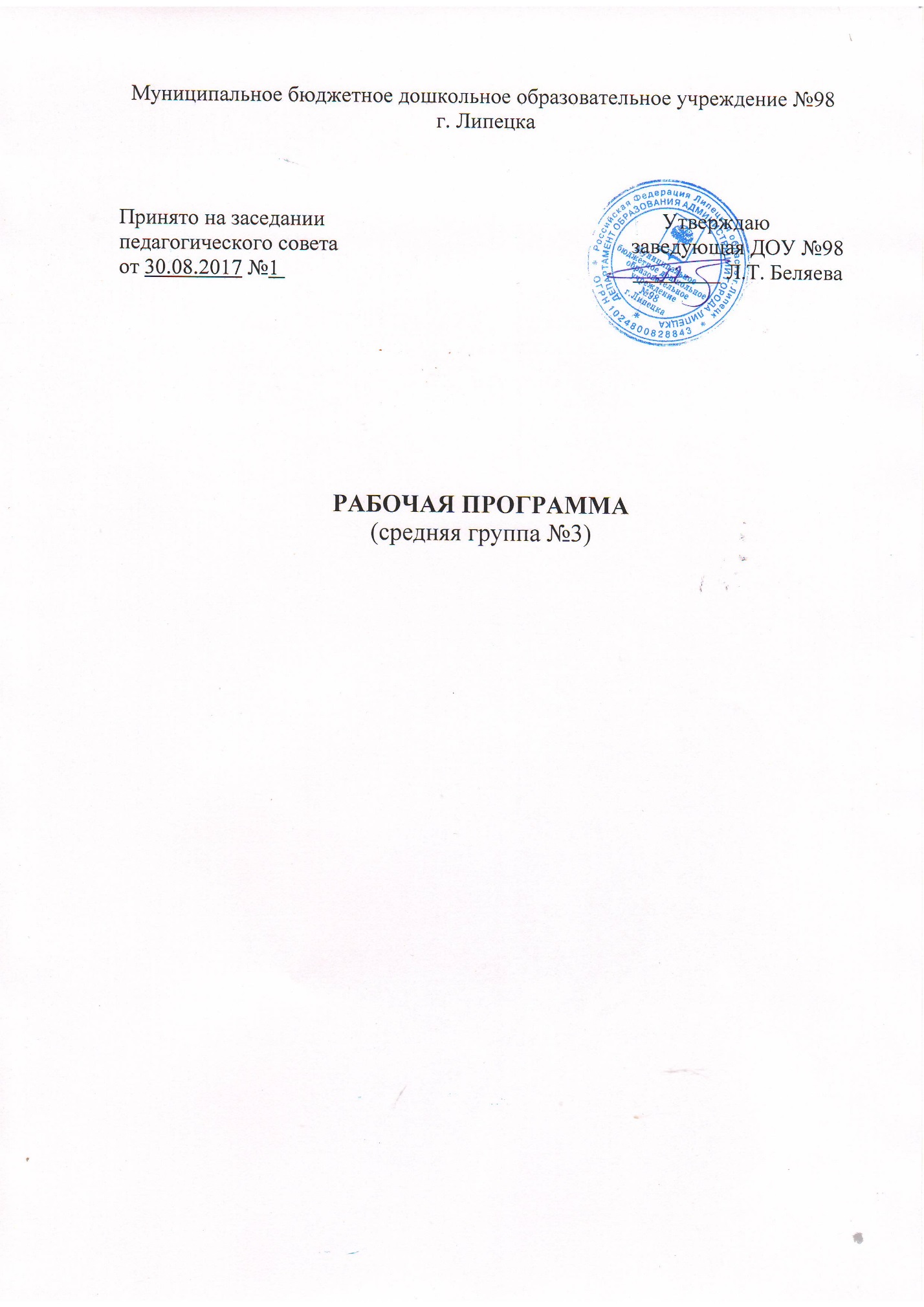 1.     ПОЯСНИТЕЛЬНАЯ ЗАПИСКАРабочая программа разработана на основе следующих нормативных документов:- Основная образовательная программа Муниципального бюджетного дошкольного образовательного учреждения №. Липецка.- Устав ДОУ №98.- Федеральный закон от 29.12.2012 № 273-ФЗ «Об образовании в Российской Федерации».- Федеральный государственный образовательный стандарт дошкольного образования (Утвержден приказом Министерства образования и науки Российской Федерации от 17 октября . N 1155).- Санитарно-эпидемиологические требования к устройству, содержанию и организации режима работы дошкольных образовательных организаций» (Утверждены постановлением Главного государственного санитарного врача Российской от 15 мая 2013 года №26 «Об утверждении САНПИН» 2.4.3049-13).Возрастные и индивидуальные особенности воспитанников. Возрастные особенности детей 4-5 лет.     В игровой деятельности детей среднего дошкольного возраста появляются ролевые взаимодействия. В процессе игры роли могут меняться. Происходит разделение игровых и реальных взаимодействий детей. Значительное развитие получает1 изобразительная деятельность. Рисунок становиться предметным и детализированным. Совершенствуется техническая сторона изобразительной деятельности. Дети могут рисовать основные геометрические фигуры, вырезать ножницами, наклеивать изображения на бумагу. Усложняется конструирование: постройки могут включать 5-6деталей. Происходят изменения мелкой и крупной моторики. Развиваются ловкость, координация движений. Усложняются игры с мячом.   К концу среднего возраста восприятие детей становится более развитым. Они могут назвать форму, на которую похож тот или иной предмет. Совершенствуется ориентация в пространстве. Возрастает объем памяти. Начинает складываться произвольное запоминание: дети способны принять задачу на запоминание, помнят поручения взрослых, могут выучить стихотворение. Начинает развиваться образное мышление. Для детей этого возраста особенно характерны известные феномены Ж. Пиаже: сохранение количества, объема и величины. Развивается оригинальность и произвольность воображения. Увеличивается устойчивость внимания. Ребенок может сосредоточиться на деятельности на 15-20 минут.    Речь становиться предметом активности детей. Развивается ее грамматическая сторона. Изменяется содержание общения ребенка и взрослого. Ведущим становиться познавательный мотив. Информация, которую ребенок получает в ходе общения, может быть сложной и трудной для его понимания, но она вызывает у него интерес.     У детей формируется потребность в уважении со стороны взрослого, для них чрезвычайно важной оказывается его похвала. Появляется повышенная обидчивость на замечания. Повышенная обидчивость представляет собой возрастной феномен. Взаимоотношения со сверстниками характеризуются избирательностью, которая выражается в предпочтении одних детей другим. Появляются постоянные партнеры по играм. В группах начинают выделяться лидеры.   Основные достижения возраста связаны с развитием игровой деятельности; появлением ролевых и реальных взаимодействий; с развитием изобразительной деятельности; конструированием по замыслу; совершенствованием восприятия; развитием образного мышления и воображения; развитием памяти, внимания, речи; появлением познавательной мотивации Планируемые результаты освоения программы детьмиФизическое развитие.   Ребёнок гармонично физически развивается, в двигательной деятельности проявляет хорошую координацию, быстроту, силу, выносливость, гибкость.    Уверенно и активно выполняет основные элементы техники основных движений, общеразвивающих и спортивных упражнений, свободно ориентируется в пространстве.   Проявляет интерес к разнообразным физическим упражнениям, действиям с различными физкультурными пособиями, настойчивость для достижения хорошего результата, потребность в двигательной активности.Переносит освоенные упражнения в самостоятельную деятельность.    Самостоятельная двигательная деятельность разнообразна. Ребёнок самостоятельно играет в подвижные игры, активно общаясь со сверстниками и воспитателем, проявляет инициативность, контролирует и соблюдает правила.Проявляет элементарное творчество в двигательной деятельности: видоизменяет физические упражнения, создаёт комбинации из знакомых упражнений, передаёт образы персонажей в подвижных играх.   Осуществляет перенос опыта здоровьесберегающей деятельности в игру, соблюдает правила здоровьесберегающего и безопасного поведения во взаимодействии со сверстниками.Социально – коммуникативное развитие.    Ребёнок активен в самообслуживании, стремится помогать взрослому в организации процесса питания, режимных моментов.      В играх наблюдается разнообразие сюжетов. Ребёнок называет свои игровые действия, называет роль до начала игры, обозначает свою новую роль по ходу игры. Вступает в ролевой диалог, отвечает на вопросы и задаёт их соответственно принятой роли. Играя индивидуально, ведёт диалог с игрушками, комментирует их «действия», говорит разными голосами за разных персонажей.    Проявляет самостоятельность в выборе и использовании предметов – заместителей, с интересом включается в ролевой диалог со сверстниками, может вести ролевой диалог с игрушкой – партнёром.   Проявляет интерес к игровому экспериментированию с предметами и материалами.    В играх с правилами принимает игровую задачу, проявляет интерес к результату, выигрышу.   Доброжелателен в общении с партнёрами по игре.Выполняет правила общения со взрослыми.   Внимателен к словам и оценкам взрослых, стремится к положительным формам поведения.Откликается на эмоции близких людей и друзей.   Понимает и словесно выражает некоторые свои эмоции, может рассказать о том, что умеет делать самостоятельно, положительно оценивает свои возможности. Ребёнок самостоятелен в самообслуживании, сам ставит цель, видит необходимость выполнения определённых действий и достижения результата.    Стремится к выполнению трудовых обязанностей, охотно включается в совместный труд со взрослыми или сверстниками.Познавательное развитие.    Ребёнок проявляет интерес к познанию, обследованию незнакомых предметов, их свойствам.   Рассматривает, обследует предмет, по- разному действуя с ним по собственной инициативе, активно обсуждает с детьми и взрослым сам процесс и результаты обследования.   Любит экспериментировать, с удовольствием включается в поисково - исследовательскую деятельность, организует собственную деятельность по исследованию свойств и качеств предметов и материалов.    Способен к целенаправленному наблюдению за объектами в процессе организованного взрослым восприятия и самостоятельной деятельности. Проявляет любознательность: задаёт разнообразные поисковые вопросы, высказывает мнения, делится впечатлениями, стремится отразить их в продуктивной деятельности. Умеет выполнять сенсорный анализ, выделяя не только наиболее выраженные, но и скрытые в предметах качества и свойства.  Понимает слова, обозначающие свойства предметов и способы обследования, верно использует их в своей речи.  Адекватно передаёт отношение цветов, размеров, форм, пропорции, структуру в изобразительной и конструктивной деятельности.Ребёнок проявляет интерес к природным объектам, особенностям их жизни.   Называет геометрические формы, размеры, сравнивает предметы, сосчитывает, группирует по признакам сходства и различия.Речевое развитие. Ребёнок проявляет инициативу и активность в общении; решает бытовые и игровые задачи посредством общения со взрослыми и сверстниками; узнаёт новую информацию, выражает просьбу, желание, без напоминания взрослого здоровается, прощается, благодарит и т.д.   Инициативен в разговоре, отвечает на вопросы, задаёт встречные. Проявляет интерес и самостоятельность в использовании простых форм объяснительной речи.   Все звуки произносит чётко, пользуется средствами эмоциональной и речевой выразительности.  Самостоятельно пересказывает рассказы и стихи, с небольшой помощью взрослого составляет описательные и сюжетные рассказы, сочиняет загадки.   Ребёнок внимательно и с интересом слушает чтение или рассказывание. Просит взрослого прочитать новое литературное произведение, охотно его обсуждает, отвечает на вопросы по содержанию, устанавливает причинные связи, объясняет мотивы поступков героев.  Имеет представление об особенностях литературных жанров: загадка, сказка, рассказ, стихотворение и небылица.  Пересказывает знакомые и вновь прочитанные сказки и рассказы, выразительно рассказывает наизусть прибаутки, стихи и поэтические сказки, придумывает короткие описательные загадки.Художественно – эстетическое развитие.  Ребёнок проявляет желание общаться с прекрасным, любит заниматься изобразительной деятельностью со взрослым и самостоятельно.  Различает некоторые предметы народных промыслов по материалам, содержанию, выделяет и поясняет их особенности.   В процессе восприятия предметов и явлений окружающего мира искусства различает формы, размеры, цвета. При косвенной помощи взрослого может внимательно рассматривать художественный образ, отмечать некоторые свойства выразительности, соотносить воспринимаемое с собственным опытом. В процессе собственной деятельности (в рисовании, лепке, аппликации) стремится создавать выразительные и интересные образы, выбирает при небольшой помощи взрослого, правильно использует материалы и инструменты.  Владеет отдельными техническими и изобразительными умениями, освоил некоторые способы создания изображения в разных видах деятельности (в лепке, аппликации, рисовании, конструировании) и применяет их в совместной со взрослым и самостоятельной деятельности.   При поддержке педагога принимает участие в процессе выполнения коллективных работ.   Ребёнок может установить связь между средствами выразительности и содержанием музыкально – художественного образа.   Владеет элементарными вокальными приёмами. Чисто интонирует попевки в пределах знакомых интервалов.   Накопленный на занятиях музыкальный опыт переносит в самостоятельную деятельность, делает попытки творческих импровизаций на инструментах, в движении и пении. Имеет представления о жанрах музыки. Проявляет себя в разных видах музыкальной исполнительской деятельности. Активен в театрализации. Участвует в инструментальных импровизациях.2. ОБЪЁМ ОБРАЗОВАТЕЛЬНОЙ НАГРУЗКИ3. КОМПЛЕКСНО – ТЕМАТИЧЕСКИЙ ПЛАНОО «Социально-коммуникативное развитие»Вид деятельности: Игра   ЦЕЛЬ: создавать условия для дальнейшего развития самостоятельной деятельности в сюжетно-ролевой игре, ролевого игрового поведения и взаимодействия в ролевой группе, интереса к театрализованным, подвижным, музыкальным и познавательно-развивающим играм.Вид деятельности: Безопасность.Источник:1.Картотека бесед по профилактике травматизма. Беседа №19.2.Картотека бесед по профилактике травматизма. Беседа №18.3.Картотека бесед по профилактике травматизма. Беседа №9.4.Картотека бесед по профилактике травматизма. Беседа №12.ОО «Познавательное развитие»Вид деятельности Э М П.Источник:Конспект занятия ФЭМП «Геометрическая мозаика в интегрированных занятиях»Л.Г.Петерсон, Е.Е.Кочемасова «Игралочка» - стр. 98Л.Г.Петерсон, Е.Е.Кочемасова «Игралочка» - стр. 102Л.Г.Петерсон, Е.Е.Кочемасова «Игралочка» - стр. 106Вид деятельности: Познание Ф Ц К М - (окружающий и социальный мир, нравственно-патриотическое воспитание).Источник:1.О.А.Соломенникова Ознакомление с природой в детском саду средей группы с.302.Т.В.Пятницца.Лексика+громатика (часть 1) стр 193. О.А. Соломенникова Ознакомление с природой в детском саду средняя группа с.284. Т.Н. Вострухина, Л.А. Кондрыкинская Знакомим с окружающим миром детей 3-5 лет с.110ОО «Речевое развитие» Вид деятельности: Развитие речи.Вид деятельности: Восприятие художественной литературы.ЦЕЛЬ: способствовать развитию связной речи, познавательной активности детей; создавать условия для обучения детей приёмам элементарного анализа, сравнения, для расширения представления об окружающем мире.ОО «Двигательная активность»Вид деятельности: Физическая культура (по плану инструктора по ФК).Вид деятельности: Здоровье ЦЕЛЬ: сохранение и укрепление здоровья воспитанников: забота о здоровье, эмоциональном благополучии каждого ребёнка, содействовать воспитанию культурно- гигиенических навыков и привычек.ОО «Художественно-эстетическое развитие»Вид деятельности: Лепка.Вид деятельности: Аппликация.Источник:И.А. Лыкова Изобразительная деятельность в детском саду с.22Д.Н. Колдина Аппликация с детьми 4-5 лет.с.16Вид деятельности: Рисование.Вид деятельности: Конструирование.Вид деятельности: Музыкальная деятельность (по плану музыкального руководителя).Вид деятельности: Ознакомление с искусствомЦЕЛЬ: которой является формирование эмоционально – целостного восприятия произведений искусства у детей среднего возраста.4. СОЦИАЛЬНОЕ ПАРТНЕРСТВО С РОДИТЕЛЯМИ5. СПИСОК ЛИТЕРАТУРЫ:З. А. Ефанова, А. В. Елоева, О.В. Богданова «Комплексные занятия по программе «Детство»». – Волгоград: Учитель, 2014. – 314с.Н. Н. Гладышева, Ю. Б. Сержантова «Рабочая программа воспитателя: Ежедневное планирование по программе «Детство». Средняя группа». – Волгоград: Учитель, 2013. -341с.Е. А. Мартынова «Комплексно – тематическое планирование по программе «Детство». Средняя группа». – Волгоград: Учитель, 2014. – 105с. Н. Н. Леонова «Художественное творчество. Освоение содержания образовательной области по программе «Детство»: планирование, конспекты. Средняя группа». – Волгоград : Учитель, 2014. – 289с.И. П. Равчеева, В. В. Журавлёва, И. В. Липова «Безопасность» - Волгоград: Учитель, 2014.- 115с.О. Р. Меремьянова «Комплексное планирование прогулок с детьми 2,5-7 лет: прогулочные карты» - Волгоград: Учитель, 2014, - 305с.И.В. Кравченко, Т.Л. Долгова «Прогулки в детском саду. Младшая и средняя группы: Методическое пособие» М.: ТЦ Сфера, 2011.-176с.Т.Ф. Саулина  Знакомим дошкольников с правилами дорожного движения. Для занятий с детьми 3-7 лет. Методическое пособие. ФГОС. МОЗАЙКА- СИНТЕЗ, 2015-112с.Н.Н. Авдеева,  Князева О.Л. Стеркина Р.Б.Безопасность.Учебное пособие по основам безопасности жизнедеятельности детей старшего дошкольного возраста. - 	СПб: "ДЕТСВО - ПРЕСС", 2015-144с.К.Ю. Белая Формирование основ безопасности у дошкольников. Для занятий с детьми 2-7 лет. ФГОС - М.: МОЗАЙКА-СИНТЕЗ, 2015-64с.Л.В. Кудакова  Трудовое воспитание в детском саду. Для занятия с детьми 3-7 лет.-М:  МОЗАЙКА-СИНТЕЗ, 2015-128с. И. А. Лыкова «Изобразительная деятельность в детском саду. Средняя группа (Образовательная область «Художественное творчество») : учебно- методическое пособие» :М. : ИД Цветной мир», 2012. -144с.Л. В. Куцакова «Конструирование и ручной труд в детском саду.Программа и конспекты занятий». – М.: ТЦ Сфера, 2007М.М. Борисова Малоподвижные игры и игровые упражнения. Для занятий с детьми 3-7лет, Мозайка -синтез. 2016-48с. О.В. Солнцева «Дошкольник в мире игры. Сопровождение сюжетных игр детей».-М.: Сфера, 2010.-176с.А.К. Бондаренко «Дидактические игры в детском саду»М: Просвещение, 1991 — 160 с Ю. А. Кирилова «Физкультурные упражнения и подвижные игры на свежем воздухе» - «ДЕТСТВО-ПРЕСС»,          2005.-144с.«Художественно-творческая деятельность. Оригами: тематическиесюжетные, игровые занятия с детьми 5-7 лет / авт. Сост. И.А. Рябкова, О.А., Дюрлюкова. – Волгоград: Учитель, 2011 Г. И. Перевертень «Искусные поделки из разных материалов». МАСКВА 2007. В. С. Кровопускрва «Времена года». – Липецк: ГУП «ИГ «ИНФОЛ», 2001-64с. А. И. Бондаренко «Словесные игры в детском саду»М.: Просвещение, 1977 Н. В. Бредникова «Праздники, развлечения и развивающие занятия для детей». – Ярославль: Академия развития, 2008.-256 с. Г.Н. Данилина «Дошкольнику – об истории и культуре РОССИИ».-М.: АРКИ, 2005.-с.184. Е. А. Алябьева «Нравственно-этические беседы и игры с дошкольниками». – М.: ТЦ Сфера, 2004.-128с. Е. Черенкова «Уроки этикета и вежливости для детей».- М.: «ДОМ.20 век»,2006.-188с.Н. Е. Веракса, О. Р. Галимов. «Познавательно-исследовательская деятельность дошкольников. Для занятий с детьми 4-7 лет»- М.: "МОЗАЙКА СИНТЕЗ", 2016,-80с.О.В. Дыбина Ознакомление с предметным и социальным окружением. Средняя группа.- М.: МОЗАЙКА- СИНТЕЗ, 2016.- 96С.Соломенникова О.А. Ознакомление с природой в детском саду: Средняя группа.- М.: МОЗАЙКА- СИНТЕЗ, 2016.-96с.Т. С. Комарова Изобразительная деятельность в детском саду. Программа и методические рекомендации. Для занятий с детьми 2–7 лет,: МОЗАЙКА СИНТЕЗ,2015-96с. Н.Н. Леонова  «Художественное творчество. Освоение содержания образовательной области по программе "Детство" . Планирование, конспекты. Средняя группа. ФГОС ДО»Волгоград: Учитель,2015 -289с.Развитие речи детей 3-5лет, 3-е изд,дополн./ под ред. О.С Ушаковой - М. Сфера,2014 -192с. Гербова В.В. Развитие речи в детском саду. Средняя группа.- М.: Мозайка -синтез, 2016.-80с.Т. В. Пятница Лексика+Грамматика Часть 1.Пособие по развитию лексико-грамматического строя у детей 4-6л. Мозырь, "Белый ветер" 2004-122с.Вострухина Т.Н., Кондрыкинская Л.А. - Знакомим с окружающим миром детей 3-5 лет. -М. ТЦ Сфера,2016-128с.Д.Н. Колдина  - Лепка с детьми 4-5 лет. Сценарий занятий.- МОЗАЙКА СИНТЕЗ, 2015-64с.Д.Н. Колдина  - Аппликация с детьми 4-5 лет. Сценарий занятий.- МОЗАЙКА СИНТЕЗ, 2015-64с.Грибовская А.А., Халезова-Зацепина М.Б., Лепка в детском саду, Конспекты занятий для детей 2-7 лет, ТЦ Сфера, 2016-80с.образовательная деятельностьдлительность ОДдлительность ОДколичество ОД в неделюКоммуникация20 мин20 мин1Формирование элементарныхматематических представлений20 мин20 мин1Формирование целостной картины мира20 мин20 мин1Конструирование 20 мин20 мин0,5Физическая культура20 мин20 мин3Музыка 20 мин20 мин2Художественное творчество(рисование/лепка/аппликация/конструирование)до 20 миндо 20 мин1,5Объём недельной образовательной нагрузки (ОД) (без учёта дополнительных образовательных услуг)1половина дня3 ч 20 минОбъём недельной образовательной нагрузки (ОД) (без учёта дополнительных образовательных услуг)2половина дня--Объём недельной образовательной нагрузки (ОД) (без учёта дополнительных образовательных услуг)  всего3 ч 20 мин10Итого:3 ч 20 мин3 ч 20 минКалендарный месяцНеделямесяцаТема неделиИтоговое мероприятиеСЕНТЯБРЬ1 неделя«До свидание, лето»Фотовыставка «Краски лета»СЕНТЯБРЬ2 неделя«Овощи»Проект «Дары осени». Презентация проекта.СЕНТЯБРЬ3 неделя«Фрукты»Проект «Дары осени». Презентация проекта.СЕНТЯБРЬ4 неделя«Мой дом»Выставка рисунков «Наш дом»ОКТЯБРЬ1 неделя«Осень»Музыкальное развлечение: «Разноцветная осень»ОКТЯБРЬ2 неделя«Обувь»Выставка фотографий «такая разная обувь»ОКТЯБРЬ3 неделя«Домашние птицы»Проект «Домашнее подворье»ОКТЯБРЬ4 неделя«Домашние животные»Проект «Домашнее подворье»НОЯБРЬ1 неделя«Дикие животные»Сюжетно - ролевая игра: «Зоопарк».НОЯБРЬ2 неделя«Дружба»Презентация проекта «Дружба»НОЯБРЬ3 неделя«Моя семья»Конкурс рисунков «Мой портрет»НОЯБРЬ4 неделя«Посуда»Просмотр сказки «Федорино горе»ДЕКАБРЬ1 неделя«Игрушки»Различение: «Праздник игрушек»ДЕКАБРЬ2 неделя«Здравствуй зимушка – зима!»Выставка детского творчества:       «Весёлые снежинки».ДЕКАБРЬ3 неделя«Зимующие птицы»Проект «Покормим птиц»ДЕКАБРЬ4 неделя«Новогодний калейдоскоп»Новогодний утренник: «Здравствуй, Новый год!».ЯНВАРЬЯНВАРЬ2 неделя«Коляда, коляда» (Зимние забавы)Конкурс зимних построек.ЯНВАРЬ3 неделя«Быть здоровыми ходим»Экскурсия в медицинский кабинетЯНВАРЬ4 неделя«Едим, плывем, летим» Сюжетно – ролевая игра: «Автобус».ФЕВРАЛЬ1 неделя«Домашние помощники»Сюжетно – ролевая игра «Мастерская»ФЕВРАЛЬ2 неделя«Мебель»Драматизация сказки «Три медведя»ФЕВРАЛЬ3 неделя«Наша Родина. Наш город.»Фотоколлаж: «Липецк и я».ФЕВРАЛЬ4 неделя«День защитника Отечества»Развлечение: «Мой папа»МАРТ1 неделя«Мамин день»Музыкальный досуг:  «Тепло сердец для милых мам».МАРТ2 неделя«Город мастеров» (Профессии)Театрализованная постановка «Дядя Степа»МАРТ3 неделя«Одежда»Сюжетно ролевая игра «Оденем Катю на прогулку»МАРТ4 неделя«Деревья, лес»Презентация проекта.АПРЕЛЬ1 неделя«Встречаем птиц»Изготовление скворечника.АПРЕЛЬ2 неделя«День космонавтики»Просмотр развивающего мультфильма про космос.АПРЕЛЬ3 неделя«Насекомые. Рыбы»Выставка работ из природного материала: «Жук».АПРЕЛЬ4 неделя«Весна шагает по планете»Развлечение «Весна красна»МАЙ1 неделя«Праздник весны и труда, с/х работы, поле, откуда хлеб пришел»Презентация проекта.МАЙ2 неделя«День Победы»Выставка рисунков «День Победы»МАЙ3 неделя«Цветы»Коллективная работа «Цветы на лужайке»МАЙ4 неделя«Азбука безопасности»Развлечение «Наш друг светофор»Вид игрыНазваниеИсточникИсточникСентябрь 1неделя «До свидания, лето»Сентябрь 1неделя «До свидания, лето»Сентябрь 1неделя «До свидания, лето»Сентябрь 1неделя «До свидания, лето»ФЭМП, сенсорикаСложи узор. Веселые цифрыКартотекаКартотекаСловесныеНазови быстроГрамматика в играх «Ягоды»Грамматика в играх «Ягоды»ФЦКМВремена года; Явления природыКартотекаКартотекаРазвитие речиОтгадай, что этоГрамматика в играх «Ягоды»Грамматика в играх «Ягоды»ПальчиковыеНаша группаКартотека пальчиковых игрКартотека пальчиковых игрПодвижныеПо ровненькой дорожке; Бегите ко мне.Картотека подвижных игрКартотека подвижных игрТеатрализованные Игры - стихиКартотекаКартотекаМузыкальныеВеселая девочка АленаКартотекаКартотекаМалой подвижностиСолнышко, заборчик, камешекБорисова с.21Борисова с.21Сюжетно-ролевыеДетский сад КартотекаКартотекаСтроительныеМостыКартотекаКартотекаЭкспериментированиеНаоборотН.Е.Веракса с.9Н.Е.Веракса с.92 неделя «Овощи»2 неделя «Овощи»2 неделя «Овощи»2 неделя «Овощи»ФЭМП, сенсорикаВеселый паровозик. Сбор урожая. Разрезные картинкиКартотекаКартотекаСловесныеОн, она, ониГрамматика в играх «Овощи»Грамматика в играх «Овощи»ФЦКМВершки и корешки. Где растет огурчикКартотекаКартотекаРазвитие речиОвощи. Солим овощи.Грамматика в играх «Овощи»Грамматика в играх «Овощи»ПальчиковыеОвощи; Однажды хозяйка с базара пришлаКартотека пальчиковых игрКартотека пальчиковых игрПодвижныеОгуречик ; Догони мячКартотека подвижных игрКартотека подвижных игрТеатрализованные Игра пантомима «Был у зайца огород»КартотекаКартотекаМузыкальныеОгородная хороводнаяКартотекаКартотекаМалой подвижностиКапуста - редискаБорисова с. 10Борисова с. 10Сюжетно-ролевыеГотовим обедКартотекаКартотекаСтроительныеХранилище для овощейКартотекаКартотекаЭкспериментированиеБольшой - маленькийН.Е.Веракса с.12Н.Е.Веракса с.123 неделя «Фрукты»3 неделя «Фрукты»3 неделя «Фрукты»3 неделя «Фрукты»ФЭМП, сенсорикаРазрезные картинки. Чудесный мешочек.КартотекаКартотекаСловесныеУзнай и назови фруктыКартотекаКартотекаФЦКМВарим компот. Соберем урожайКартотекаКартотекаРазвитие речиОпиши фрукт (опорные схемы). Где растет (опорные схемы)Картотека.Картотека.ПальчиковыеАпельсин; Компот Картотека пальчиковых игрКартотека пальчиковых игрПодвижныеКто скорее соберет; Мыши в кладовой.Картотека подвижных игрКартотека подвижных игрТеатрализованные Мыши. С МаршакКартотекаКартотекаМузыкальныеОгородная хороводнаяКартотекаКартотекаМалой подвижностиОвощи и фруктыБорисова с.11Борисова с.11Сюжетно-ролевыеМагазин фруктовКартотекаКартотекаСтроительныеХранилище для фруктовКартотекаКартотекаЭкспериментированиеПревращениеН.Е.Веракса 14Н.Е.Веракса 144 неделя «Мой дом»4 неделя «Мой дом»4 неделя «Мой дом»4 неделя «Мой дом»ФЭМП, сенсорикаБлоки Дьенеша. Разложи фигуры по местамКартотекаКартотекаСловесныеПротивоположностиКартотекаКартотекаФЦКМНаведем порядокКартотекаКартотекаРазвитие речиИз чего сделан предмет.КартотекаКартотекаПальчиковыеЕсть у каждого свой домКартотека пальчиковых игрКартотека пальчиковых игрПодвижныеПустой дом; Кошка и мышкаКартотека подвижных игрКартотека подвижных игрТеатрализованные ТеремокКартотекаКартотекаМузыкальныеДомовойКартотекаКартотекаМалой подвижностиДомБорисова с.10Борисова с.10Сюжетно-ролевыеСтроим домКартотекаКартотекаСтроительныеДвухэтажный домКартотекаКартотекаЭкспериментированиеСхема превращенияН.Е.Веракса с.17Н.Е.Веракса с.17Октябрь 1 неделя «Осень»Октябрь 1 неделя «Осень»Октябрь 1 неделя «Осень»Октябрь 1 неделя «Осень»ФЭМП, сенсорикаПоровну. Капелька и тучка. Больше - меньшеКартотекаКартотекаСловесныеИзмени словоГрамматика в играх «Осень»Грамматика в играх «Осень»ФЦКМСобираемся на прогулкуКартотекаКартотекаРазвитие речиЧто забыл нарисовать художникГрамматика в играх «Осень»Грамматика в играх «Осень»ПальчиковыеОсень; Осенние листьяКартотека пальчиковых игрКартотека пальчиковых игрПодвижныеСолнышко и дождик; ПузырьКартотека подвижных игрКартотека подвижных игрТеатрализованные Игра - стихиКартотекаКартотекаМузыкальныеВеселая гимнастика «Дождик: кап!»КартотекаКартотекаМалой подвижностиДавайте вместе с намиБорисова с.5Борисова с.5Сюжетно-ролевыеОденем куклу на прогулку(осень)КартотекаКартотекаСтроительныеОсенний букет из листьевПриродный материалПриродный материалЭкспериментированиеНагревание - охлаждениеН.Е.Веракса с.29Н.Е.Веракса с.292 неделя «Обувь»2 неделя «Обувь»2 неделя «Обувь»2 неделя «Обувь»ФЭМП, сенсорикаРазноцветная обувь. Шнуровка.КартотекаКартотекаСловесныеКакой, какие.КартотекаКартотекаФЦКМВремена года. Природные явленияРазвитие речиРасскажи, что на картине.ПальчиковыеНовые кроссовки; Ботинки; ОбувьКартотека пальчиковых игрКартотека пальчиковых игрПодвижныеБегите ко мне. По ровненькой дорожке.Картотека подвижных игрКартотека подвижных игрТеатрализованные Игра на имитацию движенийКартотекаКартотекаМузыкальныеНайди и покажиКартотекаКартотекаМалой подвижностиТишинаБорисова с.7Борисова с.7Сюжетно-ролевыеМагазинкартотекакартотекаСтроительныеПолочка для обуви	КартотекаКартотекаЭкспериментированиеСвойства веществН.Е.Веракса с.53Н.Е.Веракса с.533 неделя «Домашние птицы»3 неделя «Домашние птицы»3 неделя «Домашние птицы»3 неделя «Домашние птицы»ФЭМП, сенсорикаСложи узор. Уточка (мозаика). Разрезные картинкиКартотекаКартотекаСловесныеОн - ониГрамматика в играх «Домашние птицы»Грамматика в играх «Домашние птицы»ФЦКММамы и детеныши. Где чья тень.КартотекаКартотекаРазвитие речиЧто забыл нарисовать охотник. ПутаницаГрамматика в играх «Домашние птицы»Грамматика в играх «Домашние птицы»ПальчиковыеУточкаКартотека пальчиковых игрКартотека пальчиковых игрПодвижныеНаседка и цыплята; Лиса в курятникеКартотека подвижных игрКартотека подвижных игрТеатрализованные Курочка рябушечкаКартотекаКартотекаМузыкальныеБольшие и маленькиеКартотекаКартотекаМалой подвижностиЛетает не летаетБорисова с. 7Борисова с. 7Сюжетно-ролевыеПокажем Мишке как надо одеваться, чтобы не простудится.КартотекаКартотекаСтроительныеЦыпленок (Бросовый материал)КартотекаКартотекаЭкспериментированиеСтроение веществН.Е.Веракса с.56Н.Е.Веракса с.564 неделя «Домашние животные»4 неделя «Домашние животные»4 неделя «Домашние животные»4 неделя «Домашние животные»ФЭМП, сенсорикаСпрячь мышку. Разрезные картинки. Где чья теньСпрячь мышку. Разрезные картинки. Где чья теньКартотекаСловесныеОн, она, ониОн, она, ониГрамматика в играх Домашние животные»ФЦКМГде кто живет. Чей домикГде кто живет. Чей домикКартотекаРазвитие речиЕдем в деревню. Кормушка.  Кто как кричит.Едем в деревню. Кормушка.  Кто как кричит.Грамматика в картинках «домашние животные»ПальчиковыеБуренушкаБуренушкаКартотека пальчиковых игрПодвижныеЛошадки; Лохматый песЛошадки; Лохматый песКартотека подвижных игрТеатрализованные Три поросенкаТри поросенкаКартотекаМузыкальныеВаська - котВаська - котКартотекаМалой подвижностиКошка выпускает коготкиКошка выпускает коготкиБорисова с. 6Сюжетно-ролевыеВетеринарная клиникаВетеринарная клиникаКартотекаСтроительныеКонураКонураКартотекаЭкспериментированиеВоздух вокруг насВоздух вокруг насН.Е.Веракса с.63Ноябрь 1 неделя «Дикие животные» Ноябрь 1 неделя «Дикие животные» Ноябрь 1 неделя «Дикие животные» Ноябрь 1 неделя «Дикие животные» ФЭМП, сенсорикаРазрезные картинки. КартотекаКартотекаСловесныеЧье это?Грамматика в играх «Животные наших лесов»Грамматика в играх «Животные наших лесов»ФЦКМГде кто живет. Где чей домикКартотекаКартотекаРазвитие речиИголки. Животные бывают разные. Угадай по описаниюГрамматика в играх «Животные наших лесов»Грамматика в играх «Животные наших лесов»ПальчиковыеСидит белка на тележкеКартотека пальчиковых игр.Картотека пальчиковых игр.ПодвижныеЗайцы о волке. КроликиКартотека подвижных игрКартотека подвижных игрТеатрализованные Игра – пантомима «Медвежата»КартотекаКартотекаМузыкальныеЗайцыКартотекаКартотекаМалой подвижностиМартышкиБорисова с.19Борисова с.19Сюжетно-ролевыеЗоопаркКартотекаКартотекаСтроительныеМордочка лисы (оригами)КартотекаКартотекаЭкспериментированиеСказка об Илье Муромце и Василисе ПрекраснойН.Е.Веракса с.56Н.Е.Веракса с.562 неделя «Дружба»2 неделя «Дружба»2 неделя «Дружба»2 неделя «Дружба»ФЭМП, сенсорныеТанаграм. Блоки Дьенеша.КартотекаКартотекаСловесныеОн - оникартотекакартотекаФЦКМЧто такое хорошо, что такое плохо. КартотекаКартотекаРазвитие речиРасскажи о своем друге. Что такое хорошо, что такое плохо.картотекакартотекаПальчиковыеДружные пальчикиКартотека пальчиковый игр.Картотека пальчиковый игр.ПодвижныеНайди пару. Ловишки.Картотека подвижных игр.Картотека подвижных игр.Театрализованные Мячик А.БартоКартотекаКартотекаМузыкальныеКто у нас хороший.КартотекаКартотекаМалой подвижностиЗдравствуй, друг.Борисова с. 5Борисова с. 5Сюжетно-ролевыеДетский садКартотека с.р.игрКартотека с.р.игрСтроительныеЗамок (крупный строитель)ЭкспериментированиеВоздук и его свойстваН.Е.Веракса с.61Н.Е.Веракса с.613 неделя «Моя семья»3 неделя «Моя семья»3 неделя «Моя семья»3 неделя «Моя семья»ФЭМП, сенсорикаГеометрическое домино.  Парные картинкиКартотекаКартотекаСловесныеРасскажи о своей семье.КартотекаКартотекаФЦКМСемьяКартотекаКартотекаРазвитие речиУ нас семья большая.КартотекаКартотекаПальчиковыеСемья. Как у нас семья большая.Картотека пальчиковых игрКартотека пальчиковых игрПодвижныеНе попадись. Большой мяч.Картотека подвижных игр.Картотека подвижных игр.Театрализованные КотятаКартотекаКартотекаМузыкальныеХодит ВаняКартотекаКартотекаМалой подвижностиКак живешьБорисова с. 28Борисова с. 28Сюжетно-ролевыеСемьяКартотекаКартотекаСтроительныеДом и заборчикКартотекаКартотекаЭкспериментированиеЖидкое - твердоеН.Е.Веракса с.26Н.Е.Веракса с.264 неделя «Посуда»4 неделя «Посуда»4 неделя «Посуда»4 неделя «Посуда»ФЭМП, сенсорикаЧашки к блюдцам. Разрезные картинки. СловесныеФЦКМРазвитие речиСтоловый сервиз. Завтрак. ДачницаГрамматика в играх «Посуда»Грамматика в играх «Посуда»ПальчиковыеМашина кашаКартотека пальчиковых игр.Картотека пальчиковых игр.ПодвижныеЗамерли. КарусельКартотека подвижных игр.Картотека подвижных игр.Театрализованные Три медведяКартотекаКартотекаМузыкальныеТихо - громкоКартотекаКартотекаМалой подвижностиС добрым утром.Борисова. С.10Борисова. С.10Сюжетно-ролевыеУгостим куклу чаемКартотека с.р.игрКартотека с.р.игрСтроительныеПосуда (лепка)ЭкспериментированиеЖидкое – твердое Н.Е.Веракса с.26Н.Е.Веракса с.26Декабрь 1 неделя «Игрушки»Декабрь 1 неделя «Игрушки»Декабрь 1 неделя «Игрушки»Декабрь 1 неделя «Игрушки»ФЭМП, сенсорикаПалочки Кюизенезра. КартотекаКартотекаСловесныеСложи узор КартотекаКартотекаФЦКМЧто из чего состоит.КартотекаКартотекаРазвитие речиОпиши игрушку (опорные схемы)КартотекаКартотекаПальчиковыеЕсть игрушки у меня. игрушкиКартотека пальчиковых игр.Картотека пальчиковых игр.ПодвижныеПринеси мяч. Мой веселый звонкий мяч.Картотека подвижных игр.Картотека подвижных игр.Театрализованные Мяч. С МаршакКартотекаКартотекаМузыкальныеВеселятся игрушкиКартотекаКартотекаМалой подвижностиПередай мячБорисова с.10Борисова с.10Сюжетно-ролевыеДетский садКартотекаКартотекаСтроительныеГаражКартотекаКартотекаЭкспериментированиеТермометрН.Е.Веракса с.68Н.Е.Веракса с.682 неделя «Здравствуй, зимушка – зима»2 неделя «Здравствуй, зимушка – зима»2 неделя «Здравствуй, зимушка – зима»2 неделя «Здравствуй, зимушка – зима»ФЭМП, сенсорикаЕлка. Бусы на елку. Выложи елочки.Картотека.Картотека.СловесныеИзмени слово.Грамматика в играх «зима. Зимние забавы»Грамматика в играх «зима. Зимние забавы»ФЦКМВремена года. Ассоциации.КартотекаКартотекаРазвитие речиЧто забыл нарисовать художник. ПряткиГрамматика в играх «зима. Зимние забавы»Грамматика в играх «зима. Зимние забавы»ПальчиковыеЕлочка. Кормушка.Картотека пальчиковых игрКартотека пальчиковых игрПодвижныеПопади в снежный ком. Пробеги не заденьКартотекаКартотекаТеатрализованные Передай позуКартотекаКартотекаМузыкальныеМороз и волкКартотекаКартотекаМалой подвижностиСнежокБорисова с.15Борисова с.15Сюжетно-ролевыеСемьяКартотекаКартотекаСтроительныеГоркаКартотекаКартотекаЭкспериментированиеЛед – вода Н.Е.Веракса с.18Н.Е.Веракса с.183 неделя «Зимующие птицы»3 неделя «Зимующие птицы»3 неделя «Зимующие птицы»3 неделя «Зимующие птицы»ФЭМП, сенсорикаГеометрические вкладыши. КартотекаКартотекаСловесныеПтичьи голосаГрамматика в играх «Зимующие и перелетные птицы»Грамматика в играх «Зимующие и перелетные птицы»ФЦКМВремена годаКартотекаКартотекаРазвитие речиДнем – ночью. Что забыл нарисовать Незнайка. Кто что ест.Грамматика в играх «Зимующие и перелетные птицы»Грамматика в играх «Зимующие и перелетные птицы»ПальчиковыеГде обедал воробей. ПтичкиКартотека пальчиковых игрКартотека пальчиковых игрПодвижныеПтички и кошка. Зимующие и перелетные птицы.Картотека подвижных игр.Картотека подвижных игр.Театрализованные Загадки без словКартотекаКартотекаМузыкальныеМузыкальная карусельКартотекаКартотекаМалой подвижностиШел король по лесуБорисова с.10Борисова с.10Сюжетно-ролевыеЗоопаркКартотека.Картотека.СтроительныеКормушка для птичкиКартотекаКартотекаЭкспериментированиеЛед- вода – пар Н.Е.Веракса с.45Н.Е.Веракса с.454 неделя Новогодний калейдоскоп» 4 неделя Новогодний калейдоскоп» 4 неделя Новогодний калейдоскоп» 4 неделя Новогодний калейдоскоп» ФЭМП, сенсорикаИгрушки на елку.КартотекаКартотекаСловесныеБлестящий - матовыйГрамматика в играх «Праздник»Грамматика в играх «Праздник»ФЦКМНовый год. Зима.КартотекаКартотекаРазвитие речиИграем в прятки с Дедом Морозом. Кто что делает.Грамматика в играх «Праздник»Грамматика в играх «Праздник»ПальчиковыеПодарки. На елке.Картотека пальчиковых игрКартотека пальчиковых игрПодвижныеНайди Снегурочку. Пробеги и не заденьКартотека подвижных игрКартотека подвижных игрТеатрализованные Новая куклаКартотекаКартотекаМузыкальныеКлубок КартотекаКартотекаМалой подвижностиЕлочкаБорисова с.10Борисова с.10Сюжетно-ролевыеИдем в гостиКартотекаКартотекаСтроительныеУкрашение на елкуЭкспериментированиеСнегурочкаН.Е.Веракса с.24Н.Е.Веракса с.24Январь 1 неделя «Коляда, коляда» Январь 1 неделя «Коляда, коляда» Январь 1 неделя «Коляда, коляда» Январь 1 неделя «Коляда, коляда» ФЭМП, сенсорикаЗаплети косичку. Парные картинки.СловесныеКак?Грамматика в играх «зима. Зимние забавы»Грамматика в играх «зима. Зимние забавы»ФЦКМОденемся на прогулку. КартотекаКартотекаРазвитие речиЗимние забавы. Прогулка по саду.Грамматика в играх «зима. Зимние забавы»Грамматика в играх «зима. Зимние забавы»ПальчиковыеМы во двор пошли гулять.Картотека пальчиковых игрКартотека пальчиковых игрПодвижныеСнежная баба. Попади снежком в кругКартотека подвижных игрКартотека подвижных игрТеатрализованные Игра имитация «Зеркало»КартотекаКартотекаМузыкальныеДень РожденияКартотекаКартотекаМалой подвижностиПропавшие ручкиБорисова с.6Борисова с.6Сюжетно-ролевыеВстречаем госте1й.КартотекаКартотекаСтроительныеСнеговик (подручный материал)ЭкспериментированиеИгра «Царство, льда, воды и пара»Н.Е.Веракса с.51Н.Е.Веракса с.512 неделя «Быть здоровыми хотим»2 неделя «Быть здоровыми хотим»2 неделя «Быть здоровыми хотим»2 неделя «Быть здоровыми хотим»ФЭМП, сенсорикаМойдадыр. Танаграм. Блоки Дьенеша.КартотекаКартотекаСловесныеСлушай и выполняйКартотекаКартотекаФЦКМЗеркало. Логические цепочки.КартотекаКартотекаРазвитие речиБудь внимательным. Что было до, что – потом.КартотекаКартотекаПальчиковыеВодичка – водичка умой мое личико.Картотека пальчиковых игр.Картотека пальчиковых игр.ПодвижныеОстановись около снежка. Попади в комКартотека подвижных игр.Картотека подвижных игр.Театрализованные ЗеркалоКартотекаКартотекаМузыкальныеНайди и покажиКартотекаКартотекаМалой подвижностиПо дорожке Борисова С.11Борисова С.11Сюжетно-ролевыеБанный деньКартотекаКартотекаСтроительныеИз счетных палочекКартотека построек из счетных палочекКартотека построек из счетных палочекЭкспериментированиеМорозкоН.Е.Веракса с.20Н.Е.Веракса с.203 неделя «Едим, плывем, летим»3 неделя «Едим, плывем, летим»3 неделя «Едим, плывем, летим»3 неделя «Едим, плывем, летим»ФЭМП, сенсорикаГеометрический паровозик. Машин в гараж. Разрезные картинкиКартотекаКартотекаСловесныеКто больше слов скажетКартотекаКартотекаФЦКМТранспорт. Где какой транспорт? Парные картинкиКартотекаКартотекаРазвитие речиКак сказать по-другому.  На чем мы ездим, летаем, плаваем.КартотекаКартотекаПальчиковыеТранспортКартотекаКартотекаПодвижныеПоезд. Воробушки и автомобильКартотека подвижных игрКартотека подвижных игрТеатрализованные ПаровозикиКартотекаКартотекаМузыкальныеМореКартотекаКартотекаМалой подвижностиВоздушный шарБорисова с.7Борисова с.7Сюжетно-ролевыеШоферыКартотека с.р игрКартотека с.р игрСтроительныеМашинаКартотекаКартотекаЭкспериментированиеПлавание тел.Изготовление корабляН.Е.Веракса с.66Н.Е.Веракса с.66Февраль. 1 неделя «Домашние помощники»Февраль. 1 неделя «Домашние помощники»Февраль. 1 неделя «Домашние помощники»Февраль. 1 неделя «Домашние помощники»ФЭМП, сенсорикаИгры с бельевыми прищепками.  Веселые цифрыКартотекаКартотекаСловесныеОн, она, они.Грамматика в играх «Предметы быта»Грамматика в играх «Предметы быта»ФЦКМЧто для чего нужно. Найди по тени тени.КартотекаКартотекаРазвитие речиДля чего они нужны. Кухонные помощники. Скажи наоборотГрамматика в играх «Предметы быта»Грамматика в играх «Предметы быта»ПальчиковыеПомощникиКартотека пальчиковых игрКартотека пальчиковых игрПодвижныеСнежная карусель. Мы веселые ребятаКартотека подвижных игрКартотека подвижных игрТеатрализованные МельницаКартотекаКартотекаМузыкальныеОпредели по ритмуКартотекаКартотекаМалой подвижностиТук - тукБорисенко с.14Борисенко с.14Сюжетно-ролевыеБольшая стиркаКартотека с.р. игрКартотека с.р. игрСтроительныеАрка КартотекаКартотекаЭкспериментированиеСтирка и глаженье бельяН.Е.Веракса с.39Н.Е.Веракса с.392 неделя «Мебель»2 неделя «Мебель»2 неделя «Мебель»2 неделя «Мебель»ФЭМП, сенсорикаРазноцветные узоры.  Размытая мебель. Разрезные картинкиКартотекаКартотекаСловесныеРасскажи какойГрамматика В играх «Мебель»Грамматика В играх «Мебель»ФЦКМИз чего сделаны предметы. АссоциацииКартотекаКартотекаРазвитие речиРасставь мебель. Справа с лева.Грамматика В играх «Мебель»Грамматика В играх «Мебель»ПальчиковыеНаша квартира. Много мебели в квартиреКартотека пальчиковых игрКартотека пальчиковых игрПодвижныеСнежинка и ветерок. ЗатейникиКартотекаКартотекаТеатрализованные Три медведяКартотекаКартотекаМузыкальныеМузыкальные домикиКартотекаКартотекаМалой подвижностиРовным кругомБорисова с.13Борисова с.13Сюжетно-ролевыеАвтобусКартотека с.р. игрКартотека с.р. игрСтроительныеКомната для куколКартотекаКартотекаЭкспериментированиеСказка об Илье Муромце и Василисе Прекрасной Н.Е.Веракса с.58Н.Е.Веракса с.583 неделя « Наша Родина. Наш город»3 неделя « Наша Родина. Наш город»3 неделя « Наша Родина. Наш город»3 неделя « Наша Родина. Наш город»ФЭМП, сенсорикаБлоки Дьнеша. Сосчитай и покажи .КартотекаКартотекаСловесныеКто больше назовёт движений.КартотекаКартотекаФЦКМТранспорт города.  Наш любимый город.КартотекаКартотекаРазвитие речиКакой дом? Один – много.КартотекаКартотекаПальчиковыеЛюблю по городу гулятьКартотекаКартотекаПодвижныеСамолеты. Найди флажокКартотека подвижных игр.Картотека подвижных игр.Театрализованные Матросская шапкаКартотека.Картотека.МузыкальныеКто в домике живетКартотекаКартотекаМалой подвижностиВоротаБорисова с.16Борисова с.16Сюжетно-ролевыеНа дорогах города Картотека с.р. игр Картотека с.р. игрСтроительныеМашина и дорога.КартотекаКартотекаЭкспериментированиеКонденсация Н.Е.Веракса с.41Н.Е.Веракса с.414 неделя «День защитника отечества»4 неделя «День защитника отечества»4 неделя «День защитника отечества»4 неделя «День защитника отечества»ФЭМП, сенсорикаГде чья тень. Разноцветные флажкиКартотекаКартотекаСловесныеОбразуй новое словоГрамматика в играх «Защитники Отечества»Грамматика в играх «Защитники Отечества»ФЦКМТакие разные профессии.КартотекаКартотекаРазвитие речиКто такие военные. Найди пару.Грамматика в играх «Защитники Отечества»Грамматика в играх «Защитники Отечества»ПальчиковыеАрмияКартотекаКартотекаПодвижныеСамолеты. Добеги до флажкаКартотекаКартотекаТеатрализованные А ты баты шли солдатыКартотекаКартотекаМузыкальныеУгадай по звукуКартотекаКартотекаМалой подвижностиУ меня есть всеБорисова с.14Борисова с.14Сюжетно-ролевыеМы военныеКартотекаКартотекаСтроительныеПодарок папеЭкспериментированиеНагревание проволокиН.Е.Веракса с.70Н.Е.Веракса с.70Март 1 неделя «Мамин праздник»Март 1 неделя «Мамин праздник»Март 1 неделя «Мамин праздник»Март 1 неделя «Мамин праздник»ФЭМП, сенсорикаПодбери бусы. Подбери пару.картотекакартотекаСловесныеМама любит наряжатьсяГрамматика в играх «Мамин день»Грамматика в играх «Мамин день»ФЦКМТакие разные мамы. картотекакартотекаРазвитие речиИщем подарок. Назови нужное слово. Мама – дочка.Грамматика в играх «Мамин день»Грамматика в играх «Мамин день»ПальчиковыеАленкаКартотека пальчиковых игрКартотека пальчиковых игрПодвижныеСовушка. КарусельКартотека подвижных игрКартотека подвижных игрТеатрализованные Новая куклаКартотекаКартотекаМузыкальныеНайди мамуКартотекаКартотекаМалой подвижностиДве подружкиКартотекаКартотекаСюжетно-ролевыеУ врачакартотекакартотекаСтроительныеПодарок мамеЭкспериментированиеИванушка и молодильные яблокиН.Е.Веракса с.72Н.Е.Веракса с.722 неделя «Город мастеров»2 неделя «Город мастеров»2 неделя «Город мастеров»2 неделя «Город мастеров»ФЭМП, сенсорикаПисьма по местам.  КартотекаКартотекаСловесныеНайди, угадай, назовиГрамматика в играх «кем быть»Грамматика в играх «кем быть»ФЦКМПрофессии.  Ассоциации. Развитие речиПовар готовит обед. Продавец обувного магазина.Грамматика в играх «кем быть»Грамматика в играх «кем быть»ПальчиковыеПовар. Охота на зайцевКартотека пальчиковых игрКартотека пальчиковых игрПодвижныеЧто принес нам почтальон. Картотека подвижных игр.Картотека подвижных игр.Театрализованные Дядя СтепаКартотекаКартотекаМузыкальныеУзнай по голосуКартотекаКартотекаМалой подвижностиДни неделиБорисова с.16Борисова с.16Сюжетно-ролевыеПарикмахерскаяКартотекаКартотекаСтроительныеСтроим городКартотекаКартотекаЭкспериментированиеЗолушкаН.Е.Веракса с.34Н.Е.Веракса с.343 неделя «Одежда»3 неделя «Одежда»3 неделя «Одежда»3 неделя «Одежда»ФЭМП, сенсорикаЗаплатки. Рукавички. Разрезные картинкиКартотекаКартотекаСловесныеКакой, какие? КартотекаКартотекаФЦКМНаведем порядок. Где чья одежда.КартотекаКартотекаРазвитие речиКакая одежда (опиши одежду – опорные схемы)КартотекаКартотекаПальчиковыеОдеждаКартотека пальчиковых игрКартотека пальчиковых игрПодвижныеНайди пару. Бегите ко мне.Картотека подвижных игрКартотека подвижных игрТеатрализованные Жил сапожникКартотекаКартотекаМузыкальныеНайди и покажиКартотекаКартотекаМалой подвижностиБольшая стирка (имитация)Сюжетно-ролевыеСемьяКартотекаКартотекаСтроительныеШкаф для одеждыКартотекаКартотекаЭкспериментированиеТвердое - жидкоеН.Е.Веракса с.22Н.Е.Веракса с.224 неделя «Деревья, лес»4 неделя «Деревья, лес»4 неделя «Деревья, лес»4 неделя «Деревья, лес»ФЭМП, сенсорикаРазрезные картинки. Разноцветные листочки. Парные листочкиКартотекаКартотекаСловесныеИзмени словоГрамматика играх «Деревья»Грамматика играх «Деревья»ФЦКМПодбери листок к дереву. Ассоциации.КартотекаКартотекаРазвитие речиДогадайся. Чем кто занятГрамматика играх «ДеревьяГрамматика играх «ДеревьяПальчиковыеГрибы. За ягодамиКартотека пальчиковых игрКартотека пальчиковых игрПодвижныеК названному дереву беги. Найди листок, как на дереве.Картотека подвижных игр.Картотека подвижных игр.Театрализованные Передай позуКартотекаКартотекаМузыкальныеОпредели по ритмуКартотекаКартотекаМалой подвижностиДерево, кустик, травкаБорисова с. 9Борисова с. 9Сюжетно-ролевыеДетский садКартотекаКартотекаСтроительныеБукет из листьевЭкспериментированиеАпрель 1 неделя «Встречаем птиц»Апрель 1 неделя «Встречаем птиц»Апрель 1 неделя «Встречаем птиц»Апрель 1 неделя «Встречаем птиц»ФЭМП, сенсорикаРазрезные картинки. СловесныеКто как кричитКартотекаКартотекаФЦКМЖивое не живое. Подбери картинкуРазвитие речиДнем, ночью. Кто что ест.ПальчиковыеДроздок – дроздок. ЛасточкаКартотека пальчиковых игрКартотека пальчиковых игрПодвижныеПчелка и ласточка. Автомобиль и воробушкиКартотека подвижных игр.Картотека подвижных игр.Театрализованные Покажи птицуКартотекаКартотекаМузыкальныеУзнай по голосуКартотекаКартотекаМалой подвижностиЛетает не летаетКартотекаКартотекаСюжетно-ролевыеМагазинКартотекаКартотекаСтроительныеПтичка (природный материал)Экспериментирование2 неделя «День космонавтики»2 неделя «День космонавтики»2 неделя «День космонавтики»2 неделя «День космонавтики»ФЭМП, сенсорикаПалочки Кюнзенера. Блоки ДьенешаКартотекаКартотекаСловесныеПочему бывает день и ночьГрамматика в играх «Космос»Грамматика в играх «Космос»ФЦКМГде чья тень. КосмосКартотекаКартотекаРазвитие речиЗемля планета, на которой мы живемГрамматика в играх «Космос»Грамматика в играх «Космос»ПальчиковыеДружные пальчикиКартотека пальчиковых игрКартотека пальчиковых игрПодвижныеСамолеты. Не попадисьКартотека подвижных игрКартотека подвижных игрТеатрализованные Кругосветное путешествиеКартотекаКартотекаМузыкальныеКакой инструмент звучитКартотекаКартотекаМалой подвижностиЗапрещенный цветБорисова с. 5Борисова с. 5Сюжетно-ролевыекосмонавтыКартотекаКартотекаСтроительныеРакетаКартотекаКартотекаЭкспериментированиеДень ночь3 неделя «Насекомые. Рыбы»3 неделя «Насекомые. Рыбы»3 неделя «Насекомые. Рыбы»3 неделя «Насекомые. Рыбы»ФЭМП, сенсорикаМатематическая гусеница. Укрась бабочкуКартотекаКартотекаСловесныеКак сказать правильноГрамматика в играх «Насекомые»Грамматика в играх «Насекомые»ФЦКМТакие разные насекомые. Парные картинкиКартотекаКартотекаРазвитие речиВеселый оркестр. Угости насекомых.Грамматика в играх «Насекомые»Грамматика в играх «Насекомые»ПальчиковыеРыбкаКартотека пальчиковых игр.Картотека пальчиковых игр.ПодвижныеПчелка и ласточка ЖукиКартотека подвижных игр.Картотека подвижных игр.Театрализованные Кузнечик. МуравьиКартотекаКартотекаМузыкальныеСороконожкаКартотекаКартотекаМалой подвижностиЖучокБорисова с.17Борисова с.17Сюжетно-ролевыеАптекаКартотекаКартотекаСтроительныеЖучок (природный материал)Экспериментирование4 неделя «Весна шагает по планете»4 неделя «Весна шагает по планете»4 неделя «Весна шагает по планете»4 неделя «Весна шагает по планете»ФЭМП, сенсорикаГеометрическое лото. Геометрическое домино.СловесныеВесенняя песенкаГрамматика в играх «Весна»Грамматика в играх «Весна»ФЦКМВремена года. Оденься по погоде.КартотекаКартотекаРазвитие речиПриметы весны. Весенняя вербаГрамматика в играх «Весна»Грамматика в играх «Весна»ПальчиковыеГрибы. За ЯгодамиКартотека пальчиковых игрКартотека пальчиковых игрПодвижныеПоймай комара. Солнечные зайчикиКартотека подвижных игрКартотека подвижных игрТеатрализованные ЧастушкиМузыкальныеТихо - громкоКартотекаКартотекаМалой подвижностиПовстречалисьБорисова.с.15Борисова.с.15Сюжетно-ролевыеПоликлиникаКартотекаКартотекаСтроительныеМостыКартотекаКартотекаЭкспериментированиеМай 1 неделя «Праздник весны и труда, с/х работы, поле, откуда хлеб пришел»Май 1 неделя «Праздник весны и труда, с/х работы, поле, откуда хлеб пришел»Май 1 неделя «Праздник весны и труда, с/х работы, поле, откуда хлеб пришел»Май 1 неделя «Праздник весны и труда, с/х работы, поле, откуда хлеб пришел»ФЭМП, сенсорикаГеометрические фигуры из счетных палочек. Жуки по баночкам. КартотекаКартотекаСловесныеКороткие и длинные словаКартотекаКартотекаФЦКМВершки и корешки.КартотекаКартотекаРазвитие речиПодскажи словечкоКартотекаКартотекаПальчиковыеПирогКартотека пальчиковых игрКартотека пальчиковых игрПодвижныеНайди флажок. УдочкаКартотека подвижных игрКартотека подвижных игрТеатрализованные Маша и медведьМузыкальныеКого встретил колобокКартотекаКартотекаМалой подвижностиВершки и корешкиБорисова с.6Борисова с.6Сюжетно-ролевыеМагазинКартотекаКартотекаСтроительныеКолосья (бумага)ЭкспериментированиеРостки пшеницы2 неделя «День Победы»2 неделя «День Победы»2 неделя «День Победы»2 неделя «День Победы»ФЭМП, сенсорикаРазноцветные флажки. Подбери по цвету.КартотекаКартотекаСловесныеСкажи наоборотКартотекаКартотекаФЦКМЖивое не живое. Я знаю все профессии.КартотекаКартотекаРазвитие речиО ком или о чем я рассказываю, догадайсяКартотекаКартотекаПальчиковыеКашаКартотека пальчиковых игр.Картотека пальчиковых игр.ПодвижныеЖмурки. Мячик к верхуКартотека подвижных игр.Картотека подвижных игр.Театрализованные ПантомимаКартотекаКартотекаМузыкальныеБольшие и маленькиеКартотекаКартотекаМалой подвижностиРовным кругом Борисова с.19Борисова с.19Сюжетно-ролевыеМы военные разведчикиКартотекаКартотекаСтроительныеПоделка к Дню ПобедыЭкспериментирование3 неделя «Цветы»3 неделя «Цветы»3 неделя «Цветы»3 неделя «Цветы»ФЭМП, сенсорикаРазрезные картинки. Собери цветок. Бабочки на цветокКартотекаКартотекаСловесныеЯ и цветыГрамматика в играх «Цветы»Грамматика в играх «Цветы»ФЦКМЯ знаю цветы. Где растут цветы Картотека КартотекаРазвитие речиКомнатные цветы. Расскажи о нас.Грамматика в играх «Цветы»Грамматика в играх «Цветы»ПальчиковыеРомашкаКартотекаКартотекаПодвижныеПчелки. Журавль и лягушкаКартотека подвижных игрКартотека подвижных игрТеатрализованные Загадки бес словКартотекаКартотекаМузыкальныеЦветокКартотекаКартотекаМалой подвижностиК речке быстро мы спустились.Борисова с.18Борисова с.18Сюжетно-ролевыеВ кафеКартотекаКартотекаСтроительныеЦветок(оригами)Экспериментирование4 неделя «Азбука безопасности»4 неделя «Азбука безопасности»4 неделя «Азбука безопасности»4 неделя «Азбука безопасности»ФЭМП, сенсорикаСобери знак. КартотекаКартотекаСловесныеРасскажи по безопасность.КартотекаКартотекаФЦКМДорожные знаки. Дорожное лото.КартотекаКартотекаРазвитие речиРасскажи, как переходим через дорогу.КартотекаКартотекаПальчиковыеСветофорКартотекаКартотекаПодвижныеЧерез ручеек. Цвет.Картотека подвижных игрКартотека подвижных игрТеатрализованные Загадки без словКартотекаКартотекаМузыкальныеВ лесуКартотекаКартотекаМалой подвижностиСветофорКартотекаКартотекаСюжетно-ролевыеМы переходим дорогуКартотекаКартотекаСтроительныеДорожные знаки ( бросовый материал)ЭкспериментированиеНазвание темыНазвание темыЗадачиПланФактМесяц (сентябрь)Месяц (сентябрь)Месяц (сентябрь)Месяц (сентябрь)Месяц (сентябрь)1.Передвигаемся по детскому саду.Научить детей правилам безопасности передвигаться по детскому саду; воспитывать выдержку, желанию осознанно правильно вести себя в помещении детского сада.Научить детей правилам безопасности передвигаться по детскому саду; воспитывать выдержку, желанию осознанно правильно вести себя в помещении детского сада.2.Как себя вести в группе.Воспитывать у детей правила поведения в помещении детского сада (в группе, спальне, приемной). Развивать умение подчиняться правилам безопасности, желание беречь свое здоровье и здоровье окружающих.Воспитывать у детей правила поведения в помещении детского сада (в группе, спальне, приемной). Развивать умение подчиняться правилам безопасности, желание беречь свое здоровье и здоровье окружающих.3.Дежурство по столовойУчит детей правильно и безопасно для себя и окружающих накрывать столы; соблюдать правила безопасности при обращении с ножом, вилкой; закрепить представление об опасных предметах, об их необходимости для человека.Учит детей правильно и безопасно для себя и окружающих накрывать столы; соблюдать правила безопасности при обращении с ножом, вилкой; закрепить представление об опасных предметах, об их необходимости для человека.4. Трудовая деятельность.Учить детей соблюдать правила безопасности при использовании предметов и инструментов во время проведения трудовой деятельности (лейки, тряпки, палочки – труд в уголке природы; стеки, ножницы, карандаши, кисточки – ручной труд, грабельки, лопаточки, совочки, венчики – труд в природе).Учить детей соблюдать правила безопасности при использовании предметов и инструментов во время проведения трудовой деятельности (лейки, тряпки, палочки – труд в уголке природы; стеки, ножницы, карандаши, кисточки – ручной труд, грабельки, лопаточки, совочки, венчики – труд в природе).Источник:1.Картотека бесед по профилактике травматизма. Беседа №13.2.Картотека бесед по профилактике травматизма. Беседа №15.3.Картотека бесед по профилактике травматизма. Беседа № 17.4.Картотека бесед по профилактике травматизма. Беседа №7Месяц (октябрь)Источник:1.Картотека бесед по профилактике травматизма. Беседа №13.2.Картотека бесед по профилактике травматизма. Беседа №15.3.Картотека бесед по профилактике травматизма. Беседа № 17.4.Картотека бесед по профилактике травматизма. Беседа №7Месяц (октябрь)Источник:1.Картотека бесед по профилактике травматизма. Беседа №13.2.Картотека бесед по профилактике травматизма. Беседа №15.3.Картотека бесед по профилактике травматизма. Беседа № 17.4.Картотека бесед по профилактике травматизма. Беседа №7Месяц (октябрь)Источник:1.Картотека бесед по профилактике травматизма. Беседа №13.2.Картотека бесед по профилактике травматизма. Беседа №15.3.Картотека бесед по профилактике травматизма. Беседа № 17.4.Картотека бесед по профилактике травматизма. Беседа №7Месяц (октябрь)Источник:1.Картотека бесед по профилактике травматизма. Беседа №13.2.Картотека бесед по профилактике травматизма. Беседа №15.3.Картотека бесед по профилактике травматизма. Беседа № 17.4.Картотека бесед по профилактике травматизма. Беседа №7Месяц (октябрь)1.Правила поведения на участке детского сада Учить детей соблюдать правила безопасности поведения на участке д/с; знать границы своего участка; напомнить об опасностях, которые подстерегают их на участке.Учить детей соблюдать правила безопасности поведения на участке д/с; знать границы своего участка; напомнить об опасностях, которые подстерегают их на участке.2. Как вести себя во время проведения подвижных игр.Учить умению контролировать свое поведение: сдерживать себя и прислушиваться к мнению других, совершенствовать себя как личность через общение с людьми, учить согласовывать свои действия с действиями партнёра.Учить умению контролировать свое поведение: сдерживать себя и прислушиваться к мнению других, совершенствовать себя как личность через общение с людьми, учить согласовывать свои действия с действиями партнёра.3.Мы любим праздники в детском саду.Познакомить детей с правилами поведения во время проведения праздников на улице, формировать навыки безопасного поведения, воспитывать взаимоуважения, добрые чувства.Познакомить детей с правилами поведения во время проведения праздников на улице, формировать навыки безопасного поведения, воспитывать взаимоуважения, добрые чувства.4. Идем на экскурсию (пешая экскурсия).Дать знания о правилах безопасности во время пеших экскурсий, учить подчиняться требованиям безопасности.Дать знания о правилах безопасности во время пеших экскурсий, учить подчиняться требованиям безопасности.Источник:1. Картотека бесед по профилактике травматизма. Беседа №8.2. Н.Н.Авдеева «Безопасность». Тема №1.3. Картотека бесед по профилактике травматизма. Беседа №5.4. Н.Н. Авдеева «Безопасность». Тема №2.Месяц  (ноябрь)Источник:1. Картотека бесед по профилактике травматизма. Беседа №8.2. Н.Н.Авдеева «Безопасность». Тема №1.3. Картотека бесед по профилактике травматизма. Беседа №5.4. Н.Н. Авдеева «Безопасность». Тема №2.Месяц  (ноябрь)Источник:1. Картотека бесед по профилактике травматизма. Беседа №8.2. Н.Н.Авдеева «Безопасность». Тема №1.3. Картотека бесед по профилактике травматизма. Беседа №5.4. Н.Н. Авдеева «Безопасность». Тема №2.Месяц  (ноябрь)Источник:1. Картотека бесед по профилактике травматизма. Беседа №8.2. Н.Н.Авдеева «Безопасность». Тема №1.3. Картотека бесед по профилактике травматизма. Беседа №5.4. Н.Н. Авдеева «Безопасность». Тема №2.Месяц  (ноябрь)Источник:1. Картотека бесед по профилактике травматизма. Беседа №8.2. Н.Н.Авдеева «Безопасность». Тема №1.3. Картотека бесед по профилактике травматизма. Беседа №5.4. Н.Н. Авдеева «Безопасность». Тема №2.Месяц  (ноябрь)1.Ура! Мы едем на экскурсию! (на автобусе).Учить правильно вести себя в транспорте, знать и подчиняться правилам безопасного поведения.Учить правильно вести себя в транспорте, знать и подчиняться правилам безопасного поведения.2.Внешность человека может быть обманчива.Объяснить ребенку, что приятная внешность незнакомого человека не всегда означает его добрые намерения.Объяснить ребенку, что приятная внешность незнакомого человека не всегда означает его добрые намерения.3. Не играй с бродячими животными.Разъяснить детям, что контакты с животными иногда могут быть опасными, учить заботиться о своей безопасности.Разъяснить детям, что контакты с животными иногда могут быть опасными, учить заботиться о своей безопасности.4.Опасные ситуации: контакты с незнакомыми людьми на улице.Рассмотреть и обсудить с детьми типичные опасные ситуации возможных контактов с незнакомыми людьми на улице, научить ребенка правильно себя вести в таких ситуациях.Рассмотреть и обсудить с детьми типичные опасные ситуации возможных контактов с незнакомыми людьми на улице, научить ребенка правильно себя вести в таких ситуациях.Источник:1.Н.Н. Авдеева «Безопасность». Тема №3.2.Н.Н.Авдеева «Безопасность». Тема №5.3.Картотека бесед по профилактике травматизма. Беседа №20.4. Картотека бесед по профилактике травматизма. Беседа №6.Месяц (декабрь)Источник:1.Н.Н. Авдеева «Безопасность». Тема №3.2.Н.Н.Авдеева «Безопасность». Тема №5.3.Картотека бесед по профилактике травматизма. Беседа №20.4. Картотека бесед по профилактике травматизма. Беседа №6.Месяц (декабрь)Источник:1.Н.Н. Авдеева «Безопасность». Тема №3.2.Н.Н.Авдеева «Безопасность». Тема №5.3.Картотека бесед по профилактике травматизма. Беседа №20.4. Картотека бесед по профилактике травматизма. Беседа №6.Месяц (декабрь)Источник:1.Н.Н. Авдеева «Безопасность». Тема №3.2.Н.Н.Авдеева «Безопасность». Тема №5.3.Картотека бесед по профилактике травматизма. Беседа №20.4. Картотека бесед по профилактике травматизма. Беседа №6.Месяц (декабрь)Источник:1.Н.Н. Авдеева «Безопасность». Тема №3.2.Н.Н.Авдеева «Безопасность». Тема №5.3.Картотека бесед по профилактике травматизма. Беседа №20.4. Картотека бесед по профилактике травматизма. Беседа №6.Месяц (декабрь)1.Опасные ситуации: контакты с незнакомыми людьми дома.Рассмотреть и обсудить с детьми такие опасные ситуации, ка контакты с чужими людьми, научить их правильно себя вести в таких ситуациях.Рассмотреть и обсудить с детьми такие опасные ситуации, ка контакты с чужими людьми, научить их правильно себя вести в таких ситуациях.2.Ребенок и его старшие приятели.Научить детей говорить «нет», если старший приятель попытается вовлечь его в опасную ситуацию.Научить детей говорить «нет», если старший приятель попытается вовлечь его в опасную ситуацию.3.Зимние дороги.Расширить знания детей о правилах поведения на улице, дороге в зимнее время. Дать знания детям о том, что зимой скользкие и водители не могут быстро остановить транспортное средство. На скользкой дороге автобусы и машины даже после торможения какое-то время скользят вперед. Воспитывать умение сдерживать себя, быть внимательными, не играть на дороге.Расширить знания детей о правилах поведения на улице, дороге в зимнее время. Дать знания детям о том, что зимой скользкие и водители не могут быстро остановить транспортное средство. На скользкой дороге автобусы и машины даже после торможения какое-то время скользят вперед. Воспитывать умение сдерживать себя, быть внимательными, не играть на дороге.4.Как был наказан любопытный язычок.Дать детям знания о том, что железные предметы зимой очень опасны, что нельзя зимой к ним прикасаться языком, губами и голыми руками; научить заботиться о своей безопасности, предупредить несчастный случай. Дать детям знания о том, что железные предметы зимой очень опасны, что нельзя зимой к ним прикасаться языком, губами и голыми руками; научить заботиться о своей безопасности, предупредить несчастный случай. Источник:1.Картотека бесед по профилактике травматизма. Беседа №11.2.Картотека бесед по профилактике травматизма. Беседа № 21.3.Н.Н.Авдеева «Безопасность». Тема № 7.Месяц (январь)Источник:1.Картотека бесед по профилактике травматизма. Беседа №11.2.Картотека бесед по профилактике травматизма. Беседа № 21.3.Н.Н.Авдеева «Безопасность». Тема № 7.Месяц (январь)Источник:1.Картотека бесед по профилактике травматизма. Беседа №11.2.Картотека бесед по профилактике травматизма. Беседа № 21.3.Н.Н.Авдеева «Безопасность». Тема № 7.Месяц (январь)Источник:1.Картотека бесед по профилактике травматизма. Беседа №11.2.Картотека бесед по профилактике травматизма. Беседа № 21.3.Н.Н.Авдеева «Безопасность». Тема № 7.Месяц (январь)Источник:1.Картотека бесед по профилактике травматизма. Беседа №11.2.Картотека бесед по профилактике травматизма. Беседа № 21.3.Н.Н.Авдеева «Безопасность». Тема № 7.Месяц (январь)1.Зимой на горке.1.Зимой на горке.Учить детей подчиняться правилам при катании на горке; развивать выдержку и терпение – умение дожидаться своей очереди; выработать желание избегать травмоопасных ситуаций. 2.Морозы жестокие в этом году.2.Морозы жестокие в этом году.Учить правильно вести себя в морозную погоду.3. Пожарные предметы.3. Пожарные предметы.3. Пожарные предметы.3. Пожарные предметы.4.Предметя, требующие осторожного обращения.4.Предметя, требующие осторожного обращения.Предложить детям хорошо запомнить основные предметы, опасные для жизни и здоровья, помочь их самостоятельно сделать выводы о последствиях неосторожного обращения с такими   предметами.Источники:1.Картотека бесед по профилактике травматизма. Беседа №1.2.Картотека бесед по профилактике травматизма. Беседа № 2.3.Н.Н.Авдеева «Безопасность». Тема № 11.Месяц (февраль)Источники:1.Картотека бесед по профилактике травматизма. Беседа №1.2.Картотека бесед по профилактике травматизма. Беседа № 2.3.Н.Н.Авдеева «Безопасность». Тема № 11.Месяц (февраль)Источники:1.Картотека бесед по профилактике травматизма. Беседа №1.2.Картотека бесед по профилактике травматизма. Беседа № 2.3.Н.Н.Авдеева «Безопасность». Тема № 11.Месяц (февраль)Источники:1.Картотека бесед по профилактике травматизма. Беседа №1.2.Картотека бесед по профилактике травматизма. Беседа № 2.3.Н.Н.Авдеева «Безопасность». Тема № 11.Месяц (февраль)Источники:1.Картотека бесед по профилактике травматизма. Беседа №1.2.Картотека бесед по профилактике травматизма. Беседа № 2.3.Н.Н.Авдеева «Безопасность». Тема № 11.Месяц (февраль)1. Гололед.1. Гололед.Знать правила безопасности в зимнее время – в гололед; уметь по картинкам определять опасную ситуацию; описывать ее, и правила, которые надо соблюдать, чтобы не получить травму и не погибнуть.2.Осторожно! Сосульки! (снег с крыши).2.Осторожно! Сосульки! (снег с крыши).Дать знания о том, что сосульки могут быть опасны для человека (если упадут с крыши – травма и вспомнить, если облизывать и есть их – ангина); учить уберечься от сосулек в конце зимы – начале весны, подчиняться правилам безопасности, уметь предвидеть опасность.3. Как вызвать милицию.3. Как вызвать милицию.3. Как вызвать милицию.3. Как вызвать милицию.4.Скорая помощь.4.Скорая помощь.Познакомить детей с номером телефона «03», научить вызывать «скорую медицинскую помощь» (запомнить свое имя, фамилию и домашний адрес).Источник:1.Н.Н.Авдеева «Безопасность». Тема № 38.2.Н.Н.Авдеева «Безопасность». Тема № 39.3.Н.Н.Авдеева «Безопасность». Тема № 40.Месяц (март)Источник:1.Н.Н.Авдеева «Безопасность». Тема № 38.2.Н.Н.Авдеева «Безопасность». Тема № 39.3.Н.Н.Авдеева «Безопасность». Тема № 40.Месяц (март)Источник:1.Н.Н.Авдеева «Безопасность». Тема № 38.2.Н.Н.Авдеева «Безопасность». Тема № 39.3.Н.Н.Авдеева «Безопасность». Тема № 40.Месяц (март)Источник:1.Н.Н.Авдеева «Безопасность». Тема № 38.2.Н.Н.Авдеева «Безопасность». Тема № 39.3.Н.Н.Авдеева «Безопасность». Тема № 40.Месяц (март)Источник:1.Н.Н.Авдеева «Безопасность». Тема № 38.2.Н.Н.Авдеева «Безопасность». Тема № 39.3.Н.Н.Авдеева «Безопасность». Тема № 40.Месяц (март)1.Дорожные знаки.1.Дорожные знаки.Научить детей различать и понимать, что обозначают некоторые дорожные знаки.2. Игры во дворе.2. Игры во дворе.Обсудить с детьми различные опасные ситуации, которые могут возникнуть при играх во дворе дома, научить их необходимым мерам предосторожности.3.Катание на велосипеде (самокате, роликах) в черте города.3.Катание на велосипеде (самокате, роликах) в черте города.3.Катание на велосипеде (самокате, роликах) в черте города.3.Катание на велосипеде (самокате, роликах) в черте города.4.Опасные участки на пешеходной части улицы.4.Опасные участки на пешеходной части улицы.Познакомить детей с опасными ситуациями, которые могут возникнуть на отдельных участках пешеходной части улицы, и соответствующими мерами предосторожности; различными способами ограждения опасных зон тротуара.Источник:1.Н.Н.Авдеева «Безопасность». Тема № 42.2. Н.Н.Авдеева «Безопасность». Тема № 43.3.Н.Н.Авдеева «Безопасность». Тема № 44.Месяц (апрель)Источник:1.Н.Н.Авдеева «Безопасность». Тема № 42.2. Н.Н.Авдеева «Безопасность». Тема № 43.3.Н.Н.Авдеева «Безопасность». Тема № 44.Месяц (апрель)Источник:1.Н.Н.Авдеева «Безопасность». Тема № 42.2. Н.Н.Авдеева «Безопасность». Тема № 43.3.Н.Н.Авдеева «Безопасность». Тема № 44.Месяц (апрель)Источник:1.Н.Н.Авдеева «Безопасность». Тема № 42.2. Н.Н.Авдеева «Безопасность». Тема № 43.3.Н.Н.Авдеева «Безопасность». Тема № 44.Месяц (апрель)Источник:1.Н.Н.Авдеева «Безопасность». Тема № 42.2. Н.Н.Авдеева «Безопасность». Тема № 43.3.Н.Н.Авдеева «Безопасность». Тема № 44.Месяц (апрель)1.Безопасное поведение на улице.1.Безопасное поведение на улице.Научить детей правилам поведения на улице, где можно и нельзя играть.2. К кому можно обратиться за помощью, если ты потерялся на улице.2. К кому можно обратиться за помощью, если ты потерялся на улице.Дети должны усвоить, что что если они потерялись на улице, то обращаться за помощью можно не к любому взрослому, а только к милиционеру, военному, продавцу.3.Игры в модулях.3.Игры в модулях.3.Игры в модулях.3.Игры в модулях.4.Знаешь ли ты свой адрес, телефон и можешь ли объяснить, где живешь?4.Знаешь ли ты свой адрес, телефон и можешь ли объяснить, где живешь?Дети должны запомнить и твердо знать свой адрес или хотя бы уметь обозначать ориентиры, которые помогут найти их место жительства (где находится и как выглядит дом, что расположено поблизости).Источник:1. Картотека бесед по профилактике травматизма. Беседа № 14.2. Картотека бесед по профилактике травматизма. Беседа № 16.Месяц (май)Источник:1. Картотека бесед по профилактике травматизма. Беседа № 14.2. Картотека бесед по профилактике травматизма. Беседа № 16.Месяц (май)Источник:1. Картотека бесед по профилактике травматизма. Беседа № 14.2. Картотека бесед по профилактике травматизма. Беседа № 16.Месяц (май)Источник:1. Картотека бесед по профилактике травматизма. Беседа № 14.2. Картотека бесед по профилактике травматизма. Беседа № 16.Месяц (май)Источник:1. Картотека бесед по профилактике травматизма. Беседа № 14.2. Картотека бесед по профилактике травматизма. Беседа № 16.Месяц (май)1.Насекомые – польза и вред.1.Насекомые – польза и вред.Дать знания о правилах поведения при встрече с разными насекомыми.2.Осторожно: грибы и растения на участке детского сада.2.Осторожно: грибы и растения на участке детского сада.Сформировать представление ребенка о существовании ядовитых растений и грибов; познакомить с растениями нашего участка, научить различать ядовитые растения и грибы, дать знания о том, что ядами этих растений человек может отравиться, воспитывать бережное отношение ко всем грибам и растениям.Название темыЗадачиПланФактФактФактФактМесяц (сентябрь)1.Повторение – столько, сколько.Актуализировать умение детей сравнивать количество предметов в двух группах, используя слова столько-сколько, поровну, много, мало, один. Уточнить уровень форсированности различать геометрические фигуры квадрат, треугольник. Тренировать мыслительные операции анализ, сравнение и классификацию, развивать внимание, память, речь, воображение, сформировать опыт самоконтроля и выявление причины ошибок.2.Повторение. Число от 1 до 3.Актуализировать знания детей по теме «Число от 1 до 3», представления о геометрических фигурах, сравнение предметов по длине, изученные пространственные отношения. Выявить уровень сформированности умений считать до трех, соотносить цифры 1-3 с количеством, различать геометрические фигуры по форме, сравнивать численность групп предметов с помощью счета, ориентироваться на плоскости.  Тренировать мыслительные операции анализ, сравнение и классификацию, развивать внимание, память, речь, воображение, сформировать опыт самоконтроля и выявление причины ошибок. 3.Раньше, позже.Уточнить представления об изменении предметов со временем, о временных отношениях «раньше»-«позже», («сначала»-«потом»), тренировать умение понимать и правильно употреблять в речи слова «раньше», «позже», составлять сериационный ряд по данным временным отношениям. Сформировать опыт самостоятельного преодоления затруднения под руководством воспитателя (на основе рефлексивного метода). Закрепить умение использовать в игровой деятельности понятия «много» и «один», умение выделять, называть и сравнивать свойства предметов, сравнивать численность групп предметов с помощью составления пар. Тренировать мыслительные операции анализ и сравнение, развивать внимание, память, речь, логическое мышление, пространственную ориентацию.4.Счет до четырех, число и цифра 4.Сформировать представление о числе и цифре 4, умение считать до четырех, соотносить цифру 4 с количеством. Сформировать опыт самостоятельного преодоления затруднения под руководством воспитателя (на основе рефлексивного метода) и опыт преодоления затруднения способом «спроси у того, кто знает». Закрепить счетные умения, умение выделять и сравнивать свойства предметов, умение сравнивать группы предметов по количеству, используя счет и составление пар, умение сравнивать и упорядочивать предметы по высоте, умение выделять и продолжать закономерность чередование фигур, отличающихся цветом. Тренировать мыслительные операции анализ, сравнение и обобщение, развивать внимание, память, речь, логическое мышление, фантазию, воображение, творческие способности, сформировать опыт самоконтроля. Источник:1.Л.Г.Петерсон, Е.Е.Кочемасова «Игралочка» - стр. 1112. Л.Г.Петерсон, Е.Е.Кочемасова «Игралочка» - стр. 1163. Л.Г.Петерсон, Е.Е.Кочемасова «Игралочка» - стр. 1204. Л.Г.Петерсон, Е.Е.Кочемасова «Игралочка» - стр. 123Источник:1.Л.Г.Петерсон, Е.Е.Кочемасова «Игралочка» - стр. 1112. Л.Г.Петерсон, Е.Е.Кочемасова «Игралочка» - стр. 1163. Л.Г.Петерсон, Е.Е.Кочемасова «Игралочка» - стр. 1204. Л.Г.Петерсон, Е.Е.Кочемасова «Игралочка» - стр. 123Источник:1.Л.Г.Петерсон, Е.Е.Кочемасова «Игралочка» - стр. 1112. Л.Г.Петерсон, Е.Е.Кочемасова «Игралочка» - стр. 1163. Л.Г.Петерсон, Е.Е.Кочемасова «Игралочка» - стр. 1204. Л.Г.Петерсон, Е.Е.Кочемасова «Игралочка» - стр. 123Источник:1.Л.Г.Петерсон, Е.Е.Кочемасова «Игралочка» - стр. 1112. Л.Г.Петерсон, Е.Е.Кочемасова «Игралочка» - стр. 1163. Л.Г.Петерсон, Е.Е.Кочемасова «Игралочка» - стр. 1204. Л.Г.Петерсон, Е.Е.Кочемасова «Игралочка» - стр. 123Источник:1.Л.Г.Петерсон, Е.Е.Кочемасова «Игралочка» - стр. 1112. Л.Г.Петерсон, Е.Е.Кочемасова «Игралочка» - стр. 1163. Л.Г.Петерсон, Е.Е.Кочемасова «Игралочка» - стр. 1204. Л.Г.Петерсон, Е.Е.Кочемасова «Игралочка» - стр. 123Источник:1.Л.Г.Петерсон, Е.Е.Кочемасова «Игралочка» - стр. 1112. Л.Г.Петерсон, Е.Е.Кочемасова «Игралочка» - стр. 1163. Л.Г.Петерсон, Е.Е.Кочемасова «Игралочка» - стр. 1204. Л.Г.Петерсон, Е.Е.Кочемасова «Игралочка» - стр. 123Источник:1.Л.Г.Петерсон, Е.Е.Кочемасова «Игралочка» - стр. 1112. Л.Г.Петерсон, Е.Е.Кочемасова «Игралочка» - стр. 1163. Л.Г.Петерсон, Е.Е.Кочемасова «Игралочка» - стр. 1204. Л.Г.Петерсон, Е.Е.Кочемасова «Игралочка» - стр. 123Месяц (октябрь)Месяц (октябрь)Месяц (октябрь)Месяц (октябрь)Месяц (октябрь)Месяц (октябрь)Месяц (октябрь)1.Квадрат.Сформировать представление о квадрате как общей форме некоторых предметов, умение распознавать квадрат в предметах окружающей обстановке и среди других фигур (треугольников и кругов) познакомить с некоторыми свойствами квадрата. Сформировать опыт самостоятельного преодоления затруднения под руководством воспитателя (на основе рефлексивного метода) и опыт преодоления затруднения способом «спроси у того, кто знает». Закрепить счет до четырех, представление о круге и треугольнике, умение определять и называть свойства предметов, сравнивать предметы по длине. Тренировать мыслительные операции анализ, синтез, сравнение и обобщение, развивать внимание, память, речь, воображение, творческие способности.2.Куб.Сформировать представление о кубе и некоторых его свойствах, умение распознавать куб в предметах окружающей обстановки и среди других фигур.  Сформировать опыт самостоятельного преодоления затруднения под руководством воспитателя (на основе рефлексивного метода). Закрепить представления об окружающих фигурах, счет до четырех, умение определить и называть свойства предметов, сравнивать предметы по высоте. Тренировать мыслительные операции анализ, синтез, сравнение и обобщение, развивать внимание, память, речь, воображение, творческие способности, сформировать опыт самоконтроля.3.Вверху, внизу.Уточнить пространственные представления «вверху», «внизу», «верхний», «нижний», тренировать умение понимать и правильно использовать в речи слова, выражающие эти отношения. Закрепить счет в пределах 4, умение соотносить цифры 1-4 с количеством предметов, умение распознавать изученные геометрические фигуры, называть и сравнивать свойства предметов, сравнивать численность групп предметов. Тренировать мыслительные операции анализ, синтез, развивать внимание, речь, воображение, фантазию, логическое мышление, сформировать опыт самоконтроля.4.Сравнение по ширине.Уточнить пространственные отношения «шире»-«уже», сформировать умение сравнивать предметы по ширине путем приложения и наложения, тренировать умение понимать и правильно использовать в речи слова «широкий», «узкий». Сформировать опыт самостоятельного преодоления затруднения под руководством воспитателя (на основе рефлексивного метода). Закрепить счетные умения, умение определять, называть и сравнивать свойства предметов, видеть и продолжать закономерность чередования фигур по формам тренировать мыслительные операции анализ и сравнение, развивать внимание, речь, воображение, фантазию, логическое мышление.  Месяц (ноябрь)1. Л.Г.Петерсон, Е.Е.Кочемасова «Игралочка» - стр. 1272. Сценарий развивающего занятия ФЭМП «Веселые лягушата».3. Л.Г.Петерсон, Е.Е.Кочемасова «Игралочка» - стр. 1324. Л.Г.Петерсон, Е.Е.Кочемасова «Игралочка» - стр 137Месяц (ноябрь)1. Л.Г.Петерсон, Е.Е.Кочемасова «Игралочка» - стр. 1272. Сценарий развивающего занятия ФЭМП «Веселые лягушата».3. Л.Г.Петерсон, Е.Е.Кочемасова «Игралочка» - стр. 1324. Л.Г.Петерсон, Е.Е.Кочемасова «Игралочка» - стр 137Месяц (ноябрь)1. Л.Г.Петерсон, Е.Е.Кочемасова «Игралочка» - стр. 1272. Сценарий развивающего занятия ФЭМП «Веселые лягушата».3. Л.Г.Петерсон, Е.Е.Кочемасова «Игралочка» - стр. 1324. Л.Г.Петерсон, Е.Е.Кочемасова «Игралочка» - стр 137Месяц (ноябрь)1. Л.Г.Петерсон, Е.Е.Кочемасова «Игралочка» - стр. 1272. Сценарий развивающего занятия ФЭМП «Веселые лягушата».3. Л.Г.Петерсон, Е.Е.Кочемасова «Игралочка» - стр. 1324. Л.Г.Петерсон, Е.Е.Кочемасова «Игралочка» - стр 137Месяц (ноябрь)1. Л.Г.Петерсон, Е.Е.Кочемасова «Игралочка» - стр. 1272. Сценарий развивающего занятия ФЭМП «Веселые лягушата».3. Л.Г.Петерсон, Е.Е.Кочемасова «Игралочка» - стр. 1324. Л.Г.Петерсон, Е.Е.Кочемасова «Игралочка» - стр 137Месяц (ноябрь)1. Л.Г.Петерсон, Е.Е.Кочемасова «Игралочка» - стр. 1272. Сценарий развивающего занятия ФЭМП «Веселые лягушата».3. Л.Г.Петерсон, Е.Е.Кочемасова «Игралочка» - стр. 1324. Л.Г.Петерсон, Е.Е.Кочемасова «Игралочка» - стр 137Месяц (ноябрь)1. Л.Г.Петерсон, Е.Е.Кочемасова «Игралочка» - стр. 1272. Сценарий развивающего занятия ФЭМП «Веселые лягушата».3. Л.Г.Петерсон, Е.Е.Кочемасова «Игралочка» - стр. 1324. Л.Г.Петерсон, Е.Е.Кочемасова «Игралочка» - стр 1371.Счет до пяти, число и цифра 5.Сформировать представление о числе и цифре 5, умение считать до пяти, соотносить цифру 5 с количеством. Сформировать опыт самостоятельного преодоления затруднения под руководством воспитателя (на основе рефлексивного метода) и опыт преодоления затруднения способом «спроси у того, кто знает». Закрепить счетные умения, умение выделять, называть и сравнивать свойства предметов, умение сравнивать группы предметов по количеству. Тренировать мыслительные операции анализ, сравнение и обобщение, развивать внимание, память, речь, логическое мышление, воображение, творческие способности, сформировать опыт самоконтроля.  2.Сравнение по ширине. Счет до пяти.Закрепить умение детей сравнивать два предмета по ширине, упражнять детей в счете и отсчете до 5, в обозначении количества предметов цифрой. Закрепить знание геометрических фигур и их свойств. Обогащать речь детей словами-антонимами. Развивать творческое воображение в конструировании из 5 счетных палочек. Способствовать преодолению барьеров в общении, создавать возможность для самовыражения. Тренировать мыслительные операции анализ, сравнение и обобщение, развивать внимание, память, речь, логическое мышление, воображение, творческие способности, сформировать опыт самоконтроля.  3.Овал.Сформировать представление об овале, умение распознавать овал в предметах окружающей обстановки, выделять фигуры формы овала среди фигур разной формы.  Сформировать опыт самостоятельного преодоления затруднения под руководством воспитателя (на основе рефлексивного метода), закрепить умение преодолевать затруднение способом «спроси у того, кто знает». Закрепить счет до пяти, умения определять и называть свойства предметов и фигур, сравнивать предметы по свойствам. Тренировать мыслительные операции анализ, сравнение и обобщение, развивать внимание, память, речь, фантазию, воображение, логическое мышление, творческие способности.4.Внутри, снаружи.Уточнить понимание смысла слов «внутри», «снаружи» и грамотно употреблять их в речи. Закрепить представление об овале, счетные умения в пределах 5, умение соотносить цифру с количеством предметов, определять, называть и сравнивать свойства предметов, упорядочить предметы по размеру. Тренировать мыслительные операции анализ и сравнение, развивать внимание, память, речь, фантазию, воображение, мелкую моторику рук.Месяц (декабрь)1. Л.Г.Петерсон, Е.Е.Кочемасова «Игралочка» - стр. 1412. Л.Г.Петерсон, Е.Е.Кочемасова «Игралочка» - стр. 1443. Л.Г.Петерсон, Е.Е.Кочемасова «Игралочка» - стр. 1484. Конспект занятия ФЭМП «Поможем друзьям"Месяц (декабрь)1. Л.Г.Петерсон, Е.Е.Кочемасова «Игралочка» - стр. 1412. Л.Г.Петерсон, Е.Е.Кочемасова «Игралочка» - стр. 1443. Л.Г.Петерсон, Е.Е.Кочемасова «Игралочка» - стр. 1484. Конспект занятия ФЭМП «Поможем друзьям"Месяц (декабрь)1. Л.Г.Петерсон, Е.Е.Кочемасова «Игралочка» - стр. 1412. Л.Г.Петерсон, Е.Е.Кочемасова «Игралочка» - стр. 1443. Л.Г.Петерсон, Е.Е.Кочемасова «Игралочка» - стр. 1484. Конспект занятия ФЭМП «Поможем друзьям"Месяц (декабрь)1. Л.Г.Петерсон, Е.Е.Кочемасова «Игралочка» - стр. 1412. Л.Г.Петерсон, Е.Е.Кочемасова «Игралочка» - стр. 1443. Л.Г.Петерсон, Е.Е.Кочемасова «Игралочка» - стр. 1484. Конспект занятия ФЭМП «Поможем друзьям"Месяц (декабрь)1. Л.Г.Петерсон, Е.Е.Кочемасова «Игралочка» - стр. 1412. Л.Г.Петерсон, Е.Е.Кочемасова «Игралочка» - стр. 1443. Л.Г.Петерсон, Е.Е.Кочемасова «Игралочка» - стр. 1484. Конспект занятия ФЭМП «Поможем друзьям"Месяц (декабрь)1. Л.Г.Петерсон, Е.Е.Кочемасова «Игралочка» - стр. 1412. Л.Г.Петерсон, Е.Е.Кочемасова «Игралочка» - стр. 1443. Л.Г.Петерсон, Е.Е.Кочемасова «Игралочка» - стр. 1484. Конспект занятия ФЭМП «Поможем друзьям"Месяц (декабрь)1. Л.Г.Петерсон, Е.Е.Кочемасова «Игралочка» - стр. 1412. Л.Г.Петерсон, Е.Е.Кочемасова «Игралочка» - стр. 1443. Л.Г.Петерсон, Е.Е.Кочемасова «Игралочка» - стр. 1484. Конспект занятия ФЭМП «Поможем друзьям"1.Впереди, сзади, между.Уточнить понимание смысла слов «впереди», «сзади», «между» и грамотно употреблять их в речи. Закрепить пространственные отношения «справа»-«слева», закон сохранения количества, счетные умения в пределах 5, умение соотносить цифру с количеством, определять, называть и сравнивать свойства предметов, умение упорядочивать предметы по заданному признаку, представление о круге, квадрате и треугольнике. Тренировать мыслительные операции анализ, синтез и сравнение, развивать внимание, память, речь, пространственные представления, фантазию, воображение, творческие способности, опыт самоконтроля и взаимоконтроля.2. Пара.Уточнить понимание детьми значение слова «пара» как двух предметов, объединённых общим признаком. Сформировать опыт самостоятельного преодоления затруднения под руководством воспитателя (на основе рефлексивного метола). Закрепить счетные умения, геометрические и пространственные представления, умение определять, называть и сравнивать свойства предметов, умение сравнивать предметы по длине. Тренировать мыслительные операции анализ, синтез, сравнение и обобщение, развивать внимание, память, речь, логическое мышление, фантазию, воображение, творческие способности, инициативность, сформировать опыт самоконтроля и коррекции своих ошибок.3.Прямоугольник.Сформировать представление о прямоугольнике, умение распознавать прямоугольник в предметах окружающей обстановки, выделять фигуры формы прямоугольника среди фигур разной формы.  Сформировать опыт самостоятельного преодоления затруднения под руководством воспитателя (на основе рефлексивного метода), закрепить умение преодолевать затруднение способом «спроси у того, кто знает». Закрепить геометрические и пространственные представления, счет до пяти, умение соотносить цифру с количеством, умение определять и называть свойства предметов и фигур, сравнивать предметы по свойствам. Тренировать мыслительные операции анализ, синтез, сравнение и обобщение, развивать внимание, память, речь, мелкую моторику рук, логическое мышление, фантазию, воображение, творческие способности, смекалку.4.Прямоугольник. Счет до 5.Закрепить представление детей с прямоугольником, учить различать прямоугольник и квадрат. Формировать умение соотносить количество предметов с числом. Совершенствовать навыки счета в пределах 5. Закрепить умение ориентироваться в пространстве на месте бумаги: слева, справа, вверху, внизу. Сформировать опыт самостоятельного преодоления затруднения под руководством воспитателя (на основе рефлексивного метода), закрепить умение преодолевать затруднение способом «спроси у того, кто знает». Развивать память, речь, логическое мышление, воображение. Воспитывать умение прийти на помощь, дружеские взаимоотношения.Месяц (январь)3. Л.Г.Петерсон, Е.Е.Кочемасова «Игралочка» - стр. 1544. Л.Г.Петерсон, Е.Е.Кочемасова «Игралочка» - стр. 159Месяц (январь)3. Л.Г.Петерсон, Е.Е.Кочемасова «Игралочка» - стр. 1544. Л.Г.Петерсон, Е.Е.Кочемасова «Игралочка» - стр. 159Месяц (январь)3. Л.Г.Петерсон, Е.Е.Кочемасова «Игралочка» - стр. 1544. Л.Г.Петерсон, Е.Е.Кочемасова «Игралочка» - стр. 159Месяц (январь)3. Л.Г.Петерсон, Е.Е.Кочемасова «Игралочка» - стр. 1544. Л.Г.Петерсон, Е.Е.Кочемасова «Игралочка» - стр. 159Месяц (январь)3. Л.Г.Петерсон, Е.Е.Кочемасова «Игралочка» - стр. 1544. Л.Г.Петерсон, Е.Е.Кочемасова «Игралочка» - стр. 159Месяц (январь)3. Л.Г.Петерсон, Е.Е.Кочемасова «Игралочка» - стр. 1544. Л.Г.Петерсон, Е.Е.Кочемасова «Игралочка» - стр. 159Месяц (январь)3. Л.Г.Петерсон, Е.Е.Кочемасова «Игралочка» - стр. 1544. Л.Г.Петерсон, Е.Е.Кочемасова «Игралочка» - стр. 1593.Числовой ряд.Сформировать представление о числовом ряде, закрепить умение считать до пяти, соотносить цифры 1 - 5 с количеством, сформировать опыт обратного счета от 5 до 1. Сформировать опыт самостоятельного преодоления затруднения под руководством воспитателя (на основе рефлексивного метода). Закрепить представления об изученных геометрических фигурах и пространственных отношениях, умение выделять, называть и сравнивать свойства предметов, ориентироваться в пространстве. Тренировать мыслительные операции анализ, синтез, сравнение, обобщение и аналогию, развивать внимание, память, речь, мелкую моторику рук, логическое мышление, фантазию, воображение, творческие способности, сформировать опыт самоконтроля.4. Ритм (поиск и составление закономерностей).Сформировать представление о ритме (закономерности), умение в простейших случаях видеть закономерности и составлять ряд закономерно чередующихся предметов или фигур. Сформировать опыт самостоятельного преодоления затруднения под руководством воспитателя (на основе рефлексивного метода). Закрепить изученные геометрические фигуры, закрепить умение определять и называть свойства предметов, использовать их для решения задач. Тренировать мыслительные операции анализ, синтез, сравнение, обобщение и аналогию, развивать внимание, память, речь, мелкую моторику рук, логическое мышление, фантазию, воображение, творческие способности, сформировать опыт самоконтроля.Месяц (февраль)1. Л.Г.Петерсон, Е.Е.Кочемасова «Игралочка» - стр. 1632. Л.Г.Петерсон, Е.Е.Кочемасова «Игралочка» - стр. 1683. Л.Г.Петерсон, Е.Е.Кочемасова «Игралочка» - стр. 1714. Занятие ФЭМП «В гости к кукле Тане» Месяц (февраль)1. Л.Г.Петерсон, Е.Е.Кочемасова «Игралочка» - стр. 1632. Л.Г.Петерсон, Е.Е.Кочемасова «Игралочка» - стр. 1683. Л.Г.Петерсон, Е.Е.Кочемасова «Игралочка» - стр. 1714. Занятие ФЭМП «В гости к кукле Тане» Месяц (февраль)1. Л.Г.Петерсон, Е.Е.Кочемасова «Игралочка» - стр. 1632. Л.Г.Петерсон, Е.Е.Кочемасова «Игралочка» - стр. 1683. Л.Г.Петерсон, Е.Е.Кочемасова «Игралочка» - стр. 1714. Занятие ФЭМП «В гости к кукле Тане» Месяц (февраль)1. Л.Г.Петерсон, Е.Е.Кочемасова «Игралочка» - стр. 1632. Л.Г.Петерсон, Е.Е.Кочемасова «Игралочка» - стр. 1683. Л.Г.Петерсон, Е.Е.Кочемасова «Игралочка» - стр. 1714. Занятие ФЭМП «В гости к кукле Тане» Месяц (февраль)1. Л.Г.Петерсон, Е.Е.Кочемасова «Игралочка» - стр. 1632. Л.Г.Петерсон, Е.Е.Кочемасова «Игралочка» - стр. 1683. Л.Г.Петерсон, Е.Е.Кочемасова «Игралочка» - стр. 1714. Занятие ФЭМП «В гости к кукле Тане» Месяц (февраль)1. Л.Г.Петерсон, Е.Е.Кочемасова «Игралочка» - стр. 1632. Л.Г.Петерсон, Е.Е.Кочемасова «Игралочка» - стр. 1683. Л.Г.Петерсон, Е.Е.Кочемасова «Игралочка» - стр. 1714. Занятие ФЭМП «В гости к кукле Тане» Месяц (февраль)1. Л.Г.Петерсон, Е.Е.Кочемасова «Игралочка» - стр. 1632. Л.Г.Петерсон, Е.Е.Кочемасова «Игралочка» - стр. 1683. Л.Г.Петерсон, Е.Е.Кочемасова «Игралочка» - стр. 1714. Занятие ФЭМП «В гости к кукле Тане» 1.Счет до шести. Число и цифра 6.Сформировать представление о числе и цифре 6, умение считать до шести и обратно, соотносить цифру 6 с количеством. Сформировать опыт самостоятельного преодоления затруднения под руководством воспитателя (на основе рефлексивного метода), закрепить умение преодоления затруднения способом «спроси у того, кто знает». Закрепить счетные умения, умение выделять и сравнивать группы предметов по количеству, используя счет и составления пар, умение сравнивать предметы по высоте. Тренировать мыслительные операции анализ, сравнение и обобщение, развивать внимание, память, речь, логическое мышление, воображение, творческие способности, сформировать опыт самоконтроля.  2.Порядковый счет.Сформировать представление о порядковом счете, закрепить умение считать до шести, соотносить цифры 1 - 6 с количеством. Сформировать опыт самостоятельного преодоления затруднения под руководством воспитателя (на основе рефлексивного метода). Закрепить умение определять и называть свойства предметов, умение ориентироваться в пространстве (лево, право). Тренировать мыслительные операции анализ, сравнение и обобщение, развивать внимание, память, речь, логическое мышление, воображение, творческие способности, сформировать опыт взаимоконтроля.  3.Сравнение по длине.Уточнить понимание слов «длинный» и «короткий», закрепить сравнение по длине, сформировать представление об упорядочивании по длине нескольких предметов, развивать глазомер. Сформировать опыт самостоятельного преодоления затруднения под руководством воспитателя (на основе рефлексивного метода). Закрепить умение определять и называть свойства предметов, представление о числовом ряде, счет до шести, порядок следования цифр 1-6. Тренировать мыслительные операции анализ, сравнение и обобщение, развивать внимание, память, речь, логическое мышление, воображение, творческие способности, сформировать опыт самоконтроля и взаимоконтроля.  4.Понятие длинный -короткий.Закрепить понятия “длиннее — короче”, “много – мало”, “наверху – посередине — внизу”; “поровну” цвет и форму. Сформировать опыт самостоятельного преодоления затруднения под руководством воспитателя (на основе рефлексивного метода). Активизировать мыслительную деятельность детей посредством игровых заданий. Развивать внимание, мышление. Развивать речь детей, добиваться четкого произношения слов. Воспитывать у детей чуткость, отзывчивость, желание действовать сообща, стремление помочь другу.Месяц (март)1. Л.Г.Петерсон, Е.Е.Кочемасова «Игралочка» - стр. 1752. Л.Г.Петерсон, Е.Е.Кочемасова «Игралочка» - стр. 1793. Л.Г.Петерсон, Е.Е.Кочемасова «Игралочка» - стр. 1824. Л.Г.Петерсон, Е.Е.Кочемасова «Игралочка» - стр. 186Месяц (март)1. Л.Г.Петерсон, Е.Е.Кочемасова «Игралочка» - стр. 1752. Л.Г.Петерсон, Е.Е.Кочемасова «Игралочка» - стр. 1793. Л.Г.Петерсон, Е.Е.Кочемасова «Игралочка» - стр. 1824. Л.Г.Петерсон, Е.Е.Кочемасова «Игралочка» - стр. 186Месяц (март)1. Л.Г.Петерсон, Е.Е.Кочемасова «Игралочка» - стр. 1752. Л.Г.Петерсон, Е.Е.Кочемасова «Игралочка» - стр. 1793. Л.Г.Петерсон, Е.Е.Кочемасова «Игралочка» - стр. 1824. Л.Г.Петерсон, Е.Е.Кочемасова «Игралочка» - стр. 186Месяц (март)1. Л.Г.Петерсон, Е.Е.Кочемасова «Игралочка» - стр. 1752. Л.Г.Петерсон, Е.Е.Кочемасова «Игралочка» - стр. 1793. Л.Г.Петерсон, Е.Е.Кочемасова «Игралочка» - стр. 1824. Л.Г.Петерсон, Е.Е.Кочемасова «Игралочка» - стр. 186Месяц (март)1. Л.Г.Петерсон, Е.Е.Кочемасова «Игралочка» - стр. 1752. Л.Г.Петерсон, Е.Е.Кочемасова «Игралочка» - стр. 1793. Л.Г.Петерсон, Е.Е.Кочемасова «Игралочка» - стр. 1824. Л.Г.Петерсон, Е.Е.Кочемасова «Игралочка» - стр. 186Месяц (март)1. Л.Г.Петерсон, Е.Е.Кочемасова «Игралочка» - стр. 1752. Л.Г.Петерсон, Е.Е.Кочемасова «Игралочка» - стр. 1793. Л.Г.Петерсон, Е.Е.Кочемасова «Игралочка» - стр. 1824. Л.Г.Петерсон, Е.Е.Кочемасова «Игралочка» - стр. 1861.Счет до семи, числои цифра 7.Сформировать представление о числе и цифре 7, умение считать до семи и обратно, соотносить цифру 7 с количеством. Сформировать опыт самостоятельного преодоления затруднения под руководством воспитателя (на основе рефлексивного метода), закрепить умение преодоления затруднения способом «спроси у того, кто знает». Закрепить геометрические представления, счетные умения, умение выделять и сравнивать свойства предметов, сравнивать и уравнивать двумя способами группы предметов по количеству, умение видеть и продолжать закономерность. Тренировать мыслительные операции анализ, сравнение и обобщение, развивать внимание, память, речь, логическое мышление, воображение, творческие способности, инициативность. 2.Повторение: числа и цифры 1-7.Закрепить умение считать до 7 в прямом и обратном порядке, соотносить цифры 1-7 с количеством, находить место числа в числовом ряду. Закрепить представления о сохранении количества, умение распознать форму геометрических фигур, упорядочивать группу предметов по длине. Тренировать мыслительные операции, анализ, синтез, сравнение, развивать внимание, память, речь, воображение, мелкую моторику рук, сформировать опыт контроля. 3.Сравнение по толщине.Уточнить понимание слов «толстый» и «тонкий», сформировать умение сравнивать предметы по толщине. Сформировать опыт самостоятельного преодоления затруднения под руководством воспитателя (на основе рефлексивного метода), закрепить счетные умения, умение определить и называть свойства предметов, сравнивать предметы по длине. Тренировать мыслительные операции анализ, сравнение и аналогию, развивать внимание, память, речь, логическое мышление, воображение, творческие способности.4.Сравнение по высоте.Уточнить понимание слов «высокий» и «низкий», закрепить умение сравнивать предметы по высоте, представление об упорядочивании по высоте нескольких предметов, развивать глазомер. Закрепить умение сравнивать численность групп предметов двумя способами, представление о числовом ряде, прямой и обратный счет до семи, умение определять и называть свойства предметов. Тренировать мыслительные операции анализ, сравнение и аналогию, развивать внимание, память, речь, вариативное и логическое мышление, воображение, самостоятельность, коммуникативные умения.Месяц (апрель)1. Л.Г.Петерсон, Е.Е.Кочемасова «Игралочка» - стр. 1902. Конспект занятия ФЭМП в средней группе3. Л.Г.Петерсон, Е.Е.Кочемасова «Игралочка» - стр. 1984.Л.Г.Петерсон, Е.Е.Кочемасова «Игралочка» - стр. 199Месяц (апрель)1. Л.Г.Петерсон, Е.Е.Кочемасова «Игралочка» - стр. 1902. Конспект занятия ФЭМП в средней группе3. Л.Г.Петерсон, Е.Е.Кочемасова «Игралочка» - стр. 1984.Л.Г.Петерсон, Е.Е.Кочемасова «Игралочка» - стр. 199Месяц (апрель)1. Л.Г.Петерсон, Е.Е.Кочемасова «Игралочка» - стр. 1902. Конспект занятия ФЭМП в средней группе3. Л.Г.Петерсон, Е.Е.Кочемасова «Игралочка» - стр. 1984.Л.Г.Петерсон, Е.Е.Кочемасова «Игралочка» - стр. 199Месяц (апрель)1. Л.Г.Петерсон, Е.Е.Кочемасова «Игралочка» - стр. 1902. Конспект занятия ФЭМП в средней группе3. Л.Г.Петерсон, Е.Е.Кочемасова «Игралочка» - стр. 1984.Л.Г.Петерсон, Е.Е.Кочемасова «Игралочка» - стр. 199Месяц (апрель)1. Л.Г.Петерсон, Е.Е.Кочемасова «Игралочка» - стр. 1902. Конспект занятия ФЭМП в средней группе3. Л.Г.Петерсон, Е.Е.Кочемасова «Игралочка» - стр. 1984.Л.Г.Петерсон, Е.Е.Кочемасова «Игралочка» - стр. 199Месяц (апрель)1. Л.Г.Петерсон, Е.Е.Кочемасова «Игралочка» - стр. 1902. Конспект занятия ФЭМП в средней группе3. Л.Г.Петерсон, Е.Е.Кочемасова «Игралочка» - стр. 1984.Л.Г.Петерсон, Е.Е.Кочемасова «Игралочка» - стр. 199Месяц (апрель)1. Л.Г.Петерсон, Е.Е.Кочемасова «Игралочка» - стр. 1902. Конспект занятия ФЭМП в средней группе3. Л.Г.Петерсон, Е.Е.Кочемасова «Игралочка» - стр. 1984.Л.Г.Петерсон, Е.Е.Кочемасова «Игралочка» - стр. 1991.План (карта путешествий).Сформировать умение ориентироваться по элементарному плану, правильно определять взаимное расположение предметов в пространстве. Сформировать опыт самостоятельного преодоления затруднения под руководством воспитателя (на основе рефлексивного метода). Закрепить умение определять и называть свойства предметов, геометрические и пространственные представления. Тренировать мыслительные операции анализ, сравнение и обобщение, развивать внимание, память, речь, вариативное и логическое мышление, воображение, фантазию, творческие способности.2.План (карта путешествий)Продолжать формировать умение ориентироваться по элементарному плану, правильно определять взаимное расположение предметов в пространствеФормировать умение составлять простейшие геометрические фигуры из палочек и ниток на плоскости стола, обследовать и анализировать их зрительно-осязательным способом. Закрепить счёт в пределах 7, формировать представление об обратном счёте. Тренировать мыслительные операции анализ, сравнение и обобщение, развивать внимание, память, речь, вариативное и логическое мышление, воображение, фантазию, творческие способности.3.Счет до восьми. Числои цифра 8.Сформировать представление о числе и цифре 8, умение считать до восьми, соотносить цифру 7 с количеством. Сформировать опыт целеполагания и закрепить умение преодоления затруднения способом «спроси у того, кто знает». Закрепить представления о пространственных геометрических фигурах, счетные умения, умение выделять и сравнивать свойства предметов, сравнивать и уравнивать группы предметов по количеству, умение видеть и продолжать закономерность. Тренировать мыслительные операции анализ, сравнение и обобщение, развивать внимание, память, речь, логическое мышление, воображение, творческие способности, сформировать опыт самоконтроля.4.Сравнение по длине, ширине и толщине.Закрепить умение выделять, называть и сравнивать свойства предметов, умение сравнивать предметы по длине, ширине и толщине. Закрепить порядковый счет до 8, знание цифр 1-8. Тренировать мыслительные операции анализ, сравнение, развивать внимание, память, речь, логическое мышление, воображение, творческие способности.          Месяц (май)1. Л.Г.Петерсон, Е.Е.Кочемасова «Игралочка» - стр. 2022. Л.Г.Петерсон, Е.Е.Кочемасова «Игралочка» - стр. 2073. Л.Г.Петерсон, Е.Е.Кочемасова «Игралочка» - стр. 2114. Л.Г.Петерсон, Е.Е.Кочемасова «Игралочка» - стр. 216         Месяц (май)1. Л.Г.Петерсон, Е.Е.Кочемасова «Игралочка» - стр. 2022. Л.Г.Петерсон, Е.Е.Кочемасова «Игралочка» - стр. 2073. Л.Г.Петерсон, Е.Е.Кочемасова «Игралочка» - стр. 2114. Л.Г.Петерсон, Е.Е.Кочемасова «Игралочка» - стр. 2161.Цилиндр.Сформировать представление о цилиндре и некоторых его свойствах, умение распознавать цилиндр в предметах окружающей обстановки, выделять фигуры формы цилиндра среди фигур разной формы.  Сформировать опыт самостоятельного преодоления затруднения под руководством воспитателя (на основе рефлексивного метода), закрепить умение преодолевать затруднение способом «спроси у того, кто знает». Закрепить счет до восьми, умение выделять и называть общее свойство предметов, представления об изученных геометрических фигурах, умение соотносить плоские геометрические фигуры с пространственными телами. Тренировать мыслительные операции анализ, сравнение, развивать внимание, память, речь, логическое мышление, воображение, творческие способности.2.Конус.Сформировать представление о конусе и некоторых его свойствах, умение распознавать конус в предметах окружающей обстановки, выделять фигуры формы конуса среди фигур разной формы.  Сформировать опыт самостоятельного преодоления затруднения под руководством воспитателя (на основе рефлексивного метода). Закрепить умение выделять и называть свойства предметов, представления об изученных геометрических фигурах, умение соотносить плоские геометрические фигуры с пространственными телами. Тренировать мыслительные операции анализ, сравнение, развивать внимание, память, речь, логическое мышление, воображение, творческие способности.3.Призма и пирамида.Сформировать представление о призме и пирамиде и некоторых их свойствах, умение распознавать предметы формы призмы и пирамиды в окружающей обстановки и среди других фигур. Сформировать опыт самостоятельного преодоления затруднения под руководством воспитателя (на основе рефлексивного метода), закрепить умение преодолевать затруднение способом «спроси у того, кто знает». Закрепить счетные умения в пределах восьми, представления об изученных геометрических фигурах, умение выделять и называть свойства предметов, соотносить плоские геометрические фигуры с пространственными телами, умение ориентироваться в пространстве. Тренировать мыслительные операции анализ, сравнение, развивать внимание, память, речь, логическое мышление, воображение, творческие способности.4.Геометрические тела.Закрепить представления детей о пространственных геометрических фигурах, пространственных отношениях, умении ориентироваться на плане-карте. Порядковый счет, представление о числах и цифрах 1-8, тренировать умение соотносить цифру с количеством. Тренировать мыслительные операции анализ, сравнение, развивать внимание, память, речь, логическое мышление, воображение, творческие способности, сформировать опыт контроля и самоконтроля.Название темыЗадачиПланПланПланПланПланПланПланПланФактФактФакт«У медведя во бору грибы, ягоды беру…»Формировать представления о растениях леса: грибы и ягоды.Закреплять знания детей о сезонных изменениях в природе.Расширять представления о пользе природных витаминов для человека и животных.«Овощи» Расширять и обогащать представления и знания детей об овощах; Расширять пассивный и активный словарь, вводя существительные и глаголы по данной теме. «Что нам осень принесла?» Дать представления о пользе природных витаминов.Расширять представления детей об овощах и фруктах.Закреплять знания о сезонных изменениях в природе. Дать возможность самостоятельно находить ответы на вопросы.Учить мыслить самостоятельноРазвивать смекалку, творческое воображение и мышление.Научить понимать единство и противоречие окружающего мира.Месяц (октябрь)Источник:Т.Н. Вострухина, Л.А. Кондрыкинская Знакомим с окружающим миром детей 3-5 лет с.832.Конспект прилагается3.Конспект прилагается4. О.А. Соломенникова Ознакомление с природой в детском саду средняя группа с.385. Т.Н. Вострухина, Л.А. Кондрыкинская Знакомим с окружающим миром детей 3-5 лет с.80Месяц (октябрь)Источник:Т.Н. Вострухина, Л.А. Кондрыкинская Знакомим с окружающим миром детей 3-5 лет с.832.Конспект прилагается3.Конспект прилагается4. О.А. Соломенникова Ознакомление с природой в детском саду средняя группа с.385. Т.Н. Вострухина, Л.А. Кондрыкинская Знакомим с окружающим миром детей 3-5 лет с.80Месяц (октябрь)Источник:Т.Н. Вострухина, Л.А. Кондрыкинская Знакомим с окружающим миром детей 3-5 лет с.832.Конспект прилагается3.Конспект прилагается4. О.А. Соломенникова Ознакомление с природой в детском саду средняя группа с.385. Т.Н. Вострухина, Л.А. Кондрыкинская Знакомим с окружающим миром детей 3-5 лет с.80Месяц (октябрь)Источник:Т.Н. Вострухина, Л.А. Кондрыкинская Знакомим с окружающим миром детей 3-5 лет с.832.Конспект прилагается3.Конспект прилагается4. О.А. Соломенникова Ознакомление с природой в детском саду средняя группа с.385. Т.Н. Вострухина, Л.А. Кондрыкинская Знакомим с окружающим миром детей 3-5 лет с.80Месяц (октябрь)Источник:Т.Н. Вострухина, Л.А. Кондрыкинская Знакомим с окружающим миром детей 3-5 лет с.832.Конспект прилагается3.Конспект прилагается4. О.А. Соломенникова Ознакомление с природой в детском саду средняя группа с.385. Т.Н. Вострухина, Л.А. Кондрыкинская Знакомим с окружающим миром детей 3-5 лет с.80Месяц (октябрь)Источник:Т.Н. Вострухина, Л.А. Кондрыкинская Знакомим с окружающим миром детей 3-5 лет с.832.Конспект прилагается3.Конспект прилагается4. О.А. Соломенникова Ознакомление с природой в детском саду средняя группа с.385. Т.Н. Вострухина, Л.А. Кондрыкинская Знакомим с окружающим миром детей 3-5 лет с.80Месяц (октябрь)Источник:Т.Н. Вострухина, Л.А. Кондрыкинская Знакомим с окружающим миром детей 3-5 лет с.832.Конспект прилагается3.Конспект прилагается4. О.А. Соломенникова Ознакомление с природой в детском саду средняя группа с.385. Т.Н. Вострухина, Л.А. Кондрыкинская Знакомим с окружающим миром детей 3-5 лет с.80Месяц (октябрь)Источник:Т.Н. Вострухина, Л.А. Кондрыкинская Знакомим с окружающим миром детей 3-5 лет с.832.Конспект прилагается3.Конспект прилагается4. О.А. Соломенникова Ознакомление с природой в детском саду средняя группа с.385. Т.Н. Вострухина, Л.А. Кондрыкинская Знакомим с окружающим миром детей 3-5 лет с.80Месяц (октябрь)Источник:Т.Н. Вострухина, Л.А. Кондрыкинская Знакомим с окружающим миром детей 3-5 лет с.832.Конспект прилагается3.Конспект прилагается4. О.А. Соломенникова Ознакомление с природой в детском саду средняя группа с.385. Т.Н. Вострухина, Л.А. Кондрыкинская Знакомим с окружающим миром детей 3-5 лет с.80Месяц (октябрь)Источник:Т.Н. Вострухина, Л.А. Кондрыкинская Знакомим с окружающим миром детей 3-5 лет с.832.Конспект прилагается3.Конспект прилагается4. О.А. Соломенникова Ознакомление с природой в детском саду средняя группа с.385. Т.Н. Вострухина, Л.А. Кондрыкинская Знакомим с окружающим миром детей 3-5 лет с.80Месяц (октябрь)Источник:Т.Н. Вострухина, Л.А. Кондрыкинская Знакомим с окружающим миром детей 3-5 лет с.832.Конспект прилагается3.Конспект прилагается4. О.А. Соломенникова Ознакомление с природой в детском саду средняя группа с.385. Т.Н. Вострухина, Л.А. Кондрыкинская Знакомим с окружающим миром детей 3-5 лет с.80Месяц (октябрь)Источник:Т.Н. Вострухина, Л.А. Кондрыкинская Знакомим с окружающим миром детей 3-5 лет с.832.Конспект прилагается3.Конспект прилагается4. О.А. Соломенникова Ознакомление с природой в детском саду средняя группа с.385. Т.Н. Вострухина, Л.А. Кондрыкинская Знакомим с окружающим миром детей 3-5 лет с.80Месяц (октябрь)Источник:Т.Н. Вострухина, Л.А. Кондрыкинская Знакомим с окружающим миром детей 3-5 лет с.832.Конспект прилагается3.Конспект прилагается4. О.А. Соломенникова Ознакомление с природой в детском саду средняя группа с.385. Т.Н. Вострухина, Л.А. Кондрыкинская Знакомим с окружающим миром детей 3-5 лет с.80«Разноцветные краски осени» Закреплять представления о сезонных имениях в природе.Учить узнавать разные породы деревьев по листьям.Воспитывать любовь к природе.«Обувь»Уточнить название и назначение обуви. Учить группировать обувь по сезонному признаку.Развивать лексический, грамматический строй речи, связную речь.Развивать эстетический интерес к дизайну обуви.«Домашние птицы» Расширить представления о домашних птицах и их детенышах (названия, особенности внешнего вида, способы передвижения, издаваемые звуки); Обогащение, закрепление и активизация словаря по теме; образование существительных множественного числа; Учить оставлять небольшой рассказ о домашней птице с опорой на схему; математические представления: вверху, внизу; Развивать слуховое и зрительное внимание, память;Воспитывать любовь и заботливое отношение к домашним птицам; Учить внимательно слушать собеседника.«Осенние посиделки» (Беседа о домашних животных) Расширять представления о жизни домашних животных в зимнее время года.Закреплять знания детей о сезонных изменениях в природе.Формировать желание заботиться о домашних животных.Месяц (ноябрь)Источник:Т.Н. Вострухина, Л.А. Кондрыкинская Знакомим с окружающим миром детей 3-5 лет с.102С.М.Панина, Духовно-нравственное становление дошкольников, стр. 14.Т.Н. Вострухина, Л.А. Кондрыкинская Знакомим с окружающим миром детей 3-5 лет с.50Месяц (ноябрь)Источник:Т.Н. Вострухина, Л.А. Кондрыкинская Знакомим с окружающим миром детей 3-5 лет с.102С.М.Панина, Духовно-нравственное становление дошкольников, стр. 14.Т.Н. Вострухина, Л.А. Кондрыкинская Знакомим с окружающим миром детей 3-5 лет с.50Месяц (ноябрь)Источник:Т.Н. Вострухина, Л.А. Кондрыкинская Знакомим с окружающим миром детей 3-5 лет с.102С.М.Панина, Духовно-нравственное становление дошкольников, стр. 14.Т.Н. Вострухина, Л.А. Кондрыкинская Знакомим с окружающим миром детей 3-5 лет с.50Месяц (ноябрь)Источник:Т.Н. Вострухина, Л.А. Кондрыкинская Знакомим с окружающим миром детей 3-5 лет с.102С.М.Панина, Духовно-нравственное становление дошкольников, стр. 14.Т.Н. Вострухина, Л.А. Кондрыкинская Знакомим с окружающим миром детей 3-5 лет с.50Месяц (ноябрь)Источник:Т.Н. Вострухина, Л.А. Кондрыкинская Знакомим с окружающим миром детей 3-5 лет с.102С.М.Панина, Духовно-нравственное становление дошкольников, стр. 14.Т.Н. Вострухина, Л.А. Кондрыкинская Знакомим с окружающим миром детей 3-5 лет с.50Месяц (ноябрь)Источник:Т.Н. Вострухина, Л.А. Кондрыкинская Знакомим с окружающим миром детей 3-5 лет с.102С.М.Панина, Духовно-нравственное становление дошкольников, стр. 14.Т.Н. Вострухина, Л.А. Кондрыкинская Знакомим с окружающим миром детей 3-5 лет с.50Месяц (ноябрь)Источник:Т.Н. Вострухина, Л.А. Кондрыкинская Знакомим с окружающим миром детей 3-5 лет с.102С.М.Панина, Духовно-нравственное становление дошкольников, стр. 14.Т.Н. Вострухина, Л.А. Кондрыкинская Знакомим с окружающим миром детей 3-5 лет с.50Месяц (ноябрь)Источник:Т.Н. Вострухина, Л.А. Кондрыкинская Знакомим с окружающим миром детей 3-5 лет с.102С.М.Панина, Духовно-нравственное становление дошкольников, стр. 14.Т.Н. Вострухина, Л.А. Кондрыкинская Знакомим с окружающим миром детей 3-5 лет с.50Месяц (ноябрь)Источник:Т.Н. Вострухина, Л.А. Кондрыкинская Знакомим с окружающим миром детей 3-5 лет с.102С.М.Панина, Духовно-нравственное становление дошкольников, стр. 14.Т.Н. Вострухина, Л.А. Кондрыкинская Знакомим с окружающим миром детей 3-5 лет с.50Месяц (ноябрь)Источник:Т.Н. Вострухина, Л.А. Кондрыкинская Знакомим с окружающим миром детей 3-5 лет с.102С.М.Панина, Духовно-нравственное становление дошкольников, стр. 14.Т.Н. Вострухина, Л.А. Кондрыкинская Знакомим с окружающим миром детей 3-5 лет с.50Месяц (ноябрь)Источник:Т.Н. Вострухина, Л.А. Кондрыкинская Знакомим с окружающим миром детей 3-5 лет с.102С.М.Панина, Духовно-нравственное становление дошкольников, стр. 14.Т.Н. Вострухина, Л.А. Кондрыкинская Знакомим с окружающим миром детей 3-5 лет с.50Месяц (ноябрь)Источник:Т.Н. Вострухина, Л.А. Кондрыкинская Знакомим с окружающим миром детей 3-5 лет с.102С.М.Панина, Духовно-нравственное становление дошкольников, стр. 14.Т.Н. Вострухина, Л.А. Кондрыкинская Знакомим с окружающим миром детей 3-5 лет с.50Месяц (ноябрь)Источник:Т.Н. Вострухина, Л.А. Кондрыкинская Знакомим с окружающим миром детей 3-5 лет с.102С.М.Панина, Духовно-нравственное становление дошкольников, стр. 14.Т.Н. Вострухина, Л.А. Кондрыкинская Знакомим с окружающим миром детей 3-5 лет с.50«Прогулка по Московскому зоопарку» Формировать представление о диких экзотических животных (лев, тигр, слон, бегемот, жираф, крокодил, обезьяна, удав).Рассказать о том, где они проживают в природе, чем питаются, как добывают себе пищу.Учить внимательно рассматривать игрушкиОбогащать словарь и совершенствовать грамматический строй речи.«Дружба». Обобщить и расширить представления детей о понятиях «друг», «дружба», «честность», «справедливость».Добиваться усвоение детьми умение оценивать чувства и поступки сверстников в совместных играх и ситуациях, мотивировать, объяснять свои суждения.Учить проявлять сочувствие, сопереживание к окружающим.Развивать мыслительную активность, культуру речи, воображение и творческие способности.«Моя семья» Дать представление о семьеУчить называть ближайших родственниковИнтересоваться работой родителей; знать, чем они занимаются.«Ждем гостей» Учить правильно называть предметы посуды, формировать представления об их функцияхЗакреплять навыки бережного отношения к вещам, учить использовать их по назначению, ставить на место.Поощрять стремление украшать вылепленные изделия узором при помощи стеки.Месяц (декабрь)Источник:Т.Н. Вострухина, Л.А. Кондрыкинская Знакомим с окружающим миром детей 3-5 лет с.66Конспект прилагаетсяО.А. Соломенникова Ознакомление с природой в детском саду средняя группа с.48Т.Н. Вострухина, Л.А. Кондрыкинская Знакомим с окружающим миром детей 3-5 лет с.78Месяц (декабрь)Источник:Т.Н. Вострухина, Л.А. Кондрыкинская Знакомим с окружающим миром детей 3-5 лет с.66Конспект прилагаетсяО.А. Соломенникова Ознакомление с природой в детском саду средняя группа с.48Т.Н. Вострухина, Л.А. Кондрыкинская Знакомим с окружающим миром детей 3-5 лет с.78Месяц (декабрь)Источник:Т.Н. Вострухина, Л.А. Кондрыкинская Знакомим с окружающим миром детей 3-5 лет с.66Конспект прилагаетсяО.А. Соломенникова Ознакомление с природой в детском саду средняя группа с.48Т.Н. Вострухина, Л.А. Кондрыкинская Знакомим с окружающим миром детей 3-5 лет с.78Месяц (декабрь)Источник:Т.Н. Вострухина, Л.А. Кондрыкинская Знакомим с окружающим миром детей 3-5 лет с.66Конспект прилагаетсяО.А. Соломенникова Ознакомление с природой в детском саду средняя группа с.48Т.Н. Вострухина, Л.А. Кондрыкинская Знакомим с окружающим миром детей 3-5 лет с.78Месяц (декабрь)Источник:Т.Н. Вострухина, Л.А. Кондрыкинская Знакомим с окружающим миром детей 3-5 лет с.66Конспект прилагаетсяО.А. Соломенникова Ознакомление с природой в детском саду средняя группа с.48Т.Н. Вострухина, Л.А. Кондрыкинская Знакомим с окружающим миром детей 3-5 лет с.78Месяц (декабрь)Источник:Т.Н. Вострухина, Л.А. Кондрыкинская Знакомим с окружающим миром детей 3-5 лет с.66Конспект прилагаетсяО.А. Соломенникова Ознакомление с природой в детском саду средняя группа с.48Т.Н. Вострухина, Л.А. Кондрыкинская Знакомим с окружающим миром детей 3-5 лет с.78Месяц (декабрь)Источник:Т.Н. Вострухина, Л.А. Кондрыкинская Знакомим с окружающим миром детей 3-5 лет с.66Конспект прилагаетсяО.А. Соломенникова Ознакомление с природой в детском саду средняя группа с.48Т.Н. Вострухина, Л.А. Кондрыкинская Знакомим с окружающим миром детей 3-5 лет с.78Месяц (декабрь)Источник:Т.Н. Вострухина, Л.А. Кондрыкинская Знакомим с окружающим миром детей 3-5 лет с.66Конспект прилагаетсяО.А. Соломенникова Ознакомление с природой в детском саду средняя группа с.48Т.Н. Вострухина, Л.А. Кондрыкинская Знакомим с окружающим миром детей 3-5 лет с.78Месяц (декабрь)Источник:Т.Н. Вострухина, Л.А. Кондрыкинская Знакомим с окружающим миром детей 3-5 лет с.66Конспект прилагаетсяО.А. Соломенникова Ознакомление с природой в детском саду средняя группа с.48Т.Н. Вострухина, Л.А. Кондрыкинская Знакомим с окружающим миром детей 3-5 лет с.78Месяц (декабрь)Источник:Т.Н. Вострухина, Л.А. Кондрыкинская Знакомим с окружающим миром детей 3-5 лет с.66Конспект прилагаетсяО.А. Соломенникова Ознакомление с природой в детском саду средняя группа с.48Т.Н. Вострухина, Л.А. Кондрыкинская Знакомим с окружающим миром детей 3-5 лет с.78Месяц (декабрь)Источник:Т.Н. Вострухина, Л.А. Кондрыкинская Знакомим с окружающим миром детей 3-5 лет с.66Конспект прилагаетсяО.А. Соломенникова Ознакомление с природой в детском саду средняя группа с.48Т.Н. Вострухина, Л.А. Кондрыкинская Знакомим с окружающим миром детей 3-5 лет с.78Месяц (декабрь)Источник:Т.Н. Вострухина, Л.А. Кондрыкинская Знакомим с окружающим миром детей 3-5 лет с.66Конспект прилагаетсяО.А. Соломенникова Ознакомление с природой в детском саду средняя группа с.48Т.Н. Вострухина, Л.А. Кондрыкинская Знакомим с окружающим миром детей 3-5 лет с.78Месяц (декабрь)Источник:Т.Н. Вострухина, Л.А. Кондрыкинская Знакомим с окружающим миром детей 3-5 лет с.66Конспект прилагаетсяО.А. Соломенникова Ознакомление с природой в детском саду средняя группа с.48Т.Н. Вострухина, Л.А. Кондрыкинская Знакомим с окружающим миром детей 3-5 лет с.78«Магазин игрушек»  Формировать интерес к разным профессиям.Учить способам исследования предметов.Знакомить со свойствами различных материалов: резины, металла, пластмассы (твердость, прочность, мягкость).Воспитывать бережное отношение к результатам труда.«Зимушка – зима»Закрепить и обобщить знания детей о зиме, явлениях природы с помощью произведений русских поэтов, художников; Проследить взаимосвязь живой и неживой природы, жизни человека и времен года; развивать познавательный интерес;Формировать способность видеть красоту окружающего мира; Воспитывать любовь к родной природе, экологическую культуру; Воспитывать культуру ведения диалога: умение внимательно слушать собеседника, не отвлекаться, не перебивать, отвечать на вопросы, приводить примеры; Развивать внимание, наблюдательность, зрительное восприятие, логическое мышление.«Стайка снегирей на ветках рябины».Расширять представления детей о многообразии птиц.Учить выделять характерные особенности снегиря.Формировать желание наблюдать за птицами, прилетающими на участок, и подкармливать их.«Дети дружат с Дедом Морозом» Создать атмосферу праздничного настроения.Развивать фантазию, творческое воображение.Воспитывать любовь к русским народным традиционным праздникам.Учить различать характерные признаки предметов разными анализаторами (глаза, нос, руки)Месяц (январь)Источник:1.Конспект занятия: «Зима.Зимние забавы»2. В.Н. Волчкова. Конспекты занятий детского сада, познавательное развитие, стр. 64.3.Т.Н. Вострухина, Л.А. Кондрыкинская Знакомим с окружающим миром детей 3-5 лет с.74Месяц (январь)Источник:1.Конспект занятия: «Зима.Зимние забавы»2. В.Н. Волчкова. Конспекты занятий детского сада, познавательное развитие, стр. 64.3.Т.Н. Вострухина, Л.А. Кондрыкинская Знакомим с окружающим миром детей 3-5 лет с.74Месяц (январь)Источник:1.Конспект занятия: «Зима.Зимние забавы»2. В.Н. Волчкова. Конспекты занятий детского сада, познавательное развитие, стр. 64.3.Т.Н. Вострухина, Л.А. Кондрыкинская Знакомим с окружающим миром детей 3-5 лет с.74Месяц (январь)Источник:1.Конспект занятия: «Зима.Зимние забавы»2. В.Н. Волчкова. Конспекты занятий детского сада, познавательное развитие, стр. 64.3.Т.Н. Вострухина, Л.А. Кондрыкинская Знакомим с окружающим миром детей 3-5 лет с.74Месяц (январь)Источник:1.Конспект занятия: «Зима.Зимние забавы»2. В.Н. Волчкова. Конспекты занятий детского сада, познавательное развитие, стр. 64.3.Т.Н. Вострухина, Л.А. Кондрыкинская Знакомим с окружающим миром детей 3-5 лет с.74Месяц (январь)Источник:1.Конспект занятия: «Зима.Зимние забавы»2. В.Н. Волчкова. Конспекты занятий детского сада, познавательное развитие, стр. 64.3.Т.Н. Вострухина, Л.А. Кондрыкинская Знакомим с окружающим миром детей 3-5 лет с.74Месяц (январь)Источник:1.Конспект занятия: «Зима.Зимние забавы»2. В.Н. Волчкова. Конспекты занятий детского сада, познавательное развитие, стр. 64.3.Т.Н. Вострухина, Л.А. Кондрыкинская Знакомим с окружающим миром детей 3-5 лет с.74Месяц (январь)Источник:1.Конспект занятия: «Зима.Зимние забавы»2. В.Н. Волчкова. Конспекты занятий детского сада, познавательное развитие, стр. 64.3.Т.Н. Вострухина, Л.А. Кондрыкинская Знакомим с окружающим миром детей 3-5 лет с.74Месяц (январь)Источник:1.Конспект занятия: «Зима.Зимние забавы»2. В.Н. Волчкова. Конспекты занятий детского сада, познавательное развитие, стр. 64.3.Т.Н. Вострухина, Л.А. Кондрыкинская Знакомим с окружающим миром детей 3-5 лет с.74Месяц (январь)Источник:1.Конспект занятия: «Зима.Зимние забавы»2. В.Н. Волчкова. Конспекты занятий детского сада, познавательное развитие, стр. 64.3.Т.Н. Вострухина, Л.А. Кондрыкинская Знакомим с окружающим миром детей 3-5 лет с.74Месяц (январь)Источник:1.Конспект занятия: «Зима.Зимние забавы»2. В.Н. Волчкова. Конспекты занятий детского сада, познавательное развитие, стр. 64.3.Т.Н. Вострухина, Л.А. Кондрыкинская Знакомим с окружающим миром детей 3-5 лет с.74Месяц (январь)Источник:1.Конспект занятия: «Зима.Зимние забавы»2. В.Н. Волчкова. Конспекты занятий детского сада, познавательное развитие, стр. 64.3.Т.Н. Вострухина, Л.А. Кондрыкинская Знакомим с окружающим миром детей 3-5 лет с.74Месяц (январь)Источник:1.Конспект занятия: «Зима.Зимние забавы»2. В.Н. Волчкова. Конспекты занятий детского сада, познавательное развитие, стр. 64.3.Т.Н. Вострухина, Л.А. Кондрыкинская Знакомим с окружающим миром детей 3-5 лет с.74«Зимние забавы»Систематизировать знания детей о признаках зимы.Познакомить с понятием «Зимние забавы».Воспитывать любовь к природе.«Сохрани свое здоровье»Учить самостоятельно следить за своим здоровьемЗнать несложные приемы само оздоровленияУчить оказывать себе элементарную помощьПрививать любовь к физическим упражнениям, самомассажу.«Как нам транспорт помогает» Развивать нравственно – эстетические чувства в общении друг с другом и игре.Познакомить с пассажирским транспортом.Отмечать характерные признаки грузового транспортаМесяц (февраль)Источник:В.Н. Волчкова. Конспекты занятий детского сада, познавательное развитие, стр. 89.О.В. Дыбина. Ознакомление с предметным и социальным окружением, стр.43О.В. Дыбина. Ознакомление с предметным и социальным окружением, стр.46.О.В. Дыбина. Ознакомление с предметным и социальным окружением, стр.37.Месяц (февраль)Источник:В.Н. Волчкова. Конспекты занятий детского сада, познавательное развитие, стр. 89.О.В. Дыбина. Ознакомление с предметным и социальным окружением, стр.43О.В. Дыбина. Ознакомление с предметным и социальным окружением, стр.46.О.В. Дыбина. Ознакомление с предметным и социальным окружением, стр.37.Месяц (февраль)Источник:В.Н. Волчкова. Конспекты занятий детского сада, познавательное развитие, стр. 89.О.В. Дыбина. Ознакомление с предметным и социальным окружением, стр.43О.В. Дыбина. Ознакомление с предметным и социальным окружением, стр.46.О.В. Дыбина. Ознакомление с предметным и социальным окружением, стр.37.Месяц (февраль)Источник:В.Н. Волчкова. Конспекты занятий детского сада, познавательное развитие, стр. 89.О.В. Дыбина. Ознакомление с предметным и социальным окружением, стр.43О.В. Дыбина. Ознакомление с предметным и социальным окружением, стр.46.О.В. Дыбина. Ознакомление с предметным и социальным окружением, стр.37.Месяц (февраль)Источник:В.Н. Волчкова. Конспекты занятий детского сада, познавательное развитие, стр. 89.О.В. Дыбина. Ознакомление с предметным и социальным окружением, стр.43О.В. Дыбина. Ознакомление с предметным и социальным окружением, стр.46.О.В. Дыбина. Ознакомление с предметным и социальным окружением, стр.37.Месяц (февраль)Источник:В.Н. Волчкова. Конспекты занятий детского сада, познавательное развитие, стр. 89.О.В. Дыбина. Ознакомление с предметным и социальным окружением, стр.43О.В. Дыбина. Ознакомление с предметным и социальным окружением, стр.46.О.В. Дыбина. Ознакомление с предметным и социальным окружением, стр.37.Месяц (февраль)Источник:В.Н. Волчкова. Конспекты занятий детского сада, познавательное развитие, стр. 89.О.В. Дыбина. Ознакомление с предметным и социальным окружением, стр.43О.В. Дыбина. Ознакомление с предметным и социальным окружением, стр.46.О.В. Дыбина. Ознакомление с предметным и социальным окружением, стр.37.Месяц (февраль)Источник:В.Н. Волчкова. Конспекты занятий детского сада, познавательное развитие, стр. 89.О.В. Дыбина. Ознакомление с предметным и социальным окружением, стр.43О.В. Дыбина. Ознакомление с предметным и социальным окружением, стр.46.О.В. Дыбина. Ознакомление с предметным и социальным окружением, стр.37.Месяц (февраль)Источник:В.Н. Волчкова. Конспекты занятий детского сада, познавательное развитие, стр. 89.О.В. Дыбина. Ознакомление с предметным и социальным окружением, стр.43О.В. Дыбина. Ознакомление с предметным и социальным окружением, стр.46.О.В. Дыбина. Ознакомление с предметным и социальным окружением, стр.37.Месяц (февраль)Источник:В.Н. Волчкова. Конспекты занятий детского сада, познавательное развитие, стр. 89.О.В. Дыбина. Ознакомление с предметным и социальным окружением, стр.43О.В. Дыбина. Ознакомление с предметным и социальным окружением, стр.46.О.В. Дыбина. Ознакомление с предметным и социальным окружением, стр.37.Месяц (февраль)Источник:В.Н. Волчкова. Конспекты занятий детского сада, познавательное развитие, стр. 89.О.В. Дыбина. Ознакомление с предметным и социальным окружением, стр.43О.В. Дыбина. Ознакомление с предметным и социальным окружением, стр.46.О.В. Дыбина. Ознакомление с предметным и социальным окружением, стр.37.Месяц (февраль)Источник:В.Н. Волчкова. Конспекты занятий детского сада, познавательное развитие, стр. 89.О.В. Дыбина. Ознакомление с предметным и социальным окружением, стр.43О.В. Дыбина. Ознакомление с предметным и социальным окружением, стр.46.О.В. Дыбина. Ознакомление с предметным и социальным окружением, стр.37.Месяц (февраль)Источник:В.Н. Волчкова. Конспекты занятий детского сада, познавательное развитие, стр. 89.О.В. Дыбина. Ознакомление с предметным и социальным окружением, стр.43О.В. Дыбина. Ознакомление с предметным и социальным окружением, стр.46.О.В. Дыбина. Ознакомление с предметным и социальным окружением, стр.37.«Техника – наша помощница» Уточнить знания о различных видах бытовой техники, техники и окружающей жизни; познакомить с предметами, облегчающие труд человека в быту.Обратить внимание детей на то, что вещи служат человеку, и он должен бережно к ним относиться; акцентировать внимание детей на том, что именно человек создал технику, он ее совершенствует и приобретает.«Путешествие в прошлое кресла» Знакомить детей с названием предметов домашнего обихода (табурет, стул, кресло)Развивать ретроспективный взгляд на предметы.Учить определять некоторые особенности предметов (части, форма)«Мой город» Продолжать закреплять знания детей о названии родного городаЗнакомить с его достопримечательностями. Подвести к пониманию того, что люди, которые строили город, очень старались и хорошо выполнили свою работу.Воспитывать чувство гордости за свой город. «Наша армия»Дать детям представление о воинах, которые охраняют нашу Родину.Уточнить понятие «Защитники Отечества» (воины, которые охраняют, защищают свой народ, свою Родину; у каждого народа, в каждой стране, в том числе и в России, есть армия, Российская армия не раз защищала свой народ от захватчиков). Познакомить детей с некоторыми военными профессиями (моряки, танкисты, летчики, пограничники). Воспитывать гордость за наших воинов.Познакомить с праздником «День защитников Отечества». Месяц (март)Источник:Конспект занятия: «8 Марта – Международный Женский День!».Т.Н. Вострухина, Л.А. Кондрыкинская Знакомим с окружающим миром детей 3-5 лет с.47О.В. Дыбина. Ознакомление с предметным и социальным окружением, стр.48.Конспект прилагаетсяМесяц (март)Источник:Конспект занятия: «8 Марта – Международный Женский День!».Т.Н. Вострухина, Л.А. Кондрыкинская Знакомим с окружающим миром детей 3-5 лет с.47О.В. Дыбина. Ознакомление с предметным и социальным окружением, стр.48.Конспект прилагаетсяМесяц (март)Источник:Конспект занятия: «8 Марта – Международный Женский День!».Т.Н. Вострухина, Л.А. Кондрыкинская Знакомим с окружающим миром детей 3-5 лет с.47О.В. Дыбина. Ознакомление с предметным и социальным окружением, стр.48.Конспект прилагаетсяМесяц (март)Источник:Конспект занятия: «8 Марта – Международный Женский День!».Т.Н. Вострухина, Л.А. Кондрыкинская Знакомим с окружающим миром детей 3-5 лет с.47О.В. Дыбина. Ознакомление с предметным и социальным окружением, стр.48.Конспект прилагаетсяМесяц (март)Источник:Конспект занятия: «8 Марта – Международный Женский День!».Т.Н. Вострухина, Л.А. Кондрыкинская Знакомим с окружающим миром детей 3-5 лет с.47О.В. Дыбина. Ознакомление с предметным и социальным окружением, стр.48.Конспект прилагаетсяМесяц (март)Источник:Конспект занятия: «8 Марта – Международный Женский День!».Т.Н. Вострухина, Л.А. Кондрыкинская Знакомим с окружающим миром детей 3-5 лет с.47О.В. Дыбина. Ознакомление с предметным и социальным окружением, стр.48.Конспект прилагаетсяМесяц (март)Источник:Конспект занятия: «8 Марта – Международный Женский День!».Т.Н. Вострухина, Л.А. Кондрыкинская Знакомим с окружающим миром детей 3-5 лет с.47О.В. Дыбина. Ознакомление с предметным и социальным окружением, стр.48.Конспект прилагаетсяМесяц (март)Источник:Конспект занятия: «8 Марта – Международный Женский День!».Т.Н. Вострухина, Л.А. Кондрыкинская Знакомим с окружающим миром детей 3-5 лет с.47О.В. Дыбина. Ознакомление с предметным и социальным окружением, стр.48.Конспект прилагаетсяМесяц (март)Источник:Конспект занятия: «8 Марта – Международный Женский День!».Т.Н. Вострухина, Л.А. Кондрыкинская Знакомим с окружающим миром детей 3-5 лет с.47О.В. Дыбина. Ознакомление с предметным и социальным окружением, стр.48.Конспект прилагаетсяМесяц (март)Источник:Конспект занятия: «8 Марта – Международный Женский День!».Т.Н. Вострухина, Л.А. Кондрыкинская Знакомим с окружающим миром детей 3-5 лет с.47О.В. Дыбина. Ознакомление с предметным и социальным окружением, стр.48.Конспект прилагаетсяМесяц (март)Источник:Конспект занятия: «8 Марта – Международный Женский День!».Т.Н. Вострухина, Л.А. Кондрыкинская Знакомим с окружающим миром детей 3-5 лет с.47О.В. Дыбина. Ознакомление с предметным и социальным окружением, стр.48.Конспект прилагаетсяМесяц (март)Источник:Конспект занятия: «8 Марта – Международный Женский День!».Т.Н. Вострухина, Л.А. Кондрыкинская Знакомим с окружающим миром детей 3-5 лет с.47О.В. Дыбина. Ознакомление с предметным и социальным окружением, стр.48.Конспект прилагаетсяМесяц (март)Источник:Конспект занятия: «8 Марта – Международный Женский День!».Т.Н. Вострухина, Л.А. Кондрыкинская Знакомим с окружающим миром детей 3-5 лет с.47О.В. Дыбина. Ознакомление с предметным и социальным окружением, стр.48.Конспект прилагается«Мамин день» Расширить представления детей о весеннем празднике – 8 мартаПознакомить дошкольников с историей праздника – 8 Марта.Воспитывать уважительное отношение ко всем женщинам.Желать сделать приятное маме своими руками.Развивать речь, мелкую моторику пальцев рук.«Профессия повар» Познакомить с профессией повара.Закрепить знания об основных продуктах (овощи, фрукты, крупа), кухонных принадлежностях (посуда, мебель)Продолжать учить работать с тестом, раскатывать его при помощи скалки, аккуратно вырезать фигурки формочками.Воспитывать интерес и уважение к работе повара, желание участвовать в процессе приготовления еды «Путешествие в прошлое одежды»Знакомить детей с назначением и функциями предметов одежды, необходимых для жизни человека. Учить устанавливать связь между материалом и способом применения предметов одежды.Подвести к пониманию того, что человек создает предметы одежды для облегчения жизнедеятельности. Развивать умение ориентироваться в прошлом одежды.«Деревья»Развивать связную речь детей.Развивать воображение, мышление, память, любознательность детей Продолжать уточнять представления детей о деревьях.Учить образовывать прилагательные от существительныхУчить анализировать объекты природы (деревья), выделять существенные признаки (корень, ствол, ветки, листья) Воспитывать бережное отношение к природе.Месяц (апрель)Источник:1.конспект прилагается2. В.Н. Волчкова. Конспекты занятий детского сада, познавательное развитие, стр. 162.3. О.А. Соломенникова Ознакомление с природой в детском саду средняя группа с.594. Конспект прилагается.Месяц (апрель)Источник:1.конспект прилагается2. В.Н. Волчкова. Конспекты занятий детского сада, познавательное развитие, стр. 162.3. О.А. Соломенникова Ознакомление с природой в детском саду средняя группа с.594. Конспект прилагается.Месяц (апрель)Источник:1.конспект прилагается2. В.Н. Волчкова. Конспекты занятий детского сада, познавательное развитие, стр. 162.3. О.А. Соломенникова Ознакомление с природой в детском саду средняя группа с.594. Конспект прилагается.Месяц (апрель)Источник:1.конспект прилагается2. В.Н. Волчкова. Конспекты занятий детского сада, познавательное развитие, стр. 162.3. О.А. Соломенникова Ознакомление с природой в детском саду средняя группа с.594. Конспект прилагается.Месяц (апрель)Источник:1.конспект прилагается2. В.Н. Волчкова. Конспекты занятий детского сада, познавательное развитие, стр. 162.3. О.А. Соломенникова Ознакомление с природой в детском саду средняя группа с.594. Конспект прилагается.Месяц (апрель)Источник:1.конспект прилагается2. В.Н. Волчкова. Конспекты занятий детского сада, познавательное развитие, стр. 162.3. О.А. Соломенникова Ознакомление с природой в детском саду средняя группа с.594. Конспект прилагается.Месяц (апрель)Источник:1.конспект прилагается2. В.Н. Волчкова. Конспекты занятий детского сада, познавательное развитие, стр. 162.3. О.А. Соломенникова Ознакомление с природой в детском саду средняя группа с.594. Конспект прилагается.Месяц (апрель)Источник:1.конспект прилагается2. В.Н. Волчкова. Конспекты занятий детского сада, познавательное развитие, стр. 162.3. О.А. Соломенникова Ознакомление с природой в детском саду средняя группа с.594. Конспект прилагается.Месяц (апрель)Источник:1.конспект прилагается2. В.Н. Волчкова. Конспекты занятий детского сада, познавательное развитие, стр. 162.3. О.А. Соломенникова Ознакомление с природой в детском саду средняя группа с.594. Конспект прилагается.Месяц (апрель)Источник:1.конспект прилагается2. В.Н. Волчкова. Конспекты занятий детского сада, познавательное развитие, стр. 162.3. О.А. Соломенникова Ознакомление с природой в детском саду средняя группа с.594. Конспект прилагается.Месяц (апрель)Источник:1.конспект прилагается2. В.Н. Волчкова. Конспекты занятий детского сада, познавательное развитие, стр. 162.3. О.А. Соломенникова Ознакомление с природой в детском саду средняя группа с.594. Конспект прилагается.Месяц (апрель)Источник:1.конспект прилагается2. В.Н. Волчкова. Конспекты занятий детского сада, познавательное развитие, стр. 162.3. О.А. Соломенникова Ознакомление с природой в детском саду средняя группа с.594. Конспект прилагается.Месяц (апрель)Источник:1.конспект прилагается2. В.Н. Волчкова. Конспекты занятий детского сада, познавательное развитие, стр. 162.3. О.А. Соломенникова Ознакомление с природой в детском саду средняя группа с.594. Конспект прилагается.«Перелетные птицы»Развивать мыслительные операцииРазвивать слуховое и зрительное восприятие, память, внимание, воображение, сообразительность.Развивать познавательную деятельность детей.Уточнять и расширять знания детей о птицах весной (прилетают птицы, начинают вить гнезда и выводить птенцов).Воспитывать бережное отношение к птицам (рассматривать, не нанося им вред, кормить только с разрешения взрослых, не пугать, не разорять птиц)«Этот загадочный космос»  Познакомить с символикой созвездий.Вызвать интерес к космическому пространству.Расширить представление детей о профессии космонавта.Воспитывать уважение к этой профессии.Развивать воображение, фантазию.«В гости к хозяйке луга» Расширять представления детей о разнообразии насекомых.Закреплять знания о строения о строении насекомых.Формировать бережное отношение к окружающей природе.Учить отгадывать загадки о насекомых.«Весна» Расширять и уточнять представления детей о природе.Закреплять умение наблюдать.Расширять и обогащать знания детей о весенних изменениях в природе.Способствовать формированию интереса детей к природе.Совершенствовать диалогическую речьФормировать умение связно и последовательно описывать картину.Воспитывать дружеские взаимоотношения между детьми.Месяц (май)Источник:В.Н. Волчкова. Конспекты занятий детского сада, познавательное развитие, стр. 24.Конспект занятия: «Славный День Победы».Конспект прилагаетсяТ.Н. Вострухина, Л.А. Кондрыкинская Знакомим с окружающим миром детей 3-5 лет с.61Месяц (май)Источник:В.Н. Волчкова. Конспекты занятий детского сада, познавательное развитие, стр. 24.Конспект занятия: «Славный День Победы».Конспект прилагаетсяТ.Н. Вострухина, Л.А. Кондрыкинская Знакомим с окружающим миром детей 3-5 лет с.61Месяц (май)Источник:В.Н. Волчкова. Конспекты занятий детского сада, познавательное развитие, стр. 24.Конспект занятия: «Славный День Победы».Конспект прилагаетсяТ.Н. Вострухина, Л.А. Кондрыкинская Знакомим с окружающим миром детей 3-5 лет с.61Месяц (май)Источник:В.Н. Волчкова. Конспекты занятий детского сада, познавательное развитие, стр. 24.Конспект занятия: «Славный День Победы».Конспект прилагаетсяТ.Н. Вострухина, Л.А. Кондрыкинская Знакомим с окружающим миром детей 3-5 лет с.61Месяц (май)Источник:В.Н. Волчкова. Конспекты занятий детского сада, познавательное развитие, стр. 24.Конспект занятия: «Славный День Победы».Конспект прилагаетсяТ.Н. Вострухина, Л.А. Кондрыкинская Знакомим с окружающим миром детей 3-5 лет с.61Месяц (май)Источник:В.Н. Волчкова. Конспекты занятий детского сада, познавательное развитие, стр. 24.Конспект занятия: «Славный День Победы».Конспект прилагаетсяТ.Н. Вострухина, Л.А. Кондрыкинская Знакомим с окружающим миром детей 3-5 лет с.61Месяц (май)Источник:В.Н. Волчкова. Конспекты занятий детского сада, познавательное развитие, стр. 24.Конспект занятия: «Славный День Победы».Конспект прилагаетсяТ.Н. Вострухина, Л.А. Кондрыкинская Знакомим с окружающим миром детей 3-5 лет с.61Месяц (май)Источник:В.Н. Волчкова. Конспекты занятий детского сада, познавательное развитие, стр. 24.Конспект занятия: «Славный День Победы».Конспект прилагаетсяТ.Н. Вострухина, Л.А. Кондрыкинская Знакомим с окружающим миром детей 3-5 лет с.61Месяц (май)Источник:В.Н. Волчкова. Конспекты занятий детского сада, познавательное развитие, стр. 24.Конспект занятия: «Славный День Победы».Конспект прилагаетсяТ.Н. Вострухина, Л.А. Кондрыкинская Знакомим с окружающим миром детей 3-5 лет с.61Месяц (май)Источник:В.Н. Волчкова. Конспекты занятий детского сада, познавательное развитие, стр. 24.Конспект занятия: «Славный День Победы».Конспект прилагаетсяТ.Н. Вострухина, Л.А. Кондрыкинская Знакомим с окружающим миром детей 3-5 лет с.61Месяц (май)Источник:В.Н. Волчкова. Конспекты занятий детского сада, познавательное развитие, стр. 24.Конспект занятия: «Славный День Победы».Конспект прилагаетсяТ.Н. Вострухина, Л.А. Кондрыкинская Знакомим с окружающим миром детей 3-5 лет с.61Месяц (май)Источник:В.Н. Волчкова. Конспекты занятий детского сада, познавательное развитие, стр. 24.Конспект занятия: «Славный День Победы».Конспект прилагаетсяТ.Н. Вострухина, Л.А. Кондрыкинская Знакомим с окружающим миром детей 3-5 лет с.61Месяц (май)Источник:В.Н. Волчкова. Конспекты занятий детского сада, познавательное развитие, стр. 24.Конспект занятия: «Славный День Победы».Конспект прилагаетсяТ.Н. Вострухина, Л.А. Кондрыкинская Знакомим с окружающим миром детей 3-5 лет с.61«Хлеб – всему голова» Дать детям понятие, что хлеб является ежедневным продуктом питания; познакомить детей с разнообразием хлебобулочных изделий; Закрепить знания о долгом пути хлеба от поля до стола; воспитывать уважение к труду взрослых, бережное отношение к хлебу. «День Победы» Создать у детей настроения сопереживания прошедшим событиям Великой Отечественной войны. Расширять представления, знания детей о Великой Отечественной войне, празднике Победы; Побуждать уважительно относиться к подвигу наших соотечественников. «Цветы»Познакомить детей с разнообразием мира растений.Учить детей делить его на группы: (деревья, кустарники, травы, цветы.Определять с детьми названия цветов и части их строения (корень, стебель, листья, цветок), о времени цветения цветов.Познакомить детей с профессией садовника.Формировать представления об условиях их роста (тепло, влага, свет).Развивать умение любоваться красотой цветов.«Знакомство с правилами безлопастного поведения на улицах города»Закрепить знания детей о знаках движения, последовательности расположения световых сигналов светофора.Привлекать к продуктивной деятельности сооружать постройку из конструктора Лего.Способствовать развитию эмоциональной двигательной активности.Название темыЗадачиПлан      ФактПлан      ФактПлан      ФактПлан      ФактПлан      ФактПлан      ФактПлан      ФактПлан      ФактПлан      ФактПлан      ФактМесяц (сентябрь)Источник:В.В. Гербова Развитие речи в детском саду с.55Т.В.Пятница Лексика + грамматика =…с.20Т.В.Пятница Лексика + грамматика =…с.28Т.В.Пятница Лексика + грамматика =…с.94Месяц (сентябрь)Источник:В.В. Гербова Развитие речи в детском саду с.55Т.В.Пятница Лексика + грамматика =…с.20Т.В.Пятница Лексика + грамматика =…с.28Т.В.Пятница Лексика + грамматика =…с.94Месяц (сентябрь)Источник:В.В. Гербова Развитие речи в детском саду с.55Т.В.Пятница Лексика + грамматика =…с.20Т.В.Пятница Лексика + грамматика =…с.28Т.В.Пятница Лексика + грамматика =…с.94Месяц (сентябрь)Источник:В.В. Гербова Развитие речи в детском саду с.55Т.В.Пятница Лексика + грамматика =…с.20Т.В.Пятница Лексика + грамматика =…с.28Т.В.Пятница Лексика + грамматика =…с.94Месяц (сентябрь)Источник:В.В. Гербова Развитие речи в детском саду с.55Т.В.Пятница Лексика + грамматика =…с.20Т.В.Пятница Лексика + грамматика =…с.28Т.В.Пятница Лексика + грамматика =…с.94Месяц (сентябрь)Источник:В.В. Гербова Развитие речи в детском саду с.55Т.В.Пятница Лексика + грамматика =…с.20Т.В.Пятница Лексика + грамматика =…с.28Т.В.Пятница Лексика + грамматика =…с.94Месяц (сентябрь)Источник:В.В. Гербова Развитие речи в детском саду с.55Т.В.Пятница Лексика + грамматика =…с.20Т.В.Пятница Лексика + грамматика =…с.28Т.В.Пятница Лексика + грамматика =…с.94Месяц (сентябрь)Источник:В.В. Гербова Развитие речи в детском саду с.55Т.В.Пятница Лексика + грамматика =…с.20Т.В.Пятница Лексика + грамматика =…с.28Т.В.Пятница Лексика + грамматика =…с.94Месяц (сентябрь)Источник:В.В. Гербова Развитие речи в детском саду с.55Т.В.Пятница Лексика + грамматика =…с.20Т.В.Пятница Лексика + грамматика =…с.28Т.В.Пятница Лексика + грамматика =…с.94Месяц (сентябрь)Источник:В.В. Гербова Развитие речи в детском саду с.55Т.В.Пятница Лексика + грамматика =…с.20Т.В.Пятница Лексика + грамматика =…с.28Т.В.Пятница Лексика + грамматика =…с.94Месяц (сентябрь)Источник:В.В. Гербова Развитие речи в детском саду с.55Т.В.Пятница Лексика + грамматика =…с.20Т.В.Пятница Лексика + грамматика =…с.28Т.В.Пятница Лексика + грамматика =…с.94Месяц (сентябрь)Источник:В.В. Гербова Развитие речи в детском саду с.55Т.В.Пятница Лексика + грамматика =…с.20Т.В.Пятница Лексика + грамматика =…с.28Т.В.Пятница Лексика + грамматика =…с.94Составление рассказов по картинке «На полянке» (воспоминание о лете)Помогать детям рассматривать и описывать картину в определенной последовательности.Продолжать учить придумывать название картине.Воспитывать наблюдательностьСоставление описания по лексической теме «Овощи»Формировать понятие «овощи»Расширять качественный словарь по теме, вводя прилагательныеУчить согласовывать прилагательные с существительнымиСовершенствовать навык образования уменьшительно – ласкательной формы и формы родительного падежа единственного числа существительныхСоставление описания по лексической теме «Фрукты» Активизировать представления и знания детей о фруктах, знакомить названием плодовых деревьев.Учить дошкольников образовывать форму единственного числа существительных от формы множественногоСовершенствовать навык образования уменьшительно – ласкательной формы существительных.Упражнять в использовании формы винительного падежа с предлогом ИЗ.Учить составлять рассказ по сюжетной картинке.«Дом» Формировать представления и знания о жилищах людей обогащать словарный запас существительными, обозначающими названия частей домаУчить детей образовывать прилагательные от существительных и существительные во множественном числе от существительных в единственном числе.Упражнять в практическом использовании конструкции «предлог НА + предложный падеж существительных»Месяц (октябрь)Источник:В.В. Гербова Развитие речи в детском саду с.30 Т.В.Пятница Лексика + грамматика =…с.32Т.В.Пятница Лексика + грамматика =…с.38.О.С Ушакова Развитие речи детей 3-5 лет с. 167Т.В.Пятница Лексика + грамматика =…с. 46Месяц (октябрь)Источник:В.В. Гербова Развитие речи в детском саду с.30 Т.В.Пятница Лексика + грамматика =…с.32Т.В.Пятница Лексика + грамматика =…с.38.О.С Ушакова Развитие речи детей 3-5 лет с. 167Т.В.Пятница Лексика + грамматика =…с. 46Месяц (октябрь)Источник:В.В. Гербова Развитие речи в детском саду с.30 Т.В.Пятница Лексика + грамматика =…с.32Т.В.Пятница Лексика + грамматика =…с.38.О.С Ушакова Развитие речи детей 3-5 лет с. 167Т.В.Пятница Лексика + грамматика =…с. 46Месяц (октябрь)Источник:В.В. Гербова Развитие речи в детском саду с.30 Т.В.Пятница Лексика + грамматика =…с.32Т.В.Пятница Лексика + грамматика =…с.38.О.С Ушакова Развитие речи детей 3-5 лет с. 167Т.В.Пятница Лексика + грамматика =…с. 46Месяц (октябрь)Источник:В.В. Гербова Развитие речи в детском саду с.30 Т.В.Пятница Лексика + грамматика =…с.32Т.В.Пятница Лексика + грамматика =…с.38.О.С Ушакова Развитие речи детей 3-5 лет с. 167Т.В.Пятница Лексика + грамматика =…с. 46Месяц (октябрь)Источник:В.В. Гербова Развитие речи в детском саду с.30 Т.В.Пятница Лексика + грамматика =…с.32Т.В.Пятница Лексика + грамматика =…с.38.О.С Ушакова Развитие речи детей 3-5 лет с. 167Т.В.Пятница Лексика + грамматика =…с. 46Месяц (октябрь)Источник:В.В. Гербова Развитие речи в детском саду с.30 Т.В.Пятница Лексика + грамматика =…с.32Т.В.Пятница Лексика + грамматика =…с.38.О.С Ушакова Развитие речи детей 3-5 лет с. 167Т.В.Пятница Лексика + грамматика =…с. 46Месяц (октябрь)Источник:В.В. Гербова Развитие речи в детском саду с.30 Т.В.Пятница Лексика + грамматика =…с.32Т.В.Пятница Лексика + грамматика =…с.38.О.С Ушакова Развитие речи детей 3-5 лет с. 167Т.В.Пятница Лексика + грамматика =…с. 46Месяц (октябрь)Источник:В.В. Гербова Развитие речи в детском саду с.30 Т.В.Пятница Лексика + грамматика =…с.32Т.В.Пятница Лексика + грамматика =…с.38.О.С Ушакова Развитие речи детей 3-5 лет с. 167Т.В.Пятница Лексика + грамматика =…с. 46Месяц (октябрь)Источник:В.В. Гербова Развитие речи в детском саду с.30 Т.В.Пятница Лексика + грамматика =…с.32Т.В.Пятница Лексика + грамматика =…с.38.О.С Ушакова Развитие речи детей 3-5 лет с. 167Т.В.Пятница Лексика + грамматика =…с. 46Месяц (октябрь)Источник:В.В. Гербова Развитие речи в детском саду с.30 Т.В.Пятница Лексика + грамматика =…с.32Т.В.Пятница Лексика + грамматика =…с.38.О.С Ушакова Развитие речи детей 3-5 лет с. 167Т.В.Пятница Лексика + грамматика =…с. 46Месяц (октябрь)Источник:В.В. Гербова Развитие речи в детском саду с.30 Т.В.Пятница Лексика + грамматика =…с.32Т.В.Пятница Лексика + грамматика =…с.38.О.С Ушакова Развитие речи детей 3-5 лет с. 167Т.В.Пятница Лексика + грамматика =…с. 46«Осень» Чтение стихотворения И.Бунина «Листопад». Формировать у детей представления и знания о временах года, об осени.Учить дошкольников составлять рассказ об осени с опорой на схемы – символы.Развивать поэтический слух, приобщая к поэзии.Познакомить со стихотворением о осени.«Обувь» Развивать у детей произвольное внимание и память.Формировать понятие «обувь», знакомить детей с предметами обуви, объяснить ее значение, выделять и называть детали обуви.Учить дошкольников согласовывать прилагательные с существительными.Упражнять в образовании формы множественного числа существительныхСоставление рассказа по картине «Куры»Учить составлять короткий описательный рассказ по картинеУчить сравнивать (по внешнему вид, поведению) петуха и курицу, курицу и цыплят.Закрепить умение самостоятельно подбирать слова, сходные и не сходные по звучанию; представление о том, что звуки в слове следуют друг за другом.«Домашние животные»Закреплять понятие «домашних животных», уточнять названия жилищ домашних животных.Учить образовывать форму дательного падежа единственного падежа от названия домашних животных, звукоподражание глаголы.Учить детей составлять описание внешнего вида животных с опорой на картинки – символы.Месяц (ноябрь)Источник:Т.В.Пятница Лексика + грамматика =…с.70В.В. Гербова Развитие речи в детском саду с.56В.В. Гербова Развитие речи в детском саду с.46О.С Ушакова Развитие речи детей 3-5 лет с. 162Месяц (ноябрь)Источник:Т.В.Пятница Лексика + грамматика =…с.70В.В. Гербова Развитие речи в детском саду с.56В.В. Гербова Развитие речи в детском саду с.46О.С Ушакова Развитие речи детей 3-5 лет с. 162Месяц (ноябрь)Источник:Т.В.Пятница Лексика + грамматика =…с.70В.В. Гербова Развитие речи в детском саду с.56В.В. Гербова Развитие речи в детском саду с.46О.С Ушакова Развитие речи детей 3-5 лет с. 162Месяц (ноябрь)Источник:Т.В.Пятница Лексика + грамматика =…с.70В.В. Гербова Развитие речи в детском саду с.56В.В. Гербова Развитие речи в детском саду с.46О.С Ушакова Развитие речи детей 3-5 лет с. 162Месяц (ноябрь)Источник:Т.В.Пятница Лексика + грамматика =…с.70В.В. Гербова Развитие речи в детском саду с.56В.В. Гербова Развитие речи в детском саду с.46О.С Ушакова Развитие речи детей 3-5 лет с. 162Месяц (ноябрь)Источник:Т.В.Пятница Лексика + грамматика =…с.70В.В. Гербова Развитие речи в детском саду с.56В.В. Гербова Развитие речи в детском саду с.46О.С Ушакова Развитие речи детей 3-5 лет с. 162Месяц (ноябрь)Источник:Т.В.Пятница Лексика + грамматика =…с.70В.В. Гербова Развитие речи в детском саду с.56В.В. Гербова Развитие речи в детском саду с.46О.С Ушакова Развитие речи детей 3-5 лет с. 162Месяц (ноябрь)Источник:Т.В.Пятница Лексика + грамматика =…с.70В.В. Гербова Развитие речи в детском саду с.56В.В. Гербова Развитие речи в детском саду с.46О.С Ушакова Развитие речи детей 3-5 лет с. 162Месяц (ноябрь)Источник:Т.В.Пятница Лексика + грамматика =…с.70В.В. Гербова Развитие речи в детском саду с.56В.В. Гербова Развитие речи в детском саду с.46О.С Ушакова Развитие речи детей 3-5 лет с. 162Месяц (ноябрь)Источник:Т.В.Пятница Лексика + грамматика =…с.70В.В. Гербова Развитие речи в детском саду с.56В.В. Гербова Развитие речи в детском саду с.46О.С Ушакова Развитие речи детей 3-5 лет с. 162Месяц (ноябрь)Источник:Т.В.Пятница Лексика + грамматика =…с.70В.В. Гербова Развитие речи в детском саду с.56В.В. Гербова Развитие речи в детском саду с.46О.С Ушакова Развитие речи детей 3-5 лет с. 162Месяц (ноябрь)Источник:Т.В.Пятница Лексика + грамматика =…с.70В.В. Гербова Развитие речи в детском саду с.56В.В. Гербова Развитие речи в детском саду с.46О.С Ушакова Развитие речи детей 3-5 лет с. 162«Дикие животные»Уточнять знания и представления детей о диких животных.Учить составлять рассказ и использованием схем – символов.Учить образовывать падежные формы существительных множественного числа.Урок вежливостиРазвивать в детях гостеприимность.Рассказать детям о том, как принято встречать гостей, как и что лучше показать гостю, чтобы он не заскучал.Воспитывать доброжелательность.Большая семья язычка (звуковая культура речи: звук [ш].) Развивать умение различать слова со звуком шПоказать детям артикуляцию звук ш.Учить четко произносить звук (изолированно, в слогах, в словах).Пересказ рассказа Н.Калининой «Помощники» Учить пересказывать рассказ, замечать несоответствия с текстом в пересказах товарищей.Закрепить умение образовывать названия предметов посуды по аналогии.Обратить внимание на несхожесть некоторых названий.Закреплять представления о звуковом составе слова, об определенной последовательности звуковУчить самостоятельно подбирать слова с определенными звуками – [с], [ш].Месяц (декабрь)Источник:Т.В.Пятница Лексика + грамматика =…с.11О.С Ушакова Развитие речи детей 3-5 лет с. 144Т.В.Пятница Лексика + грамматика =…с.80В.В. Гербова Развитие речи в детском саду с.44Месяц (декабрь)Источник:Т.В.Пятница Лексика + грамматика =…с.11О.С Ушакова Развитие речи детей 3-5 лет с. 144Т.В.Пятница Лексика + грамматика =…с.80В.В. Гербова Развитие речи в детском саду с.44Месяц (декабрь)Источник:Т.В.Пятница Лексика + грамматика =…с.11О.С Ушакова Развитие речи детей 3-5 лет с. 144Т.В.Пятница Лексика + грамматика =…с.80В.В. Гербова Развитие речи в детском саду с.44Месяц (декабрь)Источник:Т.В.Пятница Лексика + грамматика =…с.11О.С Ушакова Развитие речи детей 3-5 лет с. 144Т.В.Пятница Лексика + грамматика =…с.80В.В. Гербова Развитие речи в детском саду с.44Месяц (декабрь)Источник:Т.В.Пятница Лексика + грамматика =…с.11О.С Ушакова Развитие речи детей 3-5 лет с. 144Т.В.Пятница Лексика + грамматика =…с.80В.В. Гербова Развитие речи в детском саду с.44Месяц (декабрь)Источник:Т.В.Пятница Лексика + грамматика =…с.11О.С Ушакова Развитие речи детей 3-5 лет с. 144Т.В.Пятница Лексика + грамматика =…с.80В.В. Гербова Развитие речи в детском саду с.44Месяц (декабрь)Источник:Т.В.Пятница Лексика + грамматика =…с.11О.С Ушакова Развитие речи детей 3-5 лет с. 144Т.В.Пятница Лексика + грамматика =…с.80В.В. Гербова Развитие речи в детском саду с.44Месяц (декабрь)Источник:Т.В.Пятница Лексика + грамматика =…с.11О.С Ушакова Развитие речи детей 3-5 лет с. 144Т.В.Пятница Лексика + грамматика =…с.80В.В. Гербова Развитие речи в детском саду с.44Месяц (декабрь)Источник:Т.В.Пятница Лексика + грамматика =…с.11О.С Ушакова Развитие речи детей 3-5 лет с. 144Т.В.Пятница Лексика + грамматика =…с.80В.В. Гербова Развитие речи в детском саду с.44Месяц (декабрь)Источник:Т.В.Пятница Лексика + грамматика =…с.11О.С Ушакова Развитие речи детей 3-5 лет с. 144Т.В.Пятница Лексика + грамматика =…с.80В.В. Гербова Развитие речи в детском саду с.44Месяц (декабрь)Источник:Т.В.Пятница Лексика + грамматика =…с.11О.С Ушакова Развитие речи детей 3-5 лет с. 144Т.В.Пятница Лексика + грамматика =…с.80В.В. Гербова Развитие речи в детском саду с.44Месяц (декабрь)Источник:Т.В.Пятница Лексика + грамматика =…с.11О.С Ушакова Развитие речи детей 3-5 лет с. 144Т.В.Пятница Лексика + грамматика =…с.80В.В. Гербова Развитие речи в детском саду с.44«Игрушки»Формировать у дошкольников обобщающее понятие «игрушки»Учит описывать внешний вид игрушек с опорой на картинки – символы.Упражнять детей в образовании и употреблении в речи конструкции «предлог ИЗ + родительный падеж существительного «и использовании пространственных предлогов.Учить образовывать относительные прилагательные и согласовывать их с существительными.Составление рассказа по картине «Не боимся мороза» Учить составлять небольшой (из 2-3 предложений) рассказ, отражающий содержание картины, по плану, предложенному воспитателем.Учить подбирать определения к словам снег, зима, снежинки.Продолжать учить выделять звуки в слове, подбирать слова на заданный звук.«Зимующие птицы» Закрепить представления и знания детей о зимующих птицах, об их образе жизни.Обогащать предметный словарь названиями частей тела птиц.Учить детей составлять описательный рассказ о птицах.Упражнять детей в образовании и использовании в активной речи формы родительного падежа существительных.Чтение и заучивание стихотворений о зиме.Приобщать детей к поэзии.Помогать детям запоминать и выразительно читать стихотворения.Воспитывать культуру речи.Месяц (январь)Источник:В.В. Гербова Развитие речи в детском саду с.45О.С Ушакова Развитие речи детей 3-5 лет с. 137Т.В.Пятница Лексика + грамматика =…с.105Месяц (январь)Источник:В.В. Гербова Развитие речи в детском саду с.45О.С Ушакова Развитие речи детей 3-5 лет с. 137Т.В.Пятница Лексика + грамматика =…с.105Месяц (январь)Источник:В.В. Гербова Развитие речи в детском саду с.45О.С Ушакова Развитие речи детей 3-5 лет с. 137Т.В.Пятница Лексика + грамматика =…с.105Месяц (январь)Источник:В.В. Гербова Развитие речи в детском саду с.45О.С Ушакова Развитие речи детей 3-5 лет с. 137Т.В.Пятница Лексика + грамматика =…с.105Месяц (январь)Источник:В.В. Гербова Развитие речи в детском саду с.45О.С Ушакова Развитие речи детей 3-5 лет с. 137Т.В.Пятница Лексика + грамматика =…с.105Месяц (январь)Источник:В.В. Гербова Развитие речи в детском саду с.45О.С Ушакова Развитие речи детей 3-5 лет с. 137Т.В.Пятница Лексика + грамматика =…с.105Месяц (январь)Источник:В.В. Гербова Развитие речи в детском саду с.45О.С Ушакова Развитие речи детей 3-5 лет с. 137Т.В.Пятница Лексика + грамматика =…с.105Месяц (январь)Источник:В.В. Гербова Развитие речи в детском саду с.45О.С Ушакова Развитие речи детей 3-5 лет с. 137Т.В.Пятница Лексика + грамматика =…с.105Месяц (январь)Источник:В.В. Гербова Развитие речи в детском саду с.45О.С Ушакова Развитие речи детей 3-5 лет с. 137Т.В.Пятница Лексика + грамматика =…с.105Месяц (январь)Источник:В.В. Гербова Развитие речи в детском саду с.45О.С Ушакова Развитие речи детей 3-5 лет с. 137Т.В.Пятница Лексика + грамматика =…с.105Месяц (январь)Источник:В.В. Гербова Развитие речи в детском саду с.45О.С Ушакова Развитие речи детей 3-5 лет с. 137Т.В.Пятница Лексика + грамматика =…с.105Месяц (январь)Источник:В.В. Гербова Развитие речи в детском саду с.45О.С Ушакова Развитие речи детей 3-5 лет с. 137Т.В.Пятница Лексика + грамматика =…с.105Обучение рассказывания по картине «Вот это снеговик!» Развивать умение рассказ по картине без повторов и пропусков существенной информации.Обучать умению придумывать название картине.Воспитывать внимательность.Составление рассказа – описания по лексической теме «Зимняя одежда»Учить давать описания зимней одеждыУчить правильно называть зимнюю одежду, формировать представление о ее назначении; Закрепить понятие «одежда».Учить пользоваться в речи сложноподчиненными предложениями; согласовывать прилагательные с существительными в роде и числе.Учить выделать на слух и правильно произносить звук [ж], изолированных, в словах и фразах; подбирать слова на заданный звук.«Транспорт» Формировать обобщающее понятие «транспорт», знакомить детей с названиями частей машины, дифференцировать городской транспорт, показать отличия различных видов транспорта.Учить детей составлять описательный рассказ.Упражнять в образовании формы множественного числа существительных.Месяц  (февраль)Источник:В.В. Гербова Развитие речи в детском саду с.31О.С Ушакова Развитие речи детей 3-5 лет с. 127Т.В.Пятница Лексика + грамматика =…с.99Конспект прилагается.Месяц  (февраль)Источник:В.В. Гербова Развитие речи в детском саду с.31О.С Ушакова Развитие речи детей 3-5 лет с. 127Т.В.Пятница Лексика + грамматика =…с.99Конспект прилагается.Месяц  (февраль)Источник:В.В. Гербова Развитие речи в детском саду с.31О.С Ушакова Развитие речи детей 3-5 лет с. 127Т.В.Пятница Лексика + грамматика =…с.99Конспект прилагается.Месяц  (февраль)Источник:В.В. Гербова Развитие речи в детском саду с.31О.С Ушакова Развитие речи детей 3-5 лет с. 127Т.В.Пятница Лексика + грамматика =…с.99Конспект прилагается.Месяц  (февраль)Источник:В.В. Гербова Развитие речи в детском саду с.31О.С Ушакова Развитие речи детей 3-5 лет с. 127Т.В.Пятница Лексика + грамматика =…с.99Конспект прилагается.Месяц  (февраль)Источник:В.В. Гербова Развитие речи в детском саду с.31О.С Ушакова Развитие речи детей 3-5 лет с. 127Т.В.Пятница Лексика + грамматика =…с.99Конспект прилагается.Месяц  (февраль)Источник:В.В. Гербова Развитие речи в детском саду с.31О.С Ушакова Развитие речи детей 3-5 лет с. 127Т.В.Пятница Лексика + грамматика =…с.99Конспект прилагается.Месяц  (февраль)Источник:В.В. Гербова Развитие речи в детском саду с.31О.С Ушакова Развитие речи детей 3-5 лет с. 127Т.В.Пятница Лексика + грамматика =…с.99Конспект прилагается.Месяц  (февраль)Источник:В.В. Гербова Развитие речи в детском саду с.31О.С Ушакова Развитие речи детей 3-5 лет с. 127Т.В.Пятница Лексика + грамматика =…с.99Конспект прилагается.Месяц  (февраль)Источник:В.В. Гербова Развитие речи в детском саду с.31О.С Ушакова Развитие речи детей 3-5 лет с. 127Т.В.Пятница Лексика + грамматика =…с.99Конспект прилагается.Месяц  (февраль)Источник:В.В. Гербова Развитие речи в детском саду с.31О.С Ушакова Развитие речи детей 3-5 лет с. 127Т.В.Пятница Лексика + грамматика =…с.99Конспект прилагается.Месяц  (февраль)Источник:В.В. Гербова Развитие речи в детском саду с.31О.С Ушакова Развитие речи детей 3-5 лет с. 127Т.В.Пятница Лексика + грамматика =…с.99Конспект прилагается.Чтение сказки К. Чуковского «Телефон» Порадовать детей чтением веселой сказки.Поупражнять в инсценированные отрывков из произведения.Воспитывать желание слушать произведения.Составление рассказа – описания по лексической теме «Мебель» Учить высказываться на тему из личного опыта, предложенную воспитателем.Учить правильно называть предметы «мебель».Учить правильно использовать в речи предлоги и наречия с пространственным значением: посередине, около, у, сбоку, перед.Активизировать в речи сложноподчиненные предложения.«Это город»Формировать у детей понятие «город», показать отличие города от деревниУчить образовывать сложные прилагательные с составной частью «этажный»Учить дошкольников образовывать форму родительного падежа множительного числа существительных.«Наша армия родная»Развивать общие речевые навыки, координации речи с движениями.Уточнить представления об амии, о родах войск.Формировать у детей представления о России как о родной стране.Воспитывать чувство гордости за свою армию и вызвать желание быть похожими на смелых и сильных российских воинов.Обогащать активный словарь детей.Месяц  (март)Источник:В.В. Гербова Развитие речи в детском саду с.59Т.В.Пятница Лексика + грамматика =…с.87Т.В.Пятница Лексика + грамматика =…с.36Т.В.Пятница Лексика + грамматика =…с.117Месяц  (март)Источник:В.В. Гербова Развитие речи в детском саду с.59Т.В.Пятница Лексика + грамматика =…с.87Т.В.Пятница Лексика + грамматика =…с.36Т.В.Пятница Лексика + грамматика =…с.117Месяц  (март)Источник:В.В. Гербова Развитие речи в детском саду с.59Т.В.Пятница Лексика + грамматика =…с.87Т.В.Пятница Лексика + грамматика =…с.36Т.В.Пятница Лексика + грамматика =…с.117Месяц  (март)Источник:В.В. Гербова Развитие речи в детском саду с.59Т.В.Пятница Лексика + грамматика =…с.87Т.В.Пятница Лексика + грамматика =…с.36Т.В.Пятница Лексика + грамматика =…с.117Месяц  (март)Источник:В.В. Гербова Развитие речи в детском саду с.59Т.В.Пятница Лексика + грамматика =…с.87Т.В.Пятница Лексика + грамматика =…с.36Т.В.Пятница Лексика + грамматика =…с.117Месяц  (март)Источник:В.В. Гербова Развитие речи в детском саду с.59Т.В.Пятница Лексика + грамматика =…с.87Т.В.Пятница Лексика + грамматика =…с.36Т.В.Пятница Лексика + грамматика =…с.117Месяц  (март)Источник:В.В. Гербова Развитие речи в детском саду с.59Т.В.Пятница Лексика + грамматика =…с.87Т.В.Пятница Лексика + грамматика =…с.36Т.В.Пятница Лексика + грамматика =…с.117Месяц  (март)Источник:В.В. Гербова Развитие речи в детском саду с.59Т.В.Пятница Лексика + грамматика =…с.87Т.В.Пятница Лексика + грамматика =…с.36Т.В.Пятница Лексика + грамматика =…с.117Месяц  (март)Источник:В.В. Гербова Развитие речи в детском саду с.59Т.В.Пятница Лексика + грамматика =…с.87Т.В.Пятница Лексика + грамматика =…с.36Т.В.Пятница Лексика + грамматика =…с.117Месяц  (март)Источник:В.В. Гербова Развитие речи в детском саду с.59Т.В.Пятница Лексика + грамматика =…с.87Т.В.Пятница Лексика + грамматика =…с.36Т.В.Пятница Лексика + грамматика =…с.117Месяц  (март)Источник:В.В. Гербова Развитие речи в детском саду с.59Т.В.Пятница Лексика + грамматика =…с.87Т.В.Пятница Лексика + грамматика =…с.36Т.В.Пятница Лексика + грамматика =…с.117Месяц  (март)Источник:В.В. Гербова Развитие речи в детском саду с.59Т.В.Пятница Лексика + грамматика =…с.87Т.В.Пятница Лексика + грамматика =…с.36Т.В.Пятница Лексика + грамматика =…с.117Готовимся встречать весну и Международный женский день.Познакомить детей со стихотворением А. Плещеева «Весна».Поупражнять в умении поздравлять женщин с праздником.Воспитывать уважение к женщинам.«Профессии людей»Знакомить детей с профессиями людейФормировать навыки диалогической речи, учить использовать конструкции 9подлежащее + сказуемое дополнение» и «хочу быть…Обогащать глагольный словарьРазвивать слуховое внимание детей и упражнять их в понимании стихотворного текста«Одежда»Продолжать знакомить детей с предметами одежды, уточнять их назначения, называть детали одежды, учить различать одежду для мальчиков и девочек.Учить дошкольников образовывать притяжательные прилагательные от имен собственныхДобиваться правильного использования детьми конструкций «предлог В + предложный падеж» и «предлог БЕЗ + родительный падеж»«Лес, деревья»Закреплять у детей знание деревьев, их название, умение различать деревья по внешнему виду.Учить дошкольников составлять описательный рассказ из нескольких предложений на основе предметно-символического рядаОтрабатывать согласование слов во фразе и использование различных предлогов Месяц (апрель)Источник:Т.В.Пятница Лексика + грамматика =…с.82Конспект прилагаетсяВ.В. Гербова Развитие речи в детском саду с.49Т.В.Пятница Лексика + грамматика =…с.118Месяц (апрель)Источник:Т.В.Пятница Лексика + грамматика =…с.82Конспект прилагаетсяВ.В. Гербова Развитие речи в детском саду с.49Т.В.Пятница Лексика + грамматика =…с.118Месяц (апрель)Источник:Т.В.Пятница Лексика + грамматика =…с.82Конспект прилагаетсяВ.В. Гербова Развитие речи в детском саду с.49Т.В.Пятница Лексика + грамматика =…с.118Месяц (апрель)Источник:Т.В.Пятница Лексика + грамматика =…с.82Конспект прилагаетсяВ.В. Гербова Развитие речи в детском саду с.49Т.В.Пятница Лексика + грамматика =…с.118Месяц (апрель)Источник:Т.В.Пятница Лексика + грамматика =…с.82Конспект прилагаетсяВ.В. Гербова Развитие речи в детском саду с.49Т.В.Пятница Лексика + грамматика =…с.118Месяц (апрель)Источник:Т.В.Пятница Лексика + грамматика =…с.82Конспект прилагаетсяВ.В. Гербова Развитие речи в детском саду с.49Т.В.Пятница Лексика + грамматика =…с.118Месяц (апрель)Источник:Т.В.Пятница Лексика + грамматика =…с.82Конспект прилагаетсяВ.В. Гербова Развитие речи в детском саду с.49Т.В.Пятница Лексика + грамматика =…с.118Месяц (апрель)Источник:Т.В.Пятница Лексика + грамматика =…с.82Конспект прилагаетсяВ.В. Гербова Развитие речи в детском саду с.49Т.В.Пятница Лексика + грамматика =…с.118Месяц (апрель)Источник:Т.В.Пятница Лексика + грамматика =…с.82Конспект прилагаетсяВ.В. Гербова Развитие речи в детском саду с.49Т.В.Пятница Лексика + грамматика =…с.118Месяц (апрель)Источник:Т.В.Пятница Лексика + грамматика =…с.82Конспект прилагаетсяВ.В. Гербова Развитие речи в детском саду с.49Т.В.Пятница Лексика + грамматика =…с.118Месяц (апрель)Источник:Т.В.Пятница Лексика + грамматика =…с.82Конспект прилагаетсяВ.В. Гербова Развитие речи в детском саду с.49Т.В.Пятница Лексика + грамматика =…с.118Месяц (апрель)Источник:Т.В.Пятница Лексика + грамматика =…с.82Конспект прилагаетсяВ.В. Гербова Развитие речи в детском саду с.49Т.В.Пятница Лексика + грамматика =…с.118«Птицы»Формировать у детей представления и знания о перелетных птицах, их образе жизниУпражнять в образовании формы родительного падежа существительныхУчить дошкольников составлять описательный рассказ с опорой на картинки – символы.Совершенствовать диалогическую речь в процессе ответов на вопросы.«Покорение космоса»Продолжать работу над развитием связанной речи, закреплять умения отвечать на вопросыВоспитывать чувство гордости за родную страну, которая стала первой в освоении космоса. Обогатить и расширить представления и знания детей о науке, о космосе. Расширить запас слов, обозначающих название предметов, действий, признаков. Песенка жукаУпражнять детей в правильном и четком произнесении звука [ж] (изолированного, в звукоподражательных словах).Развивать умение определять слова со звуком [ж].Воспитывать звуковую культуру речи«Весна»Уточнять приметы весны, знакомить детей с ее характерными признаками.Учить дошкольников составлять развернутые двусоставные предложенияОтрабатывать согласование прилагательных с существительными в роде и числе.Месяц (май)Источник:Конспект прилагаетсяВ.В. Гербова Развитие речи в детском саду с.68Т.В.Пятница Лексика + грамматика =…с.120О.С Ушакова Развитие речи детей 3-5 лет с. 120Месяц (май)Источник:Конспект прилагаетсяВ.В. Гербова Развитие речи в детском саду с.68Т.В.Пятница Лексика + грамматика =…с.120О.С Ушакова Развитие речи детей 3-5 лет с. 120Месяц (май)Источник:Конспект прилагаетсяВ.В. Гербова Развитие речи в детском саду с.68Т.В.Пятница Лексика + грамматика =…с.120О.С Ушакова Развитие речи детей 3-5 лет с. 120Месяц (май)Источник:Конспект прилагаетсяВ.В. Гербова Развитие речи в детском саду с.68Т.В.Пятница Лексика + грамматика =…с.120О.С Ушакова Развитие речи детей 3-5 лет с. 120Месяц (май)Источник:Конспект прилагаетсяВ.В. Гербова Развитие речи в детском саду с.68Т.В.Пятница Лексика + грамматика =…с.120О.С Ушакова Развитие речи детей 3-5 лет с. 120Месяц (май)Источник:Конспект прилагаетсяВ.В. Гербова Развитие речи в детском саду с.68Т.В.Пятница Лексика + грамматика =…с.120О.С Ушакова Развитие речи детей 3-5 лет с. 120Месяц (май)Источник:Конспект прилагаетсяВ.В. Гербова Развитие речи в детском саду с.68Т.В.Пятница Лексика + грамматика =…с.120О.С Ушакова Развитие речи детей 3-5 лет с. 120Месяц (май)Источник:Конспект прилагаетсяВ.В. Гербова Развитие речи в детском саду с.68Т.В.Пятница Лексика + грамматика =…с.120О.С Ушакова Развитие речи детей 3-5 лет с. 120Месяц (май)Источник:Конспект прилагаетсяВ.В. Гербова Развитие речи в детском саду с.68Т.В.Пятница Лексика + грамматика =…с.120О.С Ушакова Развитие речи детей 3-5 лет с. 120Месяц (май)Источник:Конспект прилагаетсяВ.В. Гербова Развитие речи в детском саду с.68Т.В.Пятница Лексика + грамматика =…с.120О.С Ушакова Развитие речи детей 3-5 лет с. 120Месяц (май)Источник:Конспект прилагаетсяВ.В. Гербова Развитие речи в детском саду с.68Т.В.Пятница Лексика + грамматика =…с.120О.С Ушакова Развитие речи детей 3-5 лет с. 120Месяц (май)Источник:Конспект прилагаетсяВ.В. Гербова Развитие речи в детском саду с.68Т.В.Пятница Лексика + грамматика =…с.120О.С Ушакова Развитие речи детей 3-5 лет с. 120«Откуда пришел хлеб»Познакомить детей с процессом выращивания и выпекания хлебаРасширять словарный запасВоспитывать бережное отношение к хлебу.«День Победы»Систематизировать знания детей о великом празднике День Победы.Помочь запомнить и выразительно читать стихотворения Т. Белозерова «Праздник Победы»Воспитывать гордость и уважение за свою страну и свой народ.«Цветы»Знакомить детей с названиями цветов, учить различать и называть их, уточнить названия частей цветов, учить различать садовые и луговые цветы.Упражнять в образовании формы множественного числа существительных и активно использовать ее в экспрессивной речи.Пересказ сказки «Пузырь, соломинка и лапоть».Учить пересказывать короткую сказку, выразительно передавать диалог персонажей.Учить пользоваться точными наименованиями для названия детенышей животных, употреблять форму повелительного наклонения глаголов.Название произведенияИсточник литературыМесяц (сентябрь)Месяц (сентябрь)«Дождик, лей, лей…» м.ф.ф.«Дождик» Н.Абрамцева.«Круглый год» С.Маршак.«На что похоже солнце?» Т.Бокова.«По грибы» Я.Тайц.Загадки о явлениях природы летом.Полная хрестоматия для школьников, стр 16.Полная хрестоматия для школьников, стр 121.Распечатка.Распечатка.Распечатка.Сборник «1000 загадок»«Борщик» Т.Петухова.«Огород» А.Прокофьев, Н.Нищева.Украин. сказка «Колосок».«Зайчишка, трусишка …»Загадки об овощах.Распечатка.Книга для чтения для детей с 4-5 лет, стр. 33.Распечатка.Сборник «1000 загадок».«Жалоба деревьев».«Загадка». С.Черный.«Садовник». Г.Сапгир.«Война грибов с ягодами» в обр. Даля.Загадки о фруктах.Книга для чтения для детей с 4-5 лет, стр. 67.Книга для чтения для детей с 4-5 лет, стр. 68.Книга для чтения для детей с 4-5 лет, стр. 74.Распечатка.Сборник «1000 загадок»«Дом гнома, гном дома». Ю.Мориц.«Затейники». Н.Носов.«Строим дом». Г.Лэгэдынь.«Как коза избу построила» Русская нар.сказка.Распечатка.Распечатка.Полная хрестоматия для школьников, стр 318.Распечатка.ОктябрьОктябрь«Ножки, ножки, где вы были…»«Листопад» И.Бунин (отрывок)«Осенние листья» А.Майков.Загадки об осени.«Рукавичка» Украин.нар.сказка.Распечатка.Книга для чтения для детей с 4-5 лет, стр. 53.Книга для чтения для детей с 4-5 лет, стр. 50.Сборник «1000 загадок»Распечатка.«Чудесные лапоточки»«Глупая лошадь»«Косой, косой..» «Научу одеваться братца» Е. Благина«Валенки, валенки»Загадки об обувиКнига для чтения для детей 4-5 лет с. 30Полная хрестоматия для дошкольников с.66.РаспечаткаРаспечаткаРаспечаткаКартотека«Гуси, вы гуси …».«Курочка-рябушечка …».«Как у наших у ворот …».«Петушок и бобовое зернышко».«Ребята и утята» (рассказ).Загадки о домашней птице.Распечатка.Полная хрестоматия для школьников, стр 21.Распечатка.Книга для чтения для детей с 4-5 лет, стр. 50.Сборник «1000 загадок».«Наш козел …», «Барашечки», «Как у нашего кота …».«Бодливая корова» К.Ушинского.«Три котенка» В.Сутеев.Загадки о животных.Распечатка.Сборник «1000 загадок».НоябрьНоябрь«Сидит, сидит зайка …».«Сегодня целый день …».«Зимовье зверей». Русская нар.сказка.«Лисичка-сестричка и серый волк». Русская нар.сказка.«Как птицы и звери готовятся к зиме».Распечатка.Полная хрестоматия для школьников, стр. 162.«Пословицы и поговорки о дружбе».«Улыбка».М.Плятковского.«Заяц и еж». Братья Гримм.«Жихарка».«Винни-Пух и все-все-все». А.Милана.Полная хрестоматия для школьников, стр. 45.Полная хрестоматия для школьников, стр. 80.Распечатка.Распечатка.«Папу с мамой берегу».«Сестрица Аленушка и братец Иванушка».Рус.нар.сказка.«Показательный ребенок» М.Зощенко.«Красная Шапочка» Ш.Перро.«Очень страшная история» М.Хармс. Распечатка.Книга для чтения для детей с 4-5 лет, стр. 25.Книга для чтения для детей с 4-5 лет, стр. 97.Распечатка.«А у нас есть ложки …» В.Берестов.«Мыть посуду я люблю» Я.Аким.«Хитрый способ» В.Драгунский.«Федорино горе» К.Чуковский.Загадки о посуде.Распечатка.Полная хрестоматия для школьников, стр. 271.Полная хрестоматия для школьников, стр. 274.Сборник «1000 загадок».ДекабрьДекабрь«Игрушки» А.Барто.«Мяч» С.Маршак.«Лиса и козел» русская нар.сказка.«Никита – охотник» Е.Чарушин.«Сказка о кругленьких и длинненьких человечках» Р.Сеф.Загадки об игрушках.Распечатка.Полная хрестоматия для школьников, стр. 288.Полная хрестоматия для школьников, стр. 178.Сборник «1000 загадок».«Как на тоненький ледок …».«Мама, глянь-ка из окошка …».«Зима» И.Суриков.«Поет зима – аукает» С.Есение.«Зимняя сказка» С.Козлов.Загадки о зиме.Распечатка.Книга для чтения для детей с 4-5 лет, стр. 55.Книга для чтения для детей с 4-5 лет, стр. 191.Сборник «1000 загадок».«Чики-Рики – воробей».«Братишка» В.Вересаев.«Сорока» А.Н.Толстой.«Воробьишко».Книга для чтения для детей с 4-5 лет, стр. 204.Книга для чтения для детей с 4-5 лет, стр. 90.Полная хрестоматия для школьников, стр. 103.Полная хрестоматия для школьников, стр. 105.«Дед Мороз» М.Клокова.«Елка» В.Сутеев.«Улицей гуляет …» С.Дрожинин.«Поет зима, аукает» С.Есенин.«Лиса – лапотница» рус.нар.сказка.Книга для чтения для детей с 4-5 лет, стр. 62.Распечатка.ЯнварьЯнварьМ.ф.ф. –заклички, песенки.«Не ветер бушует над бором» Н.Некрасов.«Бабушкин садик» С.Гиоргиев.«Раздайся народ».«Цынцы – брынцы, балалайка».«Мы два братца молодые …».Распечатка.Полная хрестоматия для школьников, стр. 24.Полная хрестоматия для школьников, стр. 30.«Мойдодыр» К.Чуковский.«Айболит» К.Чуковский.«Болейте на здоровье» В.Черняева.«О ногтях» А.Усачев.«На море» Л.Пантелеев.«Великан и мышь» А.Фройденберг.Распечатка.Книга для чтения для детей с 4-5 лет, стр. 198.«Паровоз» А.Усачев.К нам бегут автобусы» Э.Машковская.«Багаж» С.Маршак.Книга для чтения для детей с 4-5 лет, стр. 76.Распечатка.ФевральФевраль«Я колю, колю дрова..!»М.Ф.Ф«Волшебная палочка» В. Осеева«Приключение Незнайки е его друзей»Полная хрестоматия для дошкольников с.22Полная хрестоматия для дошкольников с. 26Книга«Три медведя» рус.нар.сказка.«Стихи про мебель».Загадки про мебель.Распечатка.Сборник «1000 загадок».«Лучше нет родного края» П.Воронько.«Родина» З.Александрова.«Родные края» Е.Серова.Распечатка.Полная хрестоматия для школьников, стр. 138.Полная хрестоматия для школьников, стр. 139«Аты-баты, шли солдаты».«Дедушкин рассказ» А.Порошин.«Что могут солдаты» Я.Длуголенский.«Праздник всех отцов» И.Громова.«Никита Кожемяка».Распечатка.Н.В.Алешина. Патриотическое воспитание дошкольника, стр.49.Полная хрестоматия для школьников, стр. 73.МартМарт«Вот какая мама» Е.Благинина.«Бабушкины руки» Л.Квитко.«А что у вас?» С.Михалков.«Разгром» Э.Успенский.«Превередница»«Подснежники» С.Вангели.Распечатка.«Дядя Степа» С.Михалков (часть 2).«Руки человека …» В.Лунин.«Кто начинает день?» Э.Огнецвет.«Разноцветный мальчик» перевод с евр. Р.Сеф.Распечатка.Полная хрестоматия для школьников, стр. 147.Полная хрестоматия для школьников, стр. 148.Полная хрестоматия для школьников, стр. 268.«Косой, косой…».«Ира Мишке шьет штанишки».«Заплатка» Н.Носов.Полная хрестоматия для школьников, стр. 30.Полная хрестоматия для школьников, стр. 272.Полная хрестоматия для школьников, стр. 297.«Ты чего скрипишь береза?» Г.Лагздынь.«Чем пахнут деревья?»«Приключения в лесу елки на горке»Полная хрестоматия для школьников, стр. 168.Полная хрестоматия для школьников, стр. 201.Распечатка.АпрельАпрель«Разговор с птицами…» прибаутки и стихи.«Грачи» А.Прокофьев.«Скворцы» Е.Тараховская.«Подкидыш» В.Бианки.«Журка» М.Пришвин.«Жаворонок».Распечатка.Полная хрестоматия для школьников, стр. 244.Полная хрестоматия для школьников, стр. 239.Полная хрестоматия для школьников, стр. 152.«Звезда» М.Ю.Лермонтов.«Ракета» Ю.Виеру.Загадки о звездах, небе, луне.Полная хрестоматия для школьников, стр. 197.Распечатка.Сборник «1000 загадок».«Бабочка» В.Лунин.«Рыба, рыба»«Ослик Мафин» (гл.Мафин и паук).«Муха – Цокотуха» К.Чуковский.«Сказка про Комара Комаровича …»«Тараканище».Полная хрестоматия для школьников, стр. 248.Полная хрестоматия для школьников, стр. 255.Распечатка.Книга для чтения для детей с 4-5 лет, стр. 159.Книга для чтения для детей с 4-5 лет, стр. 153.«Иди, весна, иди, красна»«Солнышко – ведрышко»«Весна, весна!» Е. Баранский«В небе тучки роспорили»«Пугало»«От чего весна пришла весной»РаспечаткаКнига для чтения для детей с. 48Полная хрестоматия для дошкольников с. 176, 113,153.МайМай«Иван – Иван …»Поговоркт о хлебе.«Каравай», «Хлеб ржаной», «По пояс» Я.Тайц.«Все здесь»«Долгий журавель».«Колос» украин.нар.сказка.Полная хрестоматия для школьников, стр. 22, 46, 149, 150, 202-203.Распечатка.Книга для чтения для детей с 4-5 лет, стр. 33.«Дедушкин рассказ», «Старый снимок», «Праздник Победы», «День Победы» Т.Белозерова.Распечатка.«На окне в такую рань …» Н.Нищева.«Приключение Незнайки и его друзей» (гл.1).«Ландыш и лютик» Д.Ривз.Распечатка.Полная хрестоматия для школьников, стр. 204.«Вот какой рассеянный» С.Маршак.«Дядя Степа» С.Маршак.«Сфетофор», «Пешеход, непослушный пешеход» И.Гурина.«Что я видел …?» Б.Житков.Распечатка.Н.В.Алешина. Патриотическое воспитание дошкольников, стр.53.Формы работымероприятияИсточник методической литературы1. Зарядка.2. Бодрящая гимнастика.3. Закаливающие процедуры.По плану физкультурного работника.После дневного сна (сопровождается нетрадиционной формой оздоровления – музыкотерапией).В течение всего дня: облегчённая одежда, мытьё рук и лица прохладной водойПосле дневного сна: контрастные воздушные ванны, ходьба босиком, ходьба по массажным дорожкам.Проводит физрук.Карточки. (Т. Харченко «Бодрящая гимнастика для дошкольников»)Название темыЗадачиПланФактФактФактФактФактФактМесяц  (сентябрь)Источник:Т.С. Комарова Изобразительная деятельность в детском саду с. 24Д.Н. Колдина Лепка с детьми 4-5 лет, с.39Месяц  (сентябрь)Источник:Т.С. Комарова Изобразительная деятельность в детском саду с. 24Д.Н. Колдина Лепка с детьми 4-5 лет, с.39Месяц  (сентябрь)Источник:Т.С. Комарова Изобразительная деятельность в детском саду с. 24Д.Н. Колдина Лепка с детьми 4-5 лет, с.39Месяц  (сентябрь)Источник:Т.С. Комарова Изобразительная деятельность в детском саду с. 24Д.Н. Колдина Лепка с детьми 4-5 лет, с.39Месяц  (сентябрь)Источник:Т.С. Комарова Изобразительная деятельность в детском саду с. 24Д.Н. Колдина Лепка с детьми 4-5 лет, с.39Месяц  (сентябрь)Источник:Т.С. Комарова Изобразительная деятельность в детском саду с. 24Д.Н. Колдина Лепка с детьми 4-5 лет, с.39Месяц  (сентябрь)Источник:Т.С. Комарова Изобразительная деятельность в детском саду с. 24Д.Н. Колдина Лепка с детьми 4-5 лет, с.39Месяц  (сентябрь)Источник:Т.С. Комарова Изобразительная деятельность в детском саду с. 24Д.Н. Колдина Лепка с детьми 4-5 лет, с.39Месяц  (сентябрь)Источник:Т.С. Комарова Изобразительная деятельность в детском саду с. 24Д.Н. Колдина Лепка с детьми 4-5 лет, с.39Большие и маленькие морковки Закреплять умение лепить большие и маленькие предметы, аккуратно обращаться с материалом.Учить детей лепить предметы удлиненной формы, сужающие к одному концу, слегка оттягивая и сужая конец пальцами.ТеремокРазвивать умение работать стекой, отрезать лишне части столбиков.Учить лепить столбики и выкладывать из них нужное изображение в виде барельефа (изображение выступает над плоскостью фона).Воспитывать отзывчивость и доброту.Месяц (октябрь)Источник:Конспект прилагаетсяТ.С. Комарова Изобразительная деятельность в детском саду с. 50Месяц (октябрь)Источник:Конспект прилагаетсяТ.С. Комарова Изобразительная деятельность в детском саду с. 50Месяц (октябрь)Источник:Конспект прилагаетсяТ.С. Комарова Изобразительная деятельность в детском саду с. 50Месяц (октябрь)Источник:Конспект прилагаетсяТ.С. Комарова Изобразительная деятельность в детском саду с. 50Месяц (октябрь)Источник:Конспект прилагаетсяТ.С. Комарова Изобразительная деятельность в детском саду с. 50Месяц (октябрь)Источник:Конспект прилагаетсяТ.С. Комарова Изобразительная деятельность в детском саду с. 50Месяц (октябрь)Источник:Конспект прилагаетсяТ.С. Комарова Изобразительная деятельность в детском саду с. 50Месяц (октябрь)Источник:Конспект прилагаетсяТ.С. Комарова Изобразительная деятельность в детском саду с. 50Месяц (октябрь)Источник:Конспект прилагаетсяТ.С. Комарова Изобразительная деятельность в детском саду с. 50«Чудо – дерево» (пластилинография) Учить детей создавать образ дерева средством пластилинографии, Дополнять согласно тексту стихотворения К.И.Чуковского, Закреплять умение раскатывать пластилин между ладонями прямыми и округлыми движениями, оттягивать пальцами нужные части предметов, Воспитывать навыки аккуратного обращения с пластилиномСлепи то, что тебе хочется (лепка по замыслу)Продолжать развивать самостоятельность и творчество, умение создавать изображения по собственному замыслу.Закреплять разнообразные приемы лепки.Месяц  (ноябрь)Источник:И.А. Лыкова Изобразительная деятельность в детском саду с.52И.А. Лыкова Изобразительная деятельность в детском саду с.108Месяц  (ноябрь)Источник:И.А. Лыкова Изобразительная деятельность в детском саду с.52И.А. Лыкова Изобразительная деятельность в детском саду с.108Месяц  (ноябрь)Источник:И.А. Лыкова Изобразительная деятельность в детском саду с.52И.А. Лыкова Изобразительная деятельность в детском саду с.108Месяц  (ноябрь)Источник:И.А. Лыкова Изобразительная деятельность в детском саду с.52И.А. Лыкова Изобразительная деятельность в детском саду с.108Месяц  (ноябрь)Источник:И.А. Лыкова Изобразительная деятельность в детском саду с.52И.А. Лыкова Изобразительная деятельность в детском саду с.108Месяц  (ноябрь)Источник:И.А. Лыкова Изобразительная деятельность в детском саду с.52И.А. Лыкова Изобразительная деятельность в детском саду с.108Месяц  (ноябрь)Источник:И.А. Лыкова Изобразительная деятельность в детском саду с.52И.А. Лыкова Изобразительная деятельность в детском саду с.108Месяц  (ноябрь)Источник:И.А. Лыкова Изобразительная деятельность в детском саду с.52И.А. Лыкова Изобразительная деятельность в детском саду с.108Месяц  (ноябрь)Источник:И.А. Лыкова Изобразительная деятельность в детском саду с.52И.А. Лыкова Изобразительная деятельность в детском саду с.108Вот ежик – ни головы, ни ножек.Развивать чувство формы, способность к композиции.Учить детей лепить ежика, предавая характерные особенности внешнего вида, экспериментировать с художественными материалами для изображения колючей «шубки».Направит на самостоятельный поиск средств образной выразительности.Воспитывать уверенность, инициативность в изобразительной деятельности.Чайный сервиз для игрушекРазвивать мелкую моторику, глазомер.Учить детей лепить посуду конструктивным способом (каждый ребенок лепит чайную пару).Вызвать интерес к коллективной работе по созданию чайного сервиза для игрушек.Учить договариваться о размерах поделок и характере оформления.Синхронизировать движение обеих рук.Воспитывать навыки сотрудничества и творчества.Месяц  (декабрь)Источник:И.А. Лыкова Изобразительная деятельность в детском саду с.28Т.С. Комарова Изобразительная деятельность в детском саду с. 61Месяц  (декабрь)Источник:И.А. Лыкова Изобразительная деятельность в детском саду с.28Т.С. Комарова Изобразительная деятельность в детском саду с. 61Месяц  (декабрь)Источник:И.А. Лыкова Изобразительная деятельность в детском саду с.28Т.С. Комарова Изобразительная деятельность в детском саду с. 61Месяц  (декабрь)Источник:И.А. Лыкова Изобразительная деятельность в детском саду с.28Т.С. Комарова Изобразительная деятельность в детском саду с. 61Месяц  (декабрь)Источник:И.А. Лыкова Изобразительная деятельность в детском саду с.28Т.С. Комарова Изобразительная деятельность в детском саду с. 61Месяц  (декабрь)Источник:И.А. Лыкова Изобразительная деятельность в детском саду с.28Т.С. Комарова Изобразительная деятельность в детском саду с. 61Месяц  (декабрь)Источник:И.А. Лыкова Изобразительная деятельность в детском саду с.28Т.С. Комарова Изобразительная деятельность в детском саду с. 61Месяц  (декабрь)Источник:И.А. Лыкова Изобразительная деятельность в детском саду с.28Т.С. Комарова Изобразительная деятельность в детском саду с. 61Месяц  (декабрь)Источник:И.А. Лыкова Изобразительная деятельность в детском саду с.28Т.С. Комарова Изобразительная деятельность в детском саду с. 61Ушастые пирамидкиРазвивать чувство цвета, формы и величины.Учить детей лепить пирамидку из дисков разной величины с верхушкой в виде головы медвежонка, зайчонка, котенка (по выбору).Показать приемы планирования работы (выкладывание комочков пластилина в ряд от самого большого к самому маленькому.Воспитывать уверенность.Птички прилетели на кормушку и клюют зернышкиЗакреплять технические приемы лепки.Учить детей передавать в лепке простую позу: наклон головы и тела вниз.Учить объединять свою работу с работой товарища, чтобы предать простой сюжет, сценку.Вызывать положительный эмоциональный отклик на результат совместной деятельности.Месяц  (январь)Источник:Конспект прилагаетсяМесяц  (январь)Источник:Конспект прилагаетсяМесяц  (январь)Источник:Конспект прилагаетсяМесяц  (январь)Источник:Конспект прилагаетсяМесяц  (январь)Источник:Конспект прилагаетсяМесяц  (январь)Источник:Конспект прилагаетсяМесяц  (январь)Источник:Конспект прилагаетсяМесяц  (январь)Источник:Конспект прилагаетсяМесяц  (январь)Источник:Конспект прилагается«Если хочешь быть здоров…»Развивать способности к формообразованию с помощью пластилина; Развивать у детей умение правильно заниматься спортом, физкультурой; Развивать мелкую моторику рук, глазомер, согласованность в движениях рук;Формирование умения экспериментировать и создавать простейшие образы из пластилина, умения самостоятельно передавать образы предметов, используя доступные изобразительные средства (в частности пластилин); Учить детей лепить спортивный инвентарь конструктивным способом. Формировать первоначальные представления детей о спортивном инвентареВоспитывать интерес у детей к лепке спортивного инвентаря по своему выборуМесяц  (февраль)Источник:Д.Н. Колдина Лепка с детьми 4-5 лет, с.26Д.Н. Колдина Лепка с детьми 4-5 лет, с.26Месяц  (февраль)Источник:Д.Н. Колдина Лепка с детьми 4-5 лет, с.26Д.Н. Колдина Лепка с детьми 4-5 лет, с.26Месяц  (февраль)Источник:Д.Н. Колдина Лепка с детьми 4-5 лет, с.26Д.Н. Колдина Лепка с детьми 4-5 лет, с.26Месяц  (февраль)Источник:Д.Н. Колдина Лепка с детьми 4-5 лет, с.26Д.Н. Колдина Лепка с детьми 4-5 лет, с.26Месяц  (февраль)Источник:Д.Н. Колдина Лепка с детьми 4-5 лет, с.26Д.Н. Колдина Лепка с детьми 4-5 лет, с.26Месяц  (февраль)Источник:Д.Н. Колдина Лепка с детьми 4-5 лет, с.26Д.Н. Колдина Лепка с детьми 4-5 лет, с.26Месяц  (февраль)Источник:Д.Н. Колдина Лепка с детьми 4-5 лет, с.26Д.Н. Колдина Лепка с детьми 4-5 лет, с.26Месяц  (февраль)Источник:Д.Н. Колдина Лепка с детьми 4-5 лет, с.26Д.Н. Колдина Лепка с детьми 4-5 лет, с.26Месяц  (февраль)Источник:Д.Н. Колдина Лепка с детьми 4-5 лет, с.26Д.Н. Колдина Лепка с детьми 4-5 лет, с.26Железная дорога моего городаРазвивать мелкую моторику пальцев.Продолжать учить раскатывать из шариков столбики и составлять из них задуманный предмет.Закреплять умение соединять части, прижимая их друг к другу, обрезая стекой лишнее части столбиков.Стол и стульяРазвивать мелкую моторику пальцев.Учить разрезать вытянутые пластилиновые столбики на части, используя стеку, и прикреплять их к картону, изображая предметы мебели в виде барельефа (изображение выступает над плоскостью фона).Месяц  (март)Источник:Т.С. Комарова Изобразительная деятельность в детском саду с. 47Т.С. Комарова Изобразительная деятельность в детском саду с. 47Месяц  (март)Источник:Т.С. Комарова Изобразительная деятельность в детском саду с. 47Т.С. Комарова Изобразительная деятельность в детском саду с. 47Месяц  (март)Источник:Т.С. Комарова Изобразительная деятельность в детском саду с. 47Т.С. Комарова Изобразительная деятельность в детском саду с. 47Месяц  (март)Источник:Т.С. Комарова Изобразительная деятельность в детском саду с. 47Т.С. Комарова Изобразительная деятельность в детском саду с. 47Месяц  (март)Источник:Т.С. Комарова Изобразительная деятельность в детском саду с. 47Т.С. Комарова Изобразительная деятельность в детском саду с. 47Месяц  (март)Источник:Т.С. Комарова Изобразительная деятельность в детском саду с. 47Т.С. Комарова Изобразительная деятельность в детском саду с. 47Месяц  (март)Источник:Т.С. Комарова Изобразительная деятельность в детском саду с. 47Т.С. Комарова Изобразительная деятельность в детском саду с. 47Месяц  (март)Источник:Т.С. Комарова Изобразительная деятельность в детском саду с. 47Т.С. Комарова Изобразительная деятельность в детском саду с. 47Месяц  (март)Источник:Т.С. Комарова Изобразительная деятельность в детском саду с. 47Т.С. Комарова Изобразительная деятельность в детском саду с. 47ПоварРазвивать мелкую моторику пальцев и мышление.Учить лепить из теста согласно собственному замыслу.Продолжать знакомить с профессией повара.Кукла в длинной шубеУчить выделять части человеческой фигуры в одежде (голова, расширяющаяся книзу шубка, руки), передавать их с соблюдением пропорций.Месяц  (апрель)Источник:И.А. Лыкова Изобразительная деятельность в детском саду с.36И.А. Лыкова Изобразительная деятельность в детском саду с.36Месяц  (апрель)Источник:И.А. Лыкова Изобразительная деятельность в детском саду с.36И.А. Лыкова Изобразительная деятельность в детском саду с.36Месяц  (апрель)Источник:И.А. Лыкова Изобразительная деятельность в детском саду с.36И.А. Лыкова Изобразительная деятельность в детском саду с.36Месяц  (апрель)Источник:И.А. Лыкова Изобразительная деятельность в детском саду с.36И.А. Лыкова Изобразительная деятельность в детском саду с.36Месяц  (апрель)Источник:И.А. Лыкова Изобразительная деятельность в детском саду с.36И.А. Лыкова Изобразительная деятельность в детском саду с.36Месяц  (апрель)Источник:И.А. Лыкова Изобразительная деятельность в детском саду с.36И.А. Лыкова Изобразительная деятельность в детском саду с.36Месяц  (апрель)Источник:И.А. Лыкова Изобразительная деятельность в детском саду с.36И.А. Лыкова Изобразительная деятельность в детском саду с.36Месяц  (апрель)Источник:И.А. Лыкова Изобразительная деятельность в детском саду с.36И.А. Лыкова Изобразительная деятельность в детском саду с.36Месяц  (апрель)Источник:И.А. Лыкова Изобразительная деятельность в детском саду с.36И.А. Лыкова Изобразительная деятельность в детском саду с.36Звездное небоУчить детей слегка надавливать на маленький шарик пластилина и размазывать его в разных направлениях по картонку.Воспитывать доброжелательное отношение к героям сказкиРыбкаЗакреплять знание приемов изготовления предметов овальной формы (раскатывание прямыми движениями ладоней, лепка пальцами).Закреплять приемы оттягивания, сплющивания при передаче характерных особенностей рыбки.Учить обозначать стекой чешуйки, покрывающие тело рыбы.Месяц  (май)Источник:Конспект прилагаетсяМесяц  (май)Источник:Конспект прилагаетсяМесяц  (май)Источник:Конспект прилагаетсяМесяц  (май)Источник:Конспект прилагаетсяМесяц  (май)Источник:Конспект прилагаетсяМесяц  (май)Источник:Конспект прилагаетсяМесяц  (май)Источник:Конспект прилагаетсяМесяц  (май)Источник:Конспект прилагаетсяМесяц  (май)Источник:Конспект прилагается«День Победы»Дать представление о празднике День Победы.Учить рассказывать, отвечать на вопросы.Развивать внимание, речь.Воспитывать уважение к ветеранам и патриотические чувства. Упражнять детей в создании образа предмета, используя конструктивный способ лепки. Закрепить навыки аккуратного наклеивания, умение делить пластилин на части (разрезая стеком), приемы лепки (прямое раскатывание, сплющивание) и соединения частей. Формировать умение устанавливать сходство с объектом. Развивать мелкую моторику кистей рук..«Светофор»Продолжать знакомить детей с сигналом светофора.Учить лепить светофор из целого куска пластилина.Изображать три цвета сигналов, путем прикладывания.Закреплять знания и умения детей в лепке предмета, состоящего из несколько частей, используя прямое и круговое раскатывания.Название темыЗадачиПланПланПланПланФактФактФактФактМесяц  (сентябрь)Месяц  (сентябрь)Месяц  (сентябрь)Месяц  (сентябрь)Месяц  (сентябрь)Месяц  (сентябрь)Мы ездили на поезде отдыхатьРазвивать согласованность в работе глаз и рук.Учить детей держать ножницы и резать ими по прямой: разрезать бумажный прямоугольник на узкие полдоски.Вызвать интерес к созданию из нарезанных полосок «железной дороги».Познакомить с правилами безопасности при работе с ножницами.Воспитывать аккуратность, интерес к освоению настоящего инструмента.Ширма с фруктамиРасширить и уточнить представления детей о многообразии фруктов.Учить различать овощи и фрукты.Закреплять приемы аккуратного наклеивания.Развивать внимательность.Месяц  (октябрь)Источник:Д.Н. Колдина Аппликация с детьми 4-5 лет.с.23И.А. Лыкова Изобразительная деятельность в детском саду с.50Месяц  (октябрь)Источник:Д.Н. Колдина Аппликация с детьми 4-5 лет.с.23И.А. Лыкова Изобразительная деятельность в детском саду с.50Месяц  (октябрь)Источник:Д.Н. Колдина Аппликация с детьми 4-5 лет.с.23И.А. Лыкова Изобразительная деятельность в детском саду с.50Месяц  (октябрь)Источник:Д.Н. Колдина Аппликация с детьми 4-5 лет.с.23И.А. Лыкова Изобразительная деятельность в детском саду с.50Месяц  (октябрь)Источник:Д.Н. Колдина Аппликация с детьми 4-5 лет.с.23И.А. Лыкова Изобразительная деятельность в детском саду с.50Месяц  (октябрь)Источник:Д.Н. Колдина Аппликация с детьми 4-5 лет.с.23И.А. Лыкова Изобразительная деятельность в детском саду с.50Месяц  (октябрь)Источник:Д.Н. Колдина Аппликация с детьми 4-5 лет.с.23И.А. Лыкова Изобразительная деятельность в детском саду с.50Месяц  (октябрь)Источник:Д.Н. Колдина Аппликация с детьми 4-5 лет.с.23И.А. Лыкова Изобразительная деятельность в детском саду с.50Месяц  (октябрь)Источник:Д.Н. Колдина Аппликация с детьми 4-5 лет.с.23И.А. Лыкова Изобразительная деятельность в детском саду с.50Месяц  (октябрь)Источник:Д.Н. Колдина Аппликация с детьми 4-5 лет.с.23И.А. Лыкова Изобразительная деятельность в детском саду с.50Осеннее деревоРасширять знания детей о приметах осени.Продолжать учить отрывать от листа бумаги маленькие кусочки, наносить на них клей, приклеивать в нужном месте картинки.Учить понимать и анализировать содержание стихотворения.Мои гуси дома - не боятся громаРазвивать мелкую моторику, согласованность в движениях обеих рук.Познакомить детей с техникой аппликативной мозаики: разрезать узкие полоски бумаги синего, серого, голубого цвета на кусочки и наклеивать в пределах нарисованного контура – дождевой тучи.Вызвать интерес к созданию выразительного цветового образа.Воспитывать самостоятельность, уверенность, интерес к художественному экспериментированию.Месяц  (ноябрь)Источник:Конспект прилагаетсяИ.А. Лыкова Изобразительная деятельность в детском саду с.30Месяц  (ноябрь)Источник:Конспект прилагаетсяИ.А. Лыкова Изобразительная деятельность в детском саду с.30Месяц  (ноябрь)Источник:Конспект прилагаетсяИ.А. Лыкова Изобразительная деятельность в детском саду с.30Месяц  (ноябрь)Источник:Конспект прилагаетсяИ.А. Лыкова Изобразительная деятельность в детском саду с.30Месяц  (ноябрь)Источник:Конспект прилагаетсяИ.А. Лыкова Изобразительная деятельность в детском саду с.30Месяц  (ноябрь)Источник:Конспект прилагаетсяИ.А. Лыкова Изобразительная деятельность в детском саду с.30Месяц  (ноябрь)Источник:Конспект прилагаетсяИ.А. Лыкова Изобразительная деятельность в детском саду с.30Месяц  (ноябрь)Источник:Конспект прилагаетсяИ.А. Лыкова Изобразительная деятельность в детском саду с.30Месяц  (ноябрь)Источник:Конспект прилагаетсяИ.А. Лыкова Изобразительная деятельность в детском саду с.30Месяц  (ноябрь)Источник:Конспект прилагаетсяИ.А. Лыкова Изобразительная деятельность в детском саду с.30«Зайка»Учить детей действовать ножницами, правильно держать, сжимать и разжимать кольца.Самостоятельно выбирать цвет для элементов узора (мордочка)Располагать эти элементы в определенном месте предметаЗакреплять навыки аккуратного наклеивания.Дом моей семьиРазвивать глазомер, чувство формы и композиции.Продолжать детей пользоваться ножницами – «на глаз» разрезать широкие полоски бумаги на кубики («квадраты») или кирпичики («прямоугольники»).Показать прием деления квадрата по диагонали на два треугольника для получения крыши дома.Вызвать интерес к составлению композиции из самостоятельно вырезанных элементов.Воспитывать самостоятельность, уверенность в своих умениях, аккуратность.Месяц  (декабрь)Источник:И.А. Лыкова Изобразительная деятельность в детском саду с.92Т.С. Комарова Изобразительная деятельность в детском саду с. 49Месяц  (декабрь)Источник:И.А. Лыкова Изобразительная деятельность в детском саду с.92Т.С. Комарова Изобразительная деятельность в детском саду с. 49Месяц  (декабрь)Источник:И.А. Лыкова Изобразительная деятельность в детском саду с.92Т.С. Комарова Изобразительная деятельность в детском саду с. 49Месяц  (декабрь)Источник:И.А. Лыкова Изобразительная деятельность в детском саду с.92Т.С. Комарова Изобразительная деятельность в детском саду с. 49Месяц  (декабрь)Источник:И.А. Лыкова Изобразительная деятельность в детском саду с.92Т.С. Комарова Изобразительная деятельность в детском саду с. 49Месяц  (декабрь)Источник:И.А. Лыкова Изобразительная деятельность в детском саду с.92Т.С. Комарова Изобразительная деятельность в детском саду с. 49Месяц  (декабрь)Источник:И.А. Лыкова Изобразительная деятельность в детском саду с.92Т.С. Комарова Изобразительная деятельность в детском саду с. 49Месяц  (декабрь)Источник:И.А. Лыкова Изобразительная деятельность в детском саду с.92Т.С. Комарова Изобразительная деятельность в детском саду с. 49Месяц  (декабрь)Источник:И.А. Лыкова Изобразительная деятельность в детском саду с.92Т.С. Комарова Изобразительная деятельность в детском саду с. 49Месяц  (декабрь)Источник:И.А. Лыкова Изобразительная деятельность в детском саду с.92Т.С. Комарова Изобразительная деятельность в детском саду с. 49Аппликация по мотивам русской народной сказки «Заюшкина избушка»Развивать творческое мышление и воображение.Учить детей создавать на одной аппликативной основе) стена – большой квадрат, крыша – треугольник, окно – маленький квадрат) разные образы сказочных избушек.Закрепить способ разрезания квадрата по диагонали с целью получения двух треугольников.Направить на самостоятельный выбор исходных материалов и средств художественной выразительности.Бусы на елкуЗакреплять знания детей о круглой т овальной форме.Учить срезать углы у прямоугольников и квадратов для получения бусинок овальной и круглой формы; чередовать бусинки разной формы; наклеивать аккуратно, ровно, посередине листаМесяц  (январь)Источник:Д.Н. Колдина Аппликация с детьми 4-5 лет.с.23Т.С. Комарова Изобразительная деятельность в детском саду с. 54Месяц  (январь)Источник:Д.Н. Колдина Аппликация с детьми 4-5 лет.с.23Т.С. Комарова Изобразительная деятельность в детском саду с. 54Месяц  (январь)Источник:Д.Н. Колдина Аппликация с детьми 4-5 лет.с.23Т.С. Комарова Изобразительная деятельность в детском саду с. 54Месяц  (январь)Источник:Д.Н. Колдина Аппликация с детьми 4-5 лет.с.23Т.С. Комарова Изобразительная деятельность в детском саду с. 54Месяц  (январь)Источник:Д.Н. Колдина Аппликация с детьми 4-5 лет.с.23Т.С. Комарова Изобразительная деятельность в детском саду с. 54Месяц  (январь)Источник:Д.Н. Колдина Аппликация с детьми 4-5 лет.с.23Т.С. Комарова Изобразительная деятельность в детском саду с. 54Месяц  (январь)Источник:Д.Н. Колдина Аппликация с детьми 4-5 лет.с.23Т.С. Комарова Изобразительная деятельность в детском саду с. 54Месяц  (январь)Источник:Д.Н. Колдина Аппликация с детьми 4-5 лет.с.23Т.С. Комарова Изобразительная деятельность в детском саду с. 54Месяц  (январь)Источник:Д.Н. Колдина Аппликация с детьми 4-5 лет.с.23Т.С. Комарова Изобразительная деятельность в детском саду с. 54Месяц  (январь)Источник:Д.Н. Колдина Аппликация с детьми 4-5 лет.с.23Т.С. Комарова Изобразительная деятельность в детском саду с. 54Гирлянда из флажковУчить складывать прямоугольник пополам, соединять с помощью клея стороны сложенного прямоугольника, пропуская между ними нитку.Учить чередовать флажки по цвету.АвтобусРазвивать умение композиционно оформлять свой замысел.Закреплять умение детей вырезать нужные части для создания образа предмета (объекта). Закреплять умение срезать у прямоугольника углы, закругляя их (кузов автобуса), разрезать полоску на одинаковые прямоугольники (окна автобуса).Месяц  (февраль)Источник:1.Конспект прилагается2. Т.С. Комарова Изобразительная деятельность в детском саду с. 60Месяц  (февраль)Источник:1.Конспект прилагается2. Т.С. Комарова Изобразительная деятельность в детском саду с. 60Месяц  (февраль)Источник:1.Конспект прилагается2. Т.С. Комарова Изобразительная деятельность в детском саду с. 60Месяц  (февраль)Источник:1.Конспект прилагается2. Т.С. Комарова Изобразительная деятельность в детском саду с. 60Месяц  (февраль)Источник:1.Конспект прилагается2. Т.С. Комарова Изобразительная деятельность в детском саду с. 60Месяц  (февраль)Источник:1.Конспект прилагается2. Т.С. Комарова Изобразительная деятельность в детском саду с. 60Месяц  (февраль)Источник:1.Конспект прилагается2. Т.С. Комарова Изобразительная деятельность в детском саду с. 60Месяц  (февраль)Источник:1.Конспект прилагается2. Т.С. Комарова Изобразительная деятельность в детском саду с. 60Месяц  (февраль)Источник:1.Конспект прилагается2. Т.С. Комарова Изобразительная деятельность в детском саду с. 60Месяц  (февраль)Источник:1.Конспект прилагается2. Т.С. Комарова Изобразительная деятельность в детском саду с. 60«Чудо – пылесос на уборке»Развивать воображение, творчество, мелкую моторику.Закреплять умение вырезать предметы круглой и овальной формы и наклеивать изображение знакомого предмета.Составлять несложную композицию.Соизмерять изображение с величиной листа, красиво располагать изображения на листе, использовать в работе подручные материалы (шерстяные нитки)Воспитывать эстетический вкус при подборе бумаги сочетающих цветов для составления изображения.Летящие самолетыУчить детей правильно составлять изображения из деталей, находить место той или иной детали в общей работе, аккуратно наклеивать.Закреплять знание формы (прямоугольник), учить правильно срезать его углы.Вызывать радость от созданной всеми вместе картины.Месяц  (март)Источник:Т.С. Комарова Изобразительная деятельность в детском саду с. 64Д.Н. Колдина Аппликация с детьми 4-5 лет.с.34Месяц  (март)Источник:Т.С. Комарова Изобразительная деятельность в детском саду с. 64Д.Н. Колдина Аппликация с детьми 4-5 лет.с.34Месяц  (март)Источник:Т.С. Комарова Изобразительная деятельность в детском саду с. 64Д.Н. Колдина Аппликация с детьми 4-5 лет.с.34Месяц  (март)Источник:Т.С. Комарова Изобразительная деятельность в детском саду с. 64Д.Н. Колдина Аппликация с детьми 4-5 лет.с.34Месяц  (март)Источник:Т.С. Комарова Изобразительная деятельность в детском саду с. 64Д.Н. Колдина Аппликация с детьми 4-5 лет.с.34Месяц  (март)Источник:Т.С. Комарова Изобразительная деятельность в детском саду с. 64Д.Н. Колдина Аппликация с детьми 4-5 лет.с.34Месяц  (март)Источник:Т.С. Комарова Изобразительная деятельность в детском саду с. 64Д.Н. Колдина Аппликация с детьми 4-5 лет.с.34Месяц  (март)Источник:Т.С. Комарова Изобразительная деятельность в детском саду с. 64Д.Н. Колдина Аппликация с детьми 4-5 лет.с.34Месяц  (март)Источник:Т.С. Комарова Изобразительная деятельность в детском саду с. 64Д.Н. Колдина Аппликация с детьми 4-5 лет.с.34Месяц  (март)Источник:Т.С. Комарова Изобразительная деятельность в детском саду с. 64Д.Н. Колдина Аппликация с детьми 4-5 лет.с.34Красивый букет в подарок всем женщинам в детском саду (коллективная работа)Развивать образные представления детей, развивать умение создавать изображения одних и тех же предметов по-разному, вариативными способами.Продолжать формировать навыки коллективного творчества.Вызвать чувство радости от созданного изображения.Елка из лесаЗакреплять умение правильно держать ножницыПродолжать учить вырезать круглые формы из квадратов, срезая углы.Учить работать детей вместе.Месяц  (апрель)Источник:И.А. Лыкова Изобразительная деятельность в детском саду с.118И.А. Лыкова Изобразительная деятельность в детском саду с.116Месяц  (апрель)Источник:И.А. Лыкова Изобразительная деятельность в детском саду с.118И.А. Лыкова Изобразительная деятельность в детском саду с.116Месяц  (апрель)Источник:И.А. Лыкова Изобразительная деятельность в детском саду с.118И.А. Лыкова Изобразительная деятельность в детском саду с.116Месяц  (апрель)Источник:И.А. Лыкова Изобразительная деятельность в детском саду с.118И.А. Лыкова Изобразительная деятельность в детском саду с.116Месяц  (апрель)Источник:И.А. Лыкова Изобразительная деятельность в детском саду с.118И.А. Лыкова Изобразительная деятельность в детском саду с.116Месяц  (апрель)Источник:И.А. Лыкова Изобразительная деятельность в детском саду с.118И.А. Лыкова Изобразительная деятельность в детском саду с.116Месяц  (апрель)Источник:И.А. Лыкова Изобразительная деятельность в детском саду с.118И.А. Лыкова Изобразительная деятельность в детском саду с.116Месяц  (апрель)Источник:И.А. Лыкова Изобразительная деятельность в детском саду с.118И.А. Лыкова Изобразительная деятельность в детском саду с.116Месяц  (апрель)Источник:И.А. Лыкова Изобразительная деятельность в детском саду с.118И.А. Лыкова Изобразительная деятельность в детском саду с.116Месяц  (апрель)Источник:И.А. Лыкова Изобразительная деятельность в детском саду с.118И.А. Лыкова Изобразительная деятельность в детском саду с.116Воробьи в лужахРазвивать творческое воображение.Учить детей вырезать круги (лужу, туловище воробья) способом последовательности закругления четырех уголков квадрата.Разнообразить и обогащать аппликативную технику, дополнять ее графическими элементами для передачи мелких деталей и динамики. Воспитывать интерес к познанию окружающего мира.Сосульки на крышеРазвивать чувство цвета и ритмаВызвать интерес к изображению сосулек разными аппликативными техниками и созданию композиций «сосульки на крыше дома».Продолжать учить резать ножницами, самостоятельно регулируя длину разрезов.Показать способ вырезания сосулек из бумаги, сложенной гармошкой.Месяц  (май)Источник:Конспект прилагаетсяГ.С. Швайко  Занятия по изобразительной деятельности в детском саду с. 129Месяц  (май)Источник:Конспект прилагаетсяГ.С. Швайко  Занятия по изобразительной деятельности в детском саду с. 129Месяц  (май)Источник:Конспект прилагаетсяГ.С. Швайко  Занятия по изобразительной деятельности в детском саду с. 129Месяц  (май)Источник:Конспект прилагаетсяГ.С. Швайко  Занятия по изобразительной деятельности в детском саду с. 129Месяц  (май)Источник:Конспект прилагаетсяГ.С. Швайко  Занятия по изобразительной деятельности в детском саду с. 129Месяц  (май)Источник:Конспект прилагаетсяГ.С. Швайко  Занятия по изобразительной деятельности в детском саду с. 129Месяц  (май)Источник:Конспект прилагаетсяГ.С. Швайко  Занятия по изобразительной деятельности в детском саду с. 129Месяц  (май)Источник:Конспект прилагаетсяГ.С. Швайко  Занятия по изобразительной деятельности в детском саду с. 129Месяц  (май)Источник:Конспект прилагаетсяГ.С. Швайко  Занятия по изобразительной деятельности в детском саду с. 129Месяц  (май)Источник:Конспект прилагаетсяГ.С. Швайко  Занятия по изобразительной деятельности в детском саду с. 129«Пирог»Развивать воображение и смекалку.Продолжать учить вырезать круг из квадрата.Закреплять умение работать ножницами.Воспитывать аккуратность.«Весенний цветок»Развивать умение составлять из частей – кругов, полукругов и узкой полосы – изображения нераспустившегося и распустившегося цветков.Учить детей вырезать круг приемом плавного закругления углов квадрата, разрезать круг по сгибу пополам.Использовать в аппликации два оттенка одного цвета.Закреплять приемы аккуратного наклеивания.Название темыЗадачиПланФактФактФактФактФактФактФактФактФактФактФактМесяц  (сентябрь)Источник:Т.С. Комарова Изобразительная деятельность в детском саду с.23И.А. Лыкова Изобразительная деятельность в детском саду с.42Месяц  (сентябрь)Источник:Т.С. Комарова Изобразительная деятельность в детском саду с.23И.А. Лыкова Изобразительная деятельность в детском саду с.42Месяц  (сентябрь)Источник:Т.С. Комарова Изобразительная деятельность в детском саду с.23И.А. Лыкова Изобразительная деятельность в детском саду с.42Месяц  (сентябрь)Источник:Т.С. Комарова Изобразительная деятельность в детском саду с.23И.А. Лыкова Изобразительная деятельность в детском саду с.42Месяц  (сентябрь)Источник:Т.С. Комарова Изобразительная деятельность в детском саду с.23И.А. Лыкова Изобразительная деятельность в детском саду с.42Месяц  (сентябрь)Источник:Т.С. Комарова Изобразительная деятельность в детском саду с.23И.А. Лыкова Изобразительная деятельность в детском саду с.42Месяц  (сентябрь)Источник:Т.С. Комарова Изобразительная деятельность в детском саду с.23И.А. Лыкова Изобразительная деятельность в детском саду с.42Месяц  (сентябрь)Источник:Т.С. Комарова Изобразительная деятельность в детском саду с.23И.А. Лыкова Изобразительная деятельность в детском саду с.42Месяц  (сентябрь)Источник:Т.С. Комарова Изобразительная деятельность в детском саду с.23И.А. Лыкова Изобразительная деятельность в детском саду с.42Месяц  (сентябрь)Источник:Т.С. Комарова Изобразительная деятельность в детском саду с.23И.А. Лыкова Изобразительная деятельность в детском саду с.42Месяц  (сентябрь)Источник:Т.С. Комарова Изобразительная деятельность в детском саду с.23И.А. Лыкова Изобразительная деятельность в детском саду с.42Месяц  (сентябрь)Источник:Т.С. Комарова Изобразительная деятельность в детском саду с.23И.А. Лыкова Изобразительная деятельность в детском саду с.42Месяц  (сентябрь)Источник:Т.С. Комарова Изобразительная деятельность в детском саду с.23И.А. Лыкова Изобразительная деятельность в детском саду с.42Месяц  (сентябрь)Источник:Т.С. Комарова Изобразительная деятельность в детском саду с.23И.А. Лыкова Изобразительная деятельность в детском саду с.42Рисование по замыслу «Нарисуй картинку про лето»Развивать у детей доступными средствам отражать полученные впечатления.Закреплять приемы рисования кистью, умение держать кисть, промывать ее в воде, осушать о тряпку.Поощрять рисование разных предметов в соответствии с содержанием рисунка.Яблоко – спелое, красное, сладкоеРазвивать эстетическое восприятие, способность передавать характерные особенности художественного образа.Учить детей рисовать гуашевыми красками многоцветное яблоко.Показать возможность изображения половинки яблока (цветными карандашами или фломастерами).Воспитывать художественный вкус.Месяц  (октябрь)Источник:Т.С. Комарова Изобразительная деятельность в детском саду с.31И.А. Лыкова Изобразительная деятельность в детском саду с.34Месяц  (октябрь)Источник:Т.С. Комарова Изобразительная деятельность в детском саду с.31И.А. Лыкова Изобразительная деятельность в детском саду с.34Месяц  (октябрь)Источник:Т.С. Комарова Изобразительная деятельность в детском саду с.31И.А. Лыкова Изобразительная деятельность в детском саду с.34Месяц  (октябрь)Источник:Т.С. Комарова Изобразительная деятельность в детском саду с.31И.А. Лыкова Изобразительная деятельность в детском саду с.34Месяц  (октябрь)Источник:Т.С. Комарова Изобразительная деятельность в детском саду с.31И.А. Лыкова Изобразительная деятельность в детском саду с.34Месяц  (октябрь)Источник:Т.С. Комарова Изобразительная деятельность в детском саду с.31И.А. Лыкова Изобразительная деятельность в детском саду с.34Месяц  (октябрь)Источник:Т.С. Комарова Изобразительная деятельность в детском саду с.31И.А. Лыкова Изобразительная деятельность в детском саду с.34Месяц  (октябрь)Источник:Т.С. Комарова Изобразительная деятельность в детском саду с.31И.А. Лыкова Изобразительная деятельность в детском саду с.34Месяц  (октябрь)Источник:Т.С. Комарова Изобразительная деятельность в детском саду с.31И.А. Лыкова Изобразительная деятельность в детском саду с.34Месяц  (октябрь)Источник:Т.С. Комарова Изобразительная деятельность в детском саду с.31И.А. Лыкова Изобразительная деятельность в детском саду с.34Месяц  (октябрь)Источник:Т.С. Комарова Изобразительная деятельность в детском саду с.31И.А. Лыкова Изобразительная деятельность в детском саду с.34Месяц  (октябрь)Источник:Т.С. Комарова Изобразительная деятельность в детском саду с.31И.А. Лыкова Изобразительная деятельность в детском саду с.34Месяц  (октябрь)Источник:Т.С. Комарова Изобразительная деятельность в детском саду с.31И.А. Лыкова Изобразительная деятельность в детском саду с.34Месяц  (октябрь)Источник:Т.С. Комарова Изобразительная деятельность в детском саду с.31И.А. Лыкова Изобразительная деятельность в детском саду с.34Золотая осеньУчить детей изображать осень.Развивать умение рисовать дерево, ствол, тонкие ветки, осеннюю листву.Закреплять технические умения в рисовании красками (опускать кисть всем ворсом в баночку с красками, снимать лишнюю каплю о край баночки хорошо промывать кисть в воде, прежде чем набирать другую краску, промокать ее о мягкую тряпочку или бумажную салфетку и т.д.). Подводить детей к образной передаче явлений.Воспитывать чувство радости от ярких красивых рисунков.Храбрый петушокРазвивать наблюдательность, чувство цвета и формы.Учить детей рисовать петушка гуашевыми красками, красиво сочетая формы и цвета.Совершенствовать интерес к отражению своих об окружающем мире в изобразительном творчестве.Месяц  (ноябрь)Источник:Г.С .Швайко Занятия по изобразительной деятельности с. 79Конспект прилагаетсяМесяц  (ноябрь)Источник:Г.С .Швайко Занятия по изобразительной деятельности с. 79Конспект прилагаетсяМесяц  (ноябрь)Источник:Г.С .Швайко Занятия по изобразительной деятельности с. 79Конспект прилагаетсяМесяц  (ноябрь)Источник:Г.С .Швайко Занятия по изобразительной деятельности с. 79Конспект прилагаетсяМесяц  (ноябрь)Источник:Г.С .Швайко Занятия по изобразительной деятельности с. 79Конспект прилагаетсяМесяц  (ноябрь)Источник:Г.С .Швайко Занятия по изобразительной деятельности с. 79Конспект прилагаетсяМесяц  (ноябрь)Источник:Г.С .Швайко Занятия по изобразительной деятельности с. 79Конспект прилагаетсяМесяц  (ноябрь)Источник:Г.С .Швайко Занятия по изобразительной деятельности с. 79Конспект прилагаетсяМесяц  (ноябрь)Источник:Г.С .Швайко Занятия по изобразительной деятельности с. 79Конспект прилагаетсяМесяц  (ноябрь)Источник:Г.С .Швайко Занятия по изобразительной деятельности с. 79Конспект прилагаетсяМесяц  (ноябрь)Источник:Г.С .Швайко Занятия по изобразительной деятельности с. 79Конспект прилагаетсяМесяц  (ноябрь)Источник:Г.С .Швайко Занятия по изобразительной деятельности с. 79Конспект прилагаетсяМесяц  (ноябрь)Источник:Г.С .Швайко Занятия по изобразительной деятельности с. 79Конспект прилагаетсяМесяц  (ноябрь)Источник:Г.С .Швайко Занятия по изобразительной деятельности с. 79Конспект прилагаетсяЗайчик встретился под елочкойПродолжать учить детей передавать в рисунке несложный сюжет.Соблюдать элементарные пропорции между предметами.Закреплять умение изображать елку с постепенно удлиняющимися к низу ветками.Через разное положение ушей зайца передавать разное состояние зверька.Закреплять технические приемы рисования разных о форме и строению предметов.«Моя семья»Учить правильно называть всех членов семьи. Дать понятия «родственники», «родня». Развивать представление о семье как о людях, которые живут вместе, любят друг друга, заботятся друг о друге. Воспитывать заботливое отношение к близким людям, чувство взаимопомощи в семье.Развивать воображение и умение выражать идеи в рисунке.Месяц  (декабрь)Источник:И.А. Лыкова Изобразительная деятельность в детском саду с.66Т.С. Комарова Изобразительная деятельность в детском саду с. 47Месяц  (декабрь)Источник:И.А. Лыкова Изобразительная деятельность в детском саду с.66Т.С. Комарова Изобразительная деятельность в детском саду с. 47Месяц  (декабрь)Источник:И.А. Лыкова Изобразительная деятельность в детском саду с.66Т.С. Комарова Изобразительная деятельность в детском саду с. 47Месяц  (декабрь)Источник:И.А. Лыкова Изобразительная деятельность в детском саду с.66Т.С. Комарова Изобразительная деятельность в детском саду с. 47Месяц  (декабрь)Источник:И.А. Лыкова Изобразительная деятельность в детском саду с.66Т.С. Комарова Изобразительная деятельность в детском саду с. 47Месяц  (декабрь)Источник:И.А. Лыкова Изобразительная деятельность в детском саду с.66Т.С. Комарова Изобразительная деятельность в детском саду с. 47Месяц  (декабрь)Источник:И.А. Лыкова Изобразительная деятельность в детском саду с.66Т.С. Комарова Изобразительная деятельность в детском саду с. 47Месяц  (декабрь)Источник:И.А. Лыкова Изобразительная деятельность в детском саду с.66Т.С. Комарова Изобразительная деятельность в детском саду с. 47Месяц  (декабрь)Источник:И.А. Лыкова Изобразительная деятельность в детском саду с.66Т.С. Комарова Изобразительная деятельность в детском саду с. 47Месяц  (декабрь)Источник:И.А. Лыкова Изобразительная деятельность в детском саду с.66Т.С. Комарова Изобразительная деятельность в детском саду с. 47Месяц  (декабрь)Источник:И.А. Лыкова Изобразительная деятельность в детском саду с.66Т.С. Комарова Изобразительная деятельность в детском саду с. 47Месяц  (декабрь)Источник:И.А. Лыкова Изобразительная деятельность в детском саду с.66Т.С. Комарова Изобразительная деятельность в детском саду с. 47Месяц  (декабрь)Источник:И.А. Лыкова Изобразительная деятельность в детском саду с.66Т.С. Комарова Изобразительная деятельность в детском саду с. 47Месяц  (декабрь)Источник:И.А. Лыкова Изобразительная деятельность в детском саду с.66Т.С. Комарова Изобразительная деятельность в детском саду с. 47Морозные узоры.Развивать чувство формы и композиции.Учить рисовать морозные узоры в стиле кружевоплетения. Создать условия для экспериментирования с красками для получения разных оттенков голубого цвета.Создать ситуацию для свободного, творческого применения разных декоративных элементов.Совершенствовать технику рисования концом кисти. СнегурочкаЗакреплять умение рисовать кистью и красками, накладывать одну краску на другую по высыхании, при украшении шубки чисто промывать кистью и осушать ее, промокая о тряпочку или салфетку.Учить детей изображать Снегурочку в шубке (шубка книзу расширена, руки и плечи)Месяц (январь)Источники:И.А. Лыкова Изобразительная деятельность в детском саду с.78Конспект прилагаетсяМесяц (январь)Источники:И.А. Лыкова Изобразительная деятельность в детском саду с.78Конспект прилагаетсяМесяц (январь)Источники:И.А. Лыкова Изобразительная деятельность в детском саду с.78Конспект прилагаетсяМесяц (январь)Источники:И.А. Лыкова Изобразительная деятельность в детском саду с.78Конспект прилагаетсяМесяц (январь)Источники:И.А. Лыкова Изобразительная деятельность в детском саду с.78Конспект прилагаетсяМесяц (январь)Источники:И.А. Лыкова Изобразительная деятельность в детском саду с.78Конспект прилагаетсяМесяц (январь)Источники:И.А. Лыкова Изобразительная деятельность в детском саду с.78Конспект прилагаетсяМесяц (январь)Источники:И.А. Лыкова Изобразительная деятельность в детском саду с.78Конспект прилагаетсяМесяц (январь)Источники:И.А. Лыкова Изобразительная деятельность в детском саду с.78Конспект прилагаетсяМесяц (январь)Источники:И.А. Лыкова Изобразительная деятельность в детском саду с.78Конспект прилагаетсяМесяц (январь)Источники:И.А. Лыкова Изобразительная деятельность в детском саду с.78Конспект прилагаетсяМесяц (январь)Источники:И.А. Лыкова Изобразительная деятельность в детском саду с.78Конспект прилагаетсяМесяц (январь)Источники:И.А. Лыкова Изобразительная деятельность в детском саду с.78Конспект прилагаетсяМесяц (январь)Источники:И.А. Лыкова Изобразительная деятельность в детском саду с.78Конспект прилагаетсяСнеговики в шапочках и шарфикахРазвивать глазомер, чувство цвета, формы и пропорции.Учить детей рисовать нарядных снеговиков в шапочках и шарфиках.Показать приемы декоративного оформления комплектов зимней одежды.Воспитывать уверенность, инициативность, интерес к экспериментированию.«Транспорт»Развивать умение рисовать простым карандашом и закрашивать изображение краской.Углублять и расширять знания о транспорте.Учить выделять схожие и различные характеристики легковых машин – размер, цвет, форма и детали машин – багажник, капот, салон, колеса, руль.Развивать связную речь.Месяц  (февраль)Источник:И.А. Лыкова Изобразительная деятельность в детском саду с.78Т.С. Комарова Изобразительная деятельность в детском саду с. 80Месяц  (февраль)Источник:И.А. Лыкова Изобразительная деятельность в детском саду с.78Т.С. Комарова Изобразительная деятельность в детском саду с. 80Месяц  (февраль)Источник:И.А. Лыкова Изобразительная деятельность в детском саду с.78Т.С. Комарова Изобразительная деятельность в детском саду с. 80Месяц  (февраль)Источник:И.А. Лыкова Изобразительная деятельность в детском саду с.78Т.С. Комарова Изобразительная деятельность в детском саду с. 80Месяц  (февраль)Источник:И.А. Лыкова Изобразительная деятельность в детском саду с.78Т.С. Комарова Изобразительная деятельность в детском саду с. 80Месяц  (февраль)Источник:И.А. Лыкова Изобразительная деятельность в детском саду с.78Т.С. Комарова Изобразительная деятельность в детском саду с. 80Месяц  (февраль)Источник:И.А. Лыкова Изобразительная деятельность в детском саду с.78Т.С. Комарова Изобразительная деятельность в детском саду с. 80Месяц  (февраль)Источник:И.А. Лыкова Изобразительная деятельность в детском саду с.78Т.С. Комарова Изобразительная деятельность в детском саду с. 80Месяц  (февраль)Источник:И.А. Лыкова Изобразительная деятельность в детском саду с.78Т.С. Комарова Изобразительная деятельность в детском саду с. 80Месяц  (февраль)Источник:И.А. Лыкова Изобразительная деятельность в детском саду с.78Т.С. Комарова Изобразительная деятельность в детском саду с. 80Месяц  (февраль)Источник:И.А. Лыкова Изобразительная деятельность в детском саду с.78Т.С. Комарова Изобразительная деятельность в детском саду с. 80Месяц  (февраль)Источник:И.А. Лыкова Изобразительная деятельность в детском саду с.78Т.С. Комарова Изобразительная деятельность в детском саду с. 80Месяц  (февраль)Источник:И.А. Лыкова Изобразительная деятельность в детском саду с.78Т.С. Комарова Изобразительная деятельность в детском саду с. 80Месяц  (февраль)Источник:И.А. Лыкова Изобразительная деятельность в детском саду с.78Т.С. Комарова Изобразительная деятельность в детском саду с. 80Красивые салфеткиРазвивать чувство цвета и ритма.Учить рисовать детей узоры на салфетках круглой формы и квадратной формы.Показать варианты сочетания элементов декора по цвету и форме (точки, круги, пятна, линии прямые и волнистые).Показать зависимость орнамента от формы салфетки (знакомство с основным принципом декоративно- прикладного искусства).Воспитывать интерес к народному декоративно – прикладному искусству.Самолеты летят сквозь облака.Развивать образное восприятие, образные представления.Учить детей изображать самолеты, летящие сквозь облака, используя разный нажим на карандаш.Вызвать положительное эмоциональное отношение к созданию рисунков.Месяц  (март)Источник:Т.С. Комарова Изобразительная деятельность в детском саду с. 64Т.С. Комарова Изобразительная деятельность в детском саду с. 52Месяц  (март)Источник:Т.С. Комарова Изобразительная деятельность в детском саду с. 64Т.С. Комарова Изобразительная деятельность в детском саду с. 52Месяц  (март)Источник:Т.С. Комарова Изобразительная деятельность в детском саду с. 64Т.С. Комарова Изобразительная деятельность в детском саду с. 52Месяц  (март)Источник:Т.С. Комарова Изобразительная деятельность в детском саду с. 64Т.С. Комарова Изобразительная деятельность в детском саду с. 52Месяц  (март)Источник:Т.С. Комарова Изобразительная деятельность в детском саду с. 64Т.С. Комарова Изобразительная деятельность в детском саду с. 52Месяц  (март)Источник:Т.С. Комарова Изобразительная деятельность в детском саду с. 64Т.С. Комарова Изобразительная деятельность в детском саду с. 52Месяц  (март)Источник:Т.С. Комарова Изобразительная деятельность в детском саду с. 64Т.С. Комарова Изобразительная деятельность в детском саду с. 52Месяц  (март)Источник:Т.С. Комарова Изобразительная деятельность в детском саду с. 64Т.С. Комарова Изобразительная деятельность в детском саду с. 52Месяц  (март)Источник:Т.С. Комарова Изобразительная деятельность в детском саду с. 64Т.С. Комарова Изобразительная деятельность в детском саду с. 52Месяц  (март)Источник:Т.С. Комарова Изобразительная деятельность в детском саду с. 64Т.С. Комарова Изобразительная деятельность в детском саду с. 52Месяц  (март)Источник:Т.С. Комарова Изобразительная деятельность в детском саду с. 64Т.С. Комарова Изобразительная деятельность в детском саду с. 52Месяц  (март)Источник:Т.С. Комарова Изобразительная деятельность в детском саду с. 64Т.С. Комарова Изобразительная деятельность в детском саду с. 52Месяц  (март)Источник:Т.С. Комарова Изобразительная деятельность в детском саду с. 64Т.С. Комарова Изобразительная деятельность в детском саду с. 52Месяц  (март)Источник:Т.С. Комарова Изобразительная деятельность в детском саду с. 64Т.С. Комарова Изобразительная деятельность в детском саду с. 52Букет для мамыРазвивать эстетические чувства (дети должны продуманно брать цвет краски), чувства ритма, представление о красоте.Учить детей рисовать красивые цветы, используя разнообразные формообразующие движения, работая всей кистью и ее концом.Развесистое деревоРазвивать образное восприятие, воображение, творчество.Учить детей использовать разный нажим на карандаш для изображения дерева с толстыми м тонкими ветвями.Воспитывать стремление добиваться хорошего результата.Месяц  (апрель)Источник:Т.С. Комарова Изобразительная деятельность в детском саду с. 61Т.С. Комарова Изобразительная деятельность в детском саду с. 81Месяц  (апрель)Источник:Т.С. Комарова Изобразительная деятельность в детском саду с. 61Т.С. Комарова Изобразительная деятельность в детском саду с. 81Месяц  (апрель)Источник:Т.С. Комарова Изобразительная деятельность в детском саду с. 61Т.С. Комарова Изобразительная деятельность в детском саду с. 81Месяц  (апрель)Источник:Т.С. Комарова Изобразительная деятельность в детском саду с. 61Т.С. Комарова Изобразительная деятельность в детском саду с. 81Месяц  (апрель)Источник:Т.С. Комарова Изобразительная деятельность в детском саду с. 61Т.С. Комарова Изобразительная деятельность в детском саду с. 81Месяц  (апрель)Источник:Т.С. Комарова Изобразительная деятельность в детском саду с. 61Т.С. Комарова Изобразительная деятельность в детском саду с. 81Месяц  (апрель)Источник:Т.С. Комарова Изобразительная деятельность в детском саду с. 61Т.С. Комарова Изобразительная деятельность в детском саду с. 81Месяц  (апрель)Источник:Т.С. Комарова Изобразительная деятельность в детском саду с. 61Т.С. Комарова Изобразительная деятельность в детском саду с. 81Месяц  (апрель)Источник:Т.С. Комарова Изобразительная деятельность в детском саду с. 61Т.С. Комарова Изобразительная деятельность в детском саду с. 81Месяц  (апрель)Источник:Т.С. Комарова Изобразительная деятельность в детском саду с. 61Т.С. Комарова Изобразительная деятельность в детском саду с. 81Месяц  (апрель)Источник:Т.С. Комарова Изобразительная деятельность в детском саду с. 61Т.С. Комарова Изобразительная деятельность в детском саду с. 81Месяц  (апрель)Источник:Т.С. Комарова Изобразительная деятельность в детском саду с. 61Т.С. Комарова Изобразительная деятельность в детском саду с. 81Месяц  (апрель)Источник:Т.С. Комарова Изобразительная деятельность в детском саду с. 61Т.С. Комарова Изобразительная деятельность в детском саду с. 81Месяц  (апрель)Источник:Т.С. Комарова Изобразительная деятельность в детском саду с. 61Т.С. Комарова Изобразительная деятельность в детском саду с. 81Красивая птичкаРазвивать образное восприятие, воображение.Расширять представления о красоте, образные представления.Учить детей рисовать птичку, передавая форму тела (овальная), частей, красивое оперение.Упражнять в рисовании красками, кистью.Нарисуй картинку про веснуРазвивать умение удачно располагать изображение на листе.Учить детей передавать в рисунке впечатления от весны.Упражнять в рисовании красками (хорошо промывать кисть, осушать ее, набирать краску на кисть по мере надобности).Месяц  (май)Источник:Конспект прилагаетсяКонспект прилагаетсяМесяц  (май)Источник:Конспект прилагаетсяКонспект прилагаетсяМесяц  (май)Источник:Конспект прилагаетсяКонспект прилагаетсяМесяц  (май)Источник:Конспект прилагаетсяКонспект прилагаетсяМесяц  (май)Источник:Конспект прилагаетсяКонспект прилагаетсяМесяц  (май)Источник:Конспект прилагаетсяКонспект прилагаетсяМесяц  (май)Источник:Конспект прилагаетсяКонспект прилагаетсяМесяц  (май)Источник:Конспект прилагаетсяКонспект прилагаетсяМесяц  (май)Источник:Конспект прилагаетсяКонспект прилагаетсяМесяц  (май)Источник:Конспект прилагаетсяКонспект прилагаетсяМесяц  (май)Источник:Конспект прилагаетсяКонспект прилагаетсяМесяц  (май)Источник:Конспект прилагаетсяКонспект прилагаетсяМесяц  (май)Источник:Конспект прилагаетсяКонспект прилагаетсяМесяц  (май)Источник:Конспект прилагаетсяКонспект прилагается«Хлеб – всему голова»Обучить детей нетрадиционным способам рисования пшеничного колоса. Расширить и углубить знание детей о пшеничном колосе, его внешнем виде.Закрепить навыки рисования с помощью ворса кисточки. Повышать мотивацию изобразительной деятельности через осознание ее нравственной значимости;Совершенствовать общую и мелкую моторику. активизировать в речи детей прилагательные (желтый, колючий, золотистый)«Выросли красивые цветы»Продолжать учить печатать на листе бумаги по представленному образцу, передавая основные признаки изображаемого объекта. Продолжать учить рисовать прямые линии. Продолжать учить задумывать цветовую гамму - развивать творческое воображение, фантазию.Продолжать воспитывать аккуратность, уверенность, самостоятельность, инициативность.Название темыЗадачиПланФактФактФактФактФактФактФактФактМесяц  (сентябрь)Источник:З.В. Лиштван Конструирование с. 53З.В. Лиштван Конструирование с. 63Месяц  (сентябрь)Источник:З.В. Лиштван Конструирование с. 53З.В. Лиштван Конструирование с. 63Месяц  (сентябрь)Источник:З.В. Лиштван Конструирование с. 53З.В. Лиштван Конструирование с. 63Месяц  (сентябрь)Источник:З.В. Лиштван Конструирование с. 53З.В. Лиштван Конструирование с. 63Месяц  (сентябрь)Источник:З.В. Лиштван Конструирование с. 53З.В. Лиштван Конструирование с. 63Месяц  (сентябрь)Источник:З.В. Лиштван Конструирование с. 53З.В. Лиштван Конструирование с. 63Месяц  (сентябрь)Источник:З.В. Лиштван Конструирование с. 53З.В. Лиштван Конструирование с. 63Месяц  (сентябрь)Источник:З.В. Лиштван Конструирование с. 53З.В. Лиштван Конструирование с. 63Месяц  (сентябрь)Источник:З.В. Лиштван Конструирование с. 53З.В. Лиштван Конструирование с. 63Месяц  (сентябрь)Источник:З.В. Лиштван Конструирование с. 53З.В. Лиштван Конструирование с. 63Месяц  (сентябрь)Источник:З.В. Лиштван Конструирование с. 53З.В. Лиштван Конструирование с. 63Хранилище для овощей(строительный материал)Учить детей сооружать постройку в соответствии с размерами игрушки, для которой она предназначаетсяУпражнять детей в употреблении слов длинный, спереди, сбоку, слева, справа.Воспитывать внимательность и усидчивость.Дома (бумага)Развивать навыки складывания листа бумаги пополам.Развивать глазомер, аккуратность в работе с этим материалом.Воспитывать желание делать поделки из бумаги.Месяц  (октябрь)Источник:З.В. Лиштван Конструирование с. 51Д.Н. Колдина Лепка с детьми 4-5летс. 38Месяц  (октябрь)Источник:З.В. Лиштван Конструирование с. 51Д.Н. Колдина Лепка с детьми 4-5летс. 38Месяц  (октябрь)Источник:З.В. Лиштван Конструирование с. 51Д.Н. Колдина Лепка с детьми 4-5летс. 38Месяц  (октябрь)Источник:З.В. Лиштван Конструирование с. 51Д.Н. Колдина Лепка с детьми 4-5летс. 38Месяц  (октябрь)Источник:З.В. Лиштван Конструирование с. 51Д.Н. Колдина Лепка с детьми 4-5летс. 38Месяц  (октябрь)Источник:З.В. Лиштван Конструирование с. 51Д.Н. Колдина Лепка с детьми 4-5летс. 38Месяц  (октябрь)Источник:З.В. Лиштван Конструирование с. 51Д.Н. Колдина Лепка с детьми 4-5летс. 38Месяц  (октябрь)Источник:З.В. Лиштван Конструирование с. 51Д.Н. Колдина Лепка с детьми 4-5летс. 38Месяц  (октябрь)Источник:З.В. Лиштван Конструирование с. 51Д.Н. Колдина Лепка с детьми 4-5летс. 38Месяц  (октябрь)Источник:З.В. Лиштван Конструирование с. 51Д.Н. Колдина Лепка с детьми 4-5летс. 38Месяц  (октябрь)Источник:З.В. Лиштван Конструирование с. 51Д.Н. Колдина Лепка с детьми 4-5летс. 38Магазин обуви (строительный материал)Развивать умение анализировать готовую постройку, определять пространственное расположение частей (сзади, спереди, сверху и т.п.) и последовательный ход стройки, правильно называть знакомые детали строительного набора.Разлепить знания о обуви, где ее продают.Воспитывать аккуратность и внимание при постройке.Кролик (природный материал)Развивать точность и координацию движений.Учить детей сочетать природный материал и лепку из пластилина.Упражнять в умении соединять части, прижимая, друг к другу.Побуждать детей изображать слова стихотворения при помощи движений.Месяц  (ноябрь)Источник:Д.Н. Колдина Лепка с детьми 4-5летс. 53Конспект прилагаетсяМесяц  (ноябрь)Источник:Д.Н. Колдина Лепка с детьми 4-5летс. 53Конспект прилагаетсяМесяц  (ноябрь)Источник:Д.Н. Колдина Лепка с детьми 4-5летс. 53Конспект прилагаетсяМесяц  (ноябрь)Источник:Д.Н. Колдина Лепка с детьми 4-5летс. 53Конспект прилагаетсяМесяц  (ноябрь)Источник:Д.Н. Колдина Лепка с детьми 4-5летс. 53Конспект прилагаетсяМесяц  (ноябрь)Источник:Д.Н. Колдина Лепка с детьми 4-5летс. 53Конспект прилагаетсяМесяц  (ноябрь)Источник:Д.Н. Колдина Лепка с детьми 4-5летс. 53Конспект прилагаетсяМесяц  (ноябрь)Источник:Д.Н. Колдина Лепка с детьми 4-5летс. 53Конспект прилагаетсяМесяц  (ноябрь)Источник:Д.Н. Колдина Лепка с детьми 4-5летс. 53Конспект прилагаетсяМесяц  (ноябрь)Источник:Д.Н. Колдина Лепка с детьми 4-5летс. 53Конспект прилагаетсяМесяц  (ноябрь)Источник:Д.Н. Колдина Лепка с детьми 4-5летс. 53Конспект прилагаетсяЗонтик для друга (дополнительный материал)Развивать мелку моторику пальцев.Закрепить умение детей лепить шар и сплющивать его между ладоней, придавать полученному диску нужную форму.Закреплять умение детей самостоятельно украшать изделие дополнительным материалом (бусинки, пуговицы.)Чайный сервиз для кукол (природный материал)Развивать фантазиюПродолжать учить детей работать с природных материалов (шляпки от желудей)Развивать моторику рук и усидчивость.Месяц  (декабрь)Источник:З.В. Лиштван Конструирование с. 51И.А. Лыкова Изобразительная деятельность в детском саду с.88Месяц  (декабрь)Источник:З.В. Лиштван Конструирование с. 51И.А. Лыкова Изобразительная деятельность в детском саду с.88Месяц  (декабрь)Источник:З.В. Лиштван Конструирование с. 51И.А. Лыкова Изобразительная деятельность в детском саду с.88Месяц  (декабрь)Источник:З.В. Лиштван Конструирование с. 51И.А. Лыкова Изобразительная деятельность в детском саду с.88Месяц  (декабрь)Источник:З.В. Лиштван Конструирование с. 51И.А. Лыкова Изобразительная деятельность в детском саду с.88Месяц  (декабрь)Источник:З.В. Лиштван Конструирование с. 51И.А. Лыкова Изобразительная деятельность в детском саду с.88Месяц  (декабрь)Источник:З.В. Лиштван Конструирование с. 51И.А. Лыкова Изобразительная деятельность в детском саду с.88Месяц  (декабрь)Источник:З.В. Лиштван Конструирование с. 51И.А. Лыкова Изобразительная деятельность в детском саду с.88Месяц  (декабрь)Источник:З.В. Лиштван Конструирование с. 51И.А. Лыкова Изобразительная деятельность в детском саду с.88Месяц  (декабрь)Источник:З.В. Лиштван Конструирование с. 51И.А. Лыкова Изобразительная деятельность в детском саду с.88Месяц  (декабрь)Источник:З.В. Лиштван Конструирование с. 51И.А. Лыкова Изобразительная деятельность в детском саду с.88Магазин игрушек (строительный материал)Формировать обобщенные представления о домах.Учить детей сооружать ввысоке постройки с перекрытием, делать постройку прочной.Закреплять умение отбирать нужные для постройки детали, од образцу определять. Из каких деталей сделаны отдельные части постройки, в какой последовательности ее выполнять.Прилетайте в гости (воробушки на кормушке)(природный материал)Развивать чувство формы, способности к композиции.Учить детей лепить конструктивным способом из 4- 5 частей, разных по форме и размеру, с использованием дополнительных материалов (спички для ножек, бисер для глазок, семечки для клювиков).Показать возможность получения более выразительного цвета путем смешивания двух исходных цветов.Направить на самостоятельный поиск способов передачи движения лепной фигурки (голова опущена вниз, крылья приподняты).Воспитывать интерес к природе, желание помогать зимующим птицам в холодное время года.Месяц  (январь)Источник:Д.Н. Колдина Лепка с детьми 4-5летс. 53Месяц  (январь)Источник:Д.Н. Колдина Лепка с детьми 4-5летс. 53Месяц  (январь)Источник:Д.Н. Колдина Лепка с детьми 4-5летс. 53Месяц  (январь)Источник:Д.Н. Колдина Лепка с детьми 4-5летс. 53Месяц  (январь)Источник:Д.Н. Колдина Лепка с детьми 4-5летс. 53Месяц  (январь)Источник:Д.Н. Колдина Лепка с детьми 4-5летс. 53Месяц  (январь)Источник:Д.Н. Колдина Лепка с детьми 4-5летс. 53Месяц  (январь)Источник:Д.Н. Колдина Лепка с детьми 4-5летс. 53Месяц  (январь)Источник:Д.Н. Колдина Лепка с детьми 4-5летс. 53Месяц  (январь)Источник:Д.Н. Колдина Лепка с детьми 4-5летс. 53Месяц  (январь)Источник:Д.Н. Колдина Лепка с детьми 4-5летс. 53Лыжник (природный материал)Учить лепить сложные предметы, сочетая природный материал с пластилином. Упражнять в умении соединять части, прижимая их друг к другуЗакрепить представления детей об одежде, названиях предметов одежды.Месяц  (февраль)Источник:1. З.В. Лиштван Конструирование с. 48Месяц  (февраль)Источник:1. З.В. Лиштван Конструирование с. 48Месяц  (февраль)Источник:1. З.В. Лиштван Конструирование с. 48Месяц  (февраль)Источник:1. З.В. Лиштван Конструирование с. 48Месяц  (февраль)Источник:1. З.В. Лиштван Конструирование с. 48Месяц  (февраль)Источник:1. З.В. Лиштван Конструирование с. 48Месяц  (февраль)Источник:1. З.В. Лиштван Конструирование с. 48Кроватка ля кукол (строительный материал)Развивать умение самостоятельно отбирать нужные детали в соответствии с характером постройкиУчить детей делать постройки, соразмерные игрушкам., различать длинные и короткие пластины, правильно называть их.Выполнять постройку по готовому образцу.«Телевизор»Месяц  (март)Источник:Конспект прилагаетсяД.Н. Колдина Лепка с детьми 4-5летс. 27Месяц  (март)Источник:Конспект прилагаетсяД.Н. Колдина Лепка с детьми 4-5летс. 27Месяц  (март)Источник:Конспект прилагаетсяД.Н. Колдина Лепка с детьми 4-5летс. 27Месяц  (март)Источник:Конспект прилагаетсяД.Н. Колдина Лепка с детьми 4-5летс. 27Месяц  (март)Источник:Конспект прилагаетсяД.Н. Колдина Лепка с детьми 4-5летс. 27Месяц  (март)Источник:Конспект прилагаетсяД.Н. Колдина Лепка с детьми 4-5летс. 27Месяц  (март)Источник:Конспект прилагаетсяД.Н. Колдина Лепка с детьми 4-5летс. 27Месяц  (март)Источник:Конспект прилагаетсяД.Н. Колдина Лепка с детьми 4-5летс. 27Месяц  (март)Источник:Конспект прилагаетсяД.Н. Колдина Лепка с детьми 4-5летс. 27Месяц  (март)Источник:Конспект прилагаетсяД.Н. Колдина Лепка с детьми 4-5летс. 27Месяц  (март)Источник:Конспект прилагаетсяД.Н. Колдина Лепка с детьми 4-5летс. 27Строитель строит дом. (лого и бумага)Развивать конструктивные навыки. желание делать поделки.Показать, как из бумаги сделать крышу, путем складывания прямоугольника пополам.Закрепить знания о профессии строитель.Воспитывать уважение к труду.Девочка в платьеУпражнять в умении соединять части, прижимая их друг к другцу.Закрепить представления детей об одежде, названиях предметов одежды.Учить лепить сложные предметы, сочетая природный материал с пластилином.Месяц  (апрель)Источник:Конспект прилагаетсяКонспект прилагаетсяМесяц  (апрель)Источник:Конспект прилагаетсяКонспект прилагаетсяМесяц  (апрель)Источник:Конспект прилагаетсяКонспект прилагаетсяМесяц  (апрель)Источник:Конспект прилагаетсяКонспект прилагаетсяМесяц  (апрель)Источник:Конспект прилагаетсяКонспект прилагаетсяМесяц  (апрель)Источник:Конспект прилагаетсяКонспект прилагаетсяМесяц  (апрель)Источник:Конспект прилагаетсяКонспект прилагаетсяМесяц  (апрель)Источник:Конспект прилагаетсяКонспект прилагаетсяМесяц  (апрель)Источник:Конспект прилагаетсяКонспект прилагаетсяМесяц  (апрель)Источник:Конспект прилагаетсяКонспект прилагаетсяМесяц  (апрель)Источник:Конспект прилагаетсяКонспект прилагаетсяРакета (бумага)Дать детям представление о космических корабляхЗакреплять представления об объемных геометрических фигурах (цилиндр, треугольник)Развивать конструктивные навыки в составлении целого из частей по образцу.Воспитывать аккуратность, старательность, самостоятельность в выполнении работы.Гусеницы. (природный материал)Развивать творческие способности. Учить изготавливать поделку из бросового материала, используя разные способы соединения деталей.Воспитывать желание работать с природным материалом и создавать из него поделки.Месяц (май)Источник:1. Конспект прилагается2. Конспект прилагаетсяМесяц (май)Источник:1. Конспект прилагается2. Конспект прилагаетсяМесяц (май)Источник:1. Конспект прилагается2. Конспект прилагаетсяМесяц (май)Источник:1. Конспект прилагается2. Конспект прилагаетсяМесяц (май)Источник:1. Конспект прилагается2. Конспект прилагаетсяМесяц (май)Источник:1. Конспект прилагается2. Конспект прилагаетсяМесяц (май)Источник:1. Конспект прилагается2. Конспект прилагаетсяМесяц (май)Источник:1. Конспект прилагается2. Конспект прилагаетсяМесяц (май)Источник:1. Конспект прилагается2. Конспект прилагаетсяМесяц (май)Источник:1. Конспект прилагается2. Конспект прилагаетсяМесяц (май)Источник:1. Конспект прилагается2. Конспект прилагаетсяТанкЗакрепит представления о военной технике, ее классификацииСовершенствовать навыки работы с пластилином (скатать шар, сделать из него лепешку)Учить самостоятельно определять последовательность операции при конструировании.Знакомство со светофоромЗакреплять навыки конструирования.Учить слушать сказку.Рассказать о светофоре.Название темыЗадачиПланПланПланФактФактФактМесяц  (сентябрь)Источник:1. Н. А. Курочкина «Знакомство с пейзажной живописью»: стр.7Месяц  (сентябрь)Источник:1. Н. А. Курочкина «Знакомство с пейзажной живописью»: стр.7Месяц  (сентябрь)Источник:1. Н. А. Курочкина «Знакомство с пейзажной живописью»: стр.7Месяц  (сентябрь)Источник:1. Н. А. Курочкина «Знакомство с пейзажной живописью»: стр.7Месяц  (сентябрь)Источник:1. Н. А. Курочкина «Знакомство с пейзажной живописью»: стр.7Месяц  (сентябрь)Источник:1. Н. А. Курочкина «Знакомство с пейзажной живописью»: стр.7Месяц  (сентябрь)Источник:1. Н. А. Курочкина «Знакомство с пейзажной живописью»: стр.7Месяц  (сентябрь)Источник:1. Н. А. Курочкина «Знакомство с пейзажной живописью»: стр.7Добрый сказочник.Познакомить с профессией художника, с творчеством иллюстратора детских книг Ю.А. Васнецова; привлечь внимание к построению изображения на страницах книг, к тому, как иллюстрации украшают книги.Месяц  (октябрь)Источник:1. Н. А. Курочкина «Знакомим с книжной графикой»: -стр.6Месяц  (октябрь)Источник:1. Н. А. Курочкина «Знакомим с книжной графикой»: -стр.6Месяц  (октябрь)Источник:1. Н. А. Курочкина «Знакомим с книжной графикой»: -стр.6Месяц  (октябрь)Источник:1. Н. А. Курочкина «Знакомим с книжной графикой»: -стр.6Месяц  (октябрь)Источник:1. Н. А. Курочкина «Знакомим с книжной графикой»: -стр.6Месяц  (октябрь)Источник:1. Н. А. Курочкина «Знакомим с книжной графикой»: -стр.6Месяц  (октябрь)Источник:1. Н. А. Курочкина «Знакомим с книжной графикой»: -стр.6Месяц  (октябрь)Источник:1. Н. А. Курочкина «Знакомим с книжной графикой»: -стр.6Золотая осень.Познакомить с репродукцией картин И. Левина «Золотая осень», «Золотая осень. Слободка», Н. Арефьевой «Озеро Ольховое осенью»; с явлением контраста в изобразительном искусстве; воспитывать интерес и бережное отношение к природе, вызывать желание сохранять её красоту.Месяц  (ноябрь)Источник:1. Конспект музыкального руководителя.Месяц  (ноябрь)Источник:1. Конспект музыкального руководителя.Месяц  (ноябрь)Источник:1. Конспект музыкального руководителя.Месяц  (ноябрь)Источник:1. Конспект музыкального руководителя.Месяц  (ноябрь)Источник:1. Конспект музыкального руководителя.Месяц  (ноябрь)Источник:1. Конспект музыкального руководителя.Месяц  (ноябрь)Источник:1. Конспект музыкального руководителя.Месяц  (ноябрь)Источник:1. Конспект музыкального руководителя.Музыкальная гостиная «Времена года» П.И. Чайковский.Развивать музыкальный слух – интонационный, мелодический, ладовый. Развивать умение понимать и интерпретировать выразительные средства музыки.Месяц  (декабрь)Источник:1. Конспект.Месяц  (декабрь)Источник:1. Конспект.Месяц  (декабрь)Источник:1. Конспект.Месяц  (декабрь)Источник:1. Конспект.Месяц  (декабрь)Источник:1. Конспект.Месяц  (декабрь)Источник:1. Конспект.Месяц  (декабрь)Источник:1. Конспект.Месяц  (декабрь)Источник:1. Конспект.Дед Мороз шагает по планете.Познакомить с традициями встречи  Нового года в разных странах.Месяц  (январь)Источник:1.Конспект музыкального руководителяМесяц  (январь)Источник:1.Конспект музыкального руководителяМесяц  (январь)Источник:1.Конспект музыкального руководителяМесяц  (январь)Источник:1.Конспект музыкального руководителяМесяц  (январь)Источник:1.Конспект музыкального руководителяМесяц  (январь)Источник:1.Конспект музыкального руководителяМесяц  (январь)Источник:1.Конспект музыкального руководителяМесяц  (январь)Источник:1.Конспект музыкального руководителяДосуг «В мире музыкальных инструментов».Приобщать детей к освоению приёмов игры на детских музыкальных инструментах. Стимулировать желание детей самостоятельно заниматься музыкальной деятельностью..Месяц  (февраль)Источник:Н. А. Курочкина «Знакомим с книжной графикой»: -стр.11Месяц  (февраль)Источник:Н. А. Курочкина «Знакомим с книжной графикой»: -стр.11Месяц  (февраль)Источник:Н. А. Курочкина «Знакомим с книжной графикой»: -стр.11Месяц  (февраль)Источник:Н. А. Курочкина «Знакомим с книжной графикой»: -стр.11Месяц  (февраль)Источник:Н. А. Курочкина «Знакомим с книжной графикой»: -стр.11Месяц  (февраль)Источник:Н. А. Курочкина «Знакомим с книжной графикой»: -стр.11Месяц  (февраль)Источник:Н. А. Курочкина «Знакомим с книжной графикой»: -стр.11Месяц  (февраль)Источник:Н. А. Курочкина «Знакомим с книжной графикой»: -стр.11Снежный городок.Познакомить с репродукцией картин И. Шишкина «Зима», В. Сурикова «Взятие снежного городка»; привлечь внимание, где и как художник рисует главного героя, многие окружающие предметы, как передаёт яркие эмоциональные состояния.Месяц  (март)Источник:1. Конспект музыкального руководителя.Месяц  (март)Источник:1. Конспект музыкального руководителя.Месяц  (март)Источник:1. Конспект музыкального руководителя.Месяц  (март)Источник:1. Конспект музыкального руководителя.Месяц  (март)Источник:1. Конспект музыкального руководителя.Месяц  (март)Источник:1. Конспект музыкального руководителя.Месяц  (март)Источник:1. Конспект музыкального руководителя.Месяц  (март)Источник:1. Конспект музыкального руководителя.Викторина «Угадай мелодию».Учить чувствовать характер музыки, узнавать знакомые мелодии, высказывать свои впечатления.Месяц  (апрель)Источник:1.В.И. Логинова «Программа развития и воспитания в детском саду» стр.126-128.Месяц  (апрель)Источник:1.В.И. Логинова «Программа развития и воспитания в детском саду» стр.126-128.Месяц  (апрель)Источник:1.В.И. Логинова «Программа развития и воспитания в детском саду» стр.126-128.Месяц  (апрель)Источник:1.В.И. Логинова «Программа развития и воспитания в детском саду» стр.126-128.Месяц  (апрель)Источник:1.В.И. Логинова «Программа развития и воспитания в детском саду» стр.126-128.Месяц  (апрель)Источник:1.В.И. Логинова «Программа развития и воспитания в детском саду» стр.126-128.Месяц  (апрель)Источник:1.В.И. Логинова «Программа развития и воспитания в детском саду» стр.126-128.Месяц  (апрель)Источник:1.В.И. Логинова «Программа развития и воспитания в детском саду» стр.126-128.Весна.Познакомить с репродукцией картин Н. Арефьевой «Весна. Пасха», «Белая сирень»; рассказать, что изображено вверху, что внизу, что слева, что справа.Месяц  (май)Источник:1. Конспект музыкального руководителя.Месяц  (май)Источник:1. Конспект музыкального руководителя.Месяц  (май)Источник:1. Конспект музыкального руководителя.Месяц  (май)Источник:1. Конспект музыкального руководителя.Месяц  (май)Источник:1. Конспект музыкального руководителя.Месяц  (май)Источник:1. Конспект музыкального руководителя.Месяц  (май)Источник:1. Конспект музыкального руководителя.Месяц  (май)Источник:1. Конспект музыкального руководителя.Музыкальная гостиная«Песни для детей» В. Шаинский.Создавать условия для развития координации слуха и голоса, приобретения певческих навыков. Учить передавать голосом настроения песни.Месяц Формы сотрудничества1.Сентябрь1 Консультация: «Как одевать ребенка в детский сад» Помочь родителям в выборе одежды для детского сада воспитатели2 Родительское собрание: «Годовые задачи. Безопасность дорожного движения «Познакомить родителей с задачами воспитания и обучения детей средней группы воспитатели3 Консультация: «Ребенка обижают, что делать?» Помочь родителям определить внешние факторы, влияющие на поведение детей воспитатели4 Совместный труд родителей с детьми по уборке листвы на участке сблизить членов семьи в совместной работе воспитатели5 Беседа с родителями: «Физическое развитие ребенка 4-5 лет» Помочь родителям лучше разбираться в физических особенностях детей 4-5 лет воспитатели6 Оформление папки-передвижки «Что делать с агрессивным ребенком» Дать рекомендации родителям об особенностях поведения агрессивных детей воспитатели2. Октябрь1 Консультация: «Если дети балуются» Помочь родителям найти пути общения с ребенком воспитатели2 Папка передвижка«Первая помощь» Познакомить родителей с различными видами оказания первой помощи при разных ситуациях воспитатели3 Консультация: «Здоровье детей в детском саду» Познакомить родителей с закаливанием воспитатели4 Совместный труд родителей с детьми по уборке листвы на участке сблизить членов семьи в совместной работе воспитатели5 Консультация: «Советы о том, как не надо кормить ребенка» Помочь родителям правильно кормить детей воспитатели6 Оформление папки-передвижки «Азбука для родителей» Дать рекомендации родителями способах воспитания детей воспитатели3. Ноябрь1 Консультация: «Что делать если ребенок не хочет убирать за собой игрушки» Дать рекомендации родителям о способах воздействия на ребенка воспитатели2 Родительское собрание: «Влияние ФГТ на образовательный процесс в ДОУ» Познакомить родителей с образовательным процессом в ДОУ с учетом ФГТ воспитатели3 Консультация: «Активные дети» Помочь родителям найти пути общения с родителями воспитатели4 Совместный труд родителей с детьми по уборке листвы на участке сблизить членов семьи в совместной работе воспитатели5 Беседа с родителями: «Как помочь ребенку стать добрым» Помочь родителям в вопросе воспитания ребенка воспитатели6 Оформление папки-передвижки «Поздняя осень» Расширить представление детей и родителей о времени года «осень» воспитатели4. Декабрь1 Консультация: «Как превратить чтение в удовольствие» Помочь родителям выбрать книги для чтения детям, дать рекомендации как увлечь детей чтением воспитатели2 Памятка для родителей и детей по экологическому воспитанию «Берегите природу» Дать представление о ценности природы, способах ее сохранения воспитатели3 Папка передвижка: «Что такое хорошо, что такое плохо» Помочь родителям объяснить детям значение слов «хорошо», что «плохо» воспитатели4 Совместный труд родителей с детьми по уборке снега на участке и на веранде сблизить членов семьи в совместной работе воспитатели5 Конкурс новогодних поделок в детском саду с участием родителей раскрыть умение родителей изготавливать поделки из бросового материала; воспитывать желание приносить детям радость воспитатели6 Оформление папки-передвижки «День конституции России» Ознакомить родителей и детей с праздником 12 декабря воспитатели7 Консультация: «Советы логопеда по преодолению недоразвития речи» Познакомить родителей с рекомендациями логопеда, дать рекомендации по развитию речи детей воспитатели8 Папка передвижка «Зима и зимние приметы» Расширить представление детей и родителей о времени года «Зима» воспитатели5. Январь1 Консультация: «Советы родителям по закаливанию ребенка» Ознакомить родителей с формами закаливания, дать рекомендации по закаливанию детей дома воспитатели2 Родительское собрание: «Экологическое воспитание детей средней группы «Познакомить родителей с задачами экологического воспитания детей средней группы воспитатели3 Консультация: «Детские истерики» Помочь родителям определить причины появления истерики у детей и способы их решения воспитатели4 Совместный труд родителей с детьми по чистке участка и веранды от снега сблизить членов семьи в совместной работе воспитатели5 Консультация: «Растим помощника» Дать рекомендации родителям с какого возраста лучше всего начинать приучать к труду воспитатели6 Беседа с родителями на тему «Снежные постройки» Приобщить родителей к сооружению снежных построек на участке для игр детей воспитатели6. Февраль1 Консультация: «Как провести выходной день с детьми» Помочь родителям организовать досуг детей, обострить восприятие детей воспитатели2 Консультация «Зимние травмы у детей» Дать рекомендации родителям о возможных травмах детей в зимний период и помочь их предотвратить воспитатели3 Папка передвижка «Музыка и экологическое воспитание» Дать родителям представление о экологическом воспитании детей, отметить важность такого воспитания воспитатели4 Совместный труд родителей с детьми по уборке снега на участке сблизить членов семьи в совместной работе воспитатели5 Беседа с родителями: «Детская ложь» Дать рекомендации родителям о способах коррекции поведения ребенка воспитатели6 Оформление папки-передвижки «Советы родителям гиперактивного ребенка» Дать рекомендации родителям об особенностях поведения гиперактивных детей воспитатели7. Март1 Консультация: «Как подготовить ребенка к школе» Помочь родителям подготовить детей к школе воспитатели2 Родительское собрание «УМК- новые технологии» Познакомить родителей с учебно-методическими комплектами, дать рекомендации по закреплению пройденных тем дома воспитатели3 Консультация: «Состав детской аптечки» Познакомить родителей с необходимым составом детской аптеки воспитатели4 Совместный труд родителей с детьми по уборке снега на участке сблизить членов семьи в совместной работе воспитатели5 Консультация: «Учим ребенка общаться» Дать рекомендации родителям о способах развить у детей умение общаться воспитатели6 Оформление папки-передвижки «Детские конфликты» Дать рекомендации родителям о способах разрешения детский конфликтов воспитатели8. Апрель1 Консультация: «Рассмотрим картинку вместе» Дать рекомендации родителям о способах рассматривания картинок вместе с ребенком, способах развития речи ребенка воспитатели2 Консультация «Как помочь эмоциональным детям» Помочь родителям найти пути общения с детьми воспитатели3 Консультация: «Детские капризы» Помочь родителям найти пути общения с детьми воспитатели4 Папка передвижка «Насекомые» Дать родителям рекомендации как не пострадать от насекомых воспитатели5 Беседа с родителями: «Избавляемся от агрессии с помощью игры» Помочь родителям вопросе воспитания ребенка воспитатели6 Оформление папки-передвижки «Весна» Расширить представление детей и родителей о времени года «весна» воспитатели9. Май1 Консультация: «Познавательное лето» Дать рекомендации родителям о занятиях с детьми летом на улице воспитатели2 Итоговое родительское собрание подвести итог работы за прошедший год воспитатели3 Папка передвижка: «Игры с песком» Дать рекомендации родителям о способах игры с песком в летнее время воспитатели4 Совместный труд родителей с детьми по изготовлении кормушек для птиц сблизить членов семьи в совместной работе воспитатели5 Папка передвижка «Опасные предметы» Дать рекомендации родителям об опасных предметах в быту, о способах предотвратить несчастные случаи воспитатели6 Оформление папки-передвижки «1 мая» Ознакомить родителей и детей с праздником 1 мая воспитатели7 Беседа «Закаливание» Дать представление о формах закаливания в ДОУ, о солевом закаливании воспитатели8 Папка передвижка «Лето» Расширить представление детей и родителей о времени года «Лето» воспитатели